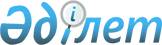 Павлодар қаласының сайлау учаскелерін құру туралы
					
			Күшін жойған
			
			
		
					Павлодар облысы Павлодар қаласы әкімінің 2014 жылғы 14 ақпандағы N 3 шешімі. Павлодар облысының Әділет департаментінде 2014 жылғы 06 наурызда N 3725 болып тіркелді. Күші жойылды - Павлодар облысы Павлодар қаласы әкімінің 2015 жылғы 2 наурыздағы N 3 (алғаш рет ресми жарияланғаннан кейін қолданысқа енгізіледі) шешімімен      Ескерту. Күші жойылды - Павлодар облысы Павлодар қаласы әкімінің 02.03.2015 N 3 (алғаш рет ресми жарияланғаннан кейін қолданысқа енгізіледі) шешімімен.

      РҚАО ескертпесі.

      Құжаттың мәтінінде түпнұсқаның пунктуациясы мен орфографиясы сақталған.



      Қазақстан Республикасының 1995 жылғы 28 қыркүйектегі "Қазақстан Республикасындағы сайлау туралы" Конституциялық Заңының 23-бабының 1-тармағы, Қазақстан Республикасының 2001 жылғы 23 қаңтардағы "Қазақстан Республикасындағы жергілікті мемлекеттік басқару және өзін-өзі басқару туралы" Заңының 33-бабының 2-тармағына сәйкес ШЕШІМ қабылдаймын:

      1. 

Қосымшаға сәйкес Павлодар қаласының сайлау учаскелері құрылсын.

      2. 

Павлодар қаласы әкімінің 2011 жылғы 10 қарашадағы "Павлодар қаласының сайлау учаскелерін құру туралы" N 20 шешімі (нормативтік құқықтық актілер мемлекеттік тіркеу Тізілімінде N 12-1-178 тіркелген,2011 жылы 24 қарашада N 37 "Шаһар" газетінде, 2011 жылы 21 қарашада N 46 "Версия"газетінде жарияланған) шешімінің күші жойылсын.

      3. 

Осы шешім алғаш рет ресми жарияланғаннан кейін 10 (он) күнтізбелік күн өткен соң қолданысқа енгізіледі.

      4. 

Осы шешімнің орындалуын бақылау Павлодар қаласы әкімі аппаратының басшысына жүктелсін.

 

  

N 1 сайлау учаскесі Жаңаауыл кенті, "Торговая база"

жауапкершілігі шектеулі серіктестігінің

(бұдан әрі - ЖШС) ғимараты      Шекарасы: Жаңаауыл кентіндегі тұрғын алабының үйлері.

      1 Жаңаауыл көшесі (бұдан әрі – к-сі): 1, 1/1, 1Б;

      3 Жаңаауыл к-сі: 1Д, 1Е, 1Г, 1В, 1Б, 1А, 1/4, 1/3, 1, 1/1, 2, 2Б, 2А, 2/4, 3А, 3, 4, 5, 6/1,6/2, 6, 7, 8, 8/1, 9, 10, 10/1, 10А, 11, 12, 13, 14/1, 14, 15, 16, 16/1, 18/1, 18/2, 20, 20/1, 22/1, 22;

      4 Жаңаауыл к-сі: 1, 4А, 6/1, 6, 8, 8/1, 10А, 10Б, 12, 12А, 14, 16, 18, 18Б, 18А, 20, 20А, 20Б, 21, 22, 22А, 23, 23А, 25А, 25, 26, 27, 28, 29, 30, 31, 32, 33, 33А, 34, 35А, 35, 36, 37, 38, 38А, 39, 43, 45;

      5 Жаңаауыл к-сі: 1, 2, 2/1, 4, 6, 8, 10А, 10, 12, 14, 14/1, 14А, 14Б, 16, 18, 20, 20А, 22, 24, 26А, 27;

      6 Жаңаауыл к-сі: 1, 1/1, 1А, 1Б, 1В, 2, 3А, 3, 3/1, 4А, 4, 5, 5А, 6, 6А, 6Б, 6В, 7, 7А, 8/1, 8, 9, 9А, 10А, 11, 11А, 12, 14, 14/1, 14/2, 14/3, 15, 16, 16А, 17, 18/1, 18А, 19, 20Б, 20, 20/1, 21, 21А, 23А, 23, 24, 24А, 24Б, 24В, 25, 26А, 26, 27, 29, 30, 30Б, 31, 32, 32А, 34, 34А, 38, 40Б, 40А, 40, 42/1, 42/2, 42, 44, 44/1, 44/2, 46А, 46, 48, 48/2, 50/1, 50/2, 52, 52/1, 52/2, 54/1, 54/2;

      7 Жаңаауыл к-сі: 1, 1Б, 2, 2А, 2Б, 2Г, 3, 4, 5/1, 5/2, 5/3, 6, 6А, 7, 9, 11, 12, 13, 15, 15А, 18, 19, 20, 23, 24, 25, 27, 29, 33А, 33/1, 33/2, 33, 35, 37, 39, 41, 43, 45, 47, 49;

      8 Жаңаауыл к-сі: 1, 3, 5, 7, 9, 11, 13, 15, 17, 19, 21, 23, 33Б;

      9 Жаңаауыл к-сі: 1Г, 1, 1/1, 2, 3/2, 3/1, 4, 5/1, 5/2, 6, 6/2, 7/1, 7/2;

      10 Жаңаауыл к-сі: 2А, 4, 6; өзен портының жанындағы тұрғын үйлерді қосқанда.

  

N 2 сайлау учаскесі Хромзавод, 1 өткел, "Толқын"

ДСК МКҚК, "Павлодар қаласы дене шынықтыру және спорт

бөлімі" Мемлекеттік Мекемісі (бұдан әрі - ММ)      Шекарасы: Павлодар - Омбы автокөлік жолынан Ледовский к-сімен (екі жағы) батысқа Ермаков к-сіне дейін (Хромзаводская, Ермаков, 1-өткел көшелеріндегі барлық тұрғын үйлерін қосқанда), Ермаков к-сімен солтүстікке Арғынбаев к-сіне дейін (2-өткел, 4-өткел, 5-өткел, 6-өткел, Орталық өткел көшелеріндегі барлық тұрғын үйлерді қосқанда), Арғынбаев к-сінің жұп жағымен шығысқа Павлодар - Омбы автокөлік жолына дейін, Павлодар-Омбы жолымен оңтүстікке Ледовский к-сіне дейін.

      Арғынбаев к-сі: 2, 2А, 4, 4А, 6, 14, 14/2, 16, 16/1, 18, 20, 22, 24, 24А, 26, 28, 29, 30А, 32, 34, 34/1, 36;

      Батурин к-сі: 1В, 1Б, 1А, 3, 5, 7, 9, 11, 13;

      Ермаков к-сі: 1, 1/2, 2, 2/1, 2/2, 3, 6, 8, 12, 14/1, 15, 16, 18, 20, 21, 22, 24, 36, 43;

      Ледовский к-сі: 1, 2, 3, 4, 5, 6, 7, 8, 9, 10, 11, 12, 13, 14, 15, 16, 17, 18, 19, 20, 21, 22, 23, 24, 25, 26, 27, 28, 29, 30, 31, 32, 33, 34, 35, 36, 37, 39, 39А, 41;

      Лунная к-сі: 1, 1А, 2/1, 2, 3, 4, 5, 6, 7, 8, 9, 10, 11, 11/1, 12, 13, 14, 15, 16, 17, 18, 19, 20;

      Майская к-сі: 1, 1Б, 2, 3, 4, 5, 6, 7, 8, 9, 10, 11, 12;

      Пожарная к-сі: 1, 2, 3, 4, 5, 6, 7, 8, 9, 10, 11, 12, 13;

      Лесозавод, 1 - өткел: 3, 5, 15, 21, 23, 35, 41;

      Лесозавод, 1А - өткелі: 6, 7;

      Радиозавод, 1А – өткелі: 6

      Лесозавод, 2 - өткел: 3, 5, 11, 13, 14, 15, 18, 20, 21, 26, 28, 29, 30, 32, 33, 34, 38;

      Радиозавод, 2А - өткелі: 1, 2, 3, 6, 7, 9/1, 9;

      Лесозавод, 3 - өткел: 1, 2Б, 2, 4, 5, 6, 7, 7А, 7/1, 8, 9, 10А, 12, 13, 14, 15, 18;

      Радиозавод, 3А - өткел: 1, 2, 4/1, 5, 8, 10;

      Лесозавод, 4 - өткел: 1А, 1, 1/1, 2, 3, 4, 5, 6, 7, 8, 9, 10, 11, 12, 13, 14, 15;

      Лесозавод, 5 - өткел: 5, 6, 8, 11, 12, 16, 22/1, 26/1, 34, 36, 40, 42, 44, 46, 50, 52А, 54, 56, 64, 70, 72;

      Лесозавод, 6 - өткел: 3, 14, 16, 19, 21, 23, 25, 27, 28, 29, 30, 31, 40а, 41, 43;

      Лесозавод, ном 3 - өткел: 1А, 1, 2, 3, 4, 4И, 5, 6, 7, 8, 9, 10, 11, 12, 13, 14, 15, 16, 17, 18, 19, 20;

      Лесозавод, Солнечный к-сі: 1, 1А, 2, 2А, 3, 4, 5, 6, 7, 8, 9, 10, 11, 12, 13, 14;

      Лесозавод, Химиков к-сі: 1, 2, 3, 4, 5, 6, 7, 8, 8/2, 9, 10, 11, 12, 13, 14, 15;

      Хромзавод к-сі: 1, 2, 3, 4, 5, 6, 7, 8, 9, 10, 11, 12, 13,14, 15,;

      Хромзавод, 1-өткел: 1Б, 1, 3/1, 3, 5/1, 5, 6, 7, 11, 11А, 14, 15, 19, 23, 25, 27, 29, 33, 35, 37, 41, 43, 45, 100;

      Хромзавод, 2-өткел: 1А, 3, 5, 7, 9, 11, 13, 14, 15, 16, 17, 18, 19, 20, 21, 22, 24, 25, 26, 27, 28, 29, 30, 31, 33, 38;

      Хромзавод, 3-өткел: 2Б, 3, 4, 5, 6, 7, 8, 10, 12, 14, 16, 18;

      Хромзавод, 4-өткел: 1, 4, 5, 6, 7, 9, 11, 12, 14, 24;

      Хромзавод, 5-өткел: 1, 3, 4, 5, 6, 7, 8, 9, 10, 11, 14, 16, 20, 22, 22/1, 28, 30А, 32, 32А, 34, 36, 38, 38А, 40, 42, 44, 46, 48, 50, 52А, 54, 56, 58, 62А, 62, 64, 66,70, 72,74, 76, 78;

      Хромзавод, 6-өткел: 1, 3, 4, 5, 7, 9, 10, 12, 14, 16, 17, 18, 18А, 19, 21, 23, 25, 26, 27, 28, 29, 30, 31, 33, 34, 35, 36, 37, 38А, 38, 38Б, 39, 40А, 40, 41, 42, 43, 45, 47, 50;

      Хромзавод, 7-өткел: 15;

      Хромзавод, Б-өткел: 5, 15, 34;

      Хромзавод, В-өткел: 43/1;

      Хромзавод, орталық өткел: 8А, 10, 12А, 12/1;

      Хромзаводская к-сі: 2, 6;

      Орталық өткел: 4, 6, 8, 10, 12Б.

  

N 3 сайлау учаскесі Мойылды ауылы,

Абай к-сі, 1, N 38 негізгі мектебі      Шекарасы: Мойылды ауылының тұрғын алабының үйлері.

      Абай к-сі: 2, 6, 8;

      Аль-Фараби к-сі: 77;

      Бейбітшілік к-сі: 4, 6, 8, 16;

      Курортная к-сі: 1, 2, 3, 4, 5, 6, 7, 8, 9, 10, 10А, 11, 12, 13, 14, 15, 16, 17, 22;

      Мектеп к-сі: 47;

      Парковая к-сі: 1, 2, 3, 4, 5, 6, 7;

      Подхозная к-сі: 1, 2, 3, 4, 5, 6, 7, 8, 8А, 9, 10, 11, 12, 12А, 13, 14, 15, 16, 20, 22;

      Степная к-сі: 3, 4, 5, 6, 8, 9, 10, 12, 14, 16, 16/1, 18, 18/1, 20, 20/1, 22, 24;

      Центральная к-сі: 1, 2, 3, 4, 5, 6, 8, 9, 10, 11, 12, 13, 15;

      Черемуховая к-сі: 3, 4, 5, 6, 7, 8, 9, 11, 12, 13, 14.

  

N 4 сайлау учаскесі Мир к-сі, 43,

"Павлодар машина жасау колледжі" МҚКК      Шекарасы: Айманов к-сіндегі темір жол төсемінен оңтүстікке Мир к-сіне дейін, Мир к-сімен оңтүстік-шығысқа академик Бектұров к-сіне дейін, академик Бектұров к-сімен оңтүстікке Торайғыров к-сіне дейін, Торайғыров к-сімен шығысқа 1 Май к-сіне дейін, 1 Май к-сімен солтүстікке Мир к-сіне дейін, Мир к-сімен оңтүстік-шығысқа Короленко-Мир көшелерінің қиылысына дейін, қиылыстан солтүстікке темір жол төсеміне дейін (Мир к-сіндегі N 60/1, 60/2 үйлерді, Павлодар мемлекеттік педогогикалық институтының әкімшілік ғимаратын қоспағанда, 1-ЗелҰный тұйығы, 2-ЗелҰный тұйығы, Путейская көшелерінде орналасқан тұрғын үйлерін қосқанда).

      1-Зеленый тұйығы: 1, 2, 3, 4, 5, 6, 7, 8, 9, 10, 11, 12, 13, 14, 15, 16, 17, 18, 19, 20, 21, 22, 23, 24, 25;

      1 Май к-сі: 2;

      2-Зеленый тұйығы, 1, 2, 3, 4, 5, 6, 7, 8, 9, 10, 11, 12, 13, 14, 15, 16, 17, 18, 19, 20, 21, 22, 23, 24, 25, 26, 27, 28, 29, 30, 121;

      академик Бектұров к-сі: 1, 2/1, 2, 5, 7, 9, 11, 15;

      Мир к-сі: 30, 32, 34, 40, 43, 44, 46, 48, 54/1, 54/2, 54, 56;

      Спортивный тұйығы: 8, 9;

      Путейская к-сі: 2, 7, 40, 42, 44, 46, 48, 50, 52, 54, 56, 58;

      Сормов к-сі: 4/1, 5, 5/1, 5/2, 8.

      Торайғыров к-сі: 52, 54.

  

N 5 сайлау учаскесі Айманов көшесі, 35, Ы. Алтынсарин

атындағы Павлодар облыстық қазақ гимназия-интернаты      Шекарасы: Ертіс өзенінің жағалауынан қаланың солтүстік шекарасы бойымен шығысқа Айманов к-сіндегі N 36 тұрғын үйге дейін (оны қоспағанда), N 36 тұрғын үйден оңтүстік-батысқа Айманов к-сіндегі N 17 тұрғын үйге дейін ("Ы. Алтынсарин атындағы гимназия" әкімшілік ғимаратын, Айманов к-сіндегі N 17, 18, 19, 20 тұрғын үйлерді қосқанда), Айманов к-сіндегі N 17 тұрғын үйден солтүстік-батысқа Ертіс өзенінің жағалауына дейін.

      Айманов к-сі: 17, 18, 19, 20, 21, 23, 24, 26, 28, 29, 29/2, 30, 31, 31/1, 31/2, 31/3, 33, 33/1, 33/2, 33/3, 34, 35/1, 37/1, 37/2.

  

N 6 сайлау учаскесі Айманов к-сі, 37, N 35 жалпы орта

білім беру мектебі (бұдан әрі – ЖОБМ)      Шекарасы: N 16 ЖОБМ оңтүстік-батысқа Айманов к-сіне дейін, Айманов к-сімен солтүстік-батысқа Айманов к-сіндегі N 17 тұрғын үйге дейін (оны қоспағанда), N 17 тұрғын үйден солтүстік-шығысқа Айманов к-сіндегі N 36 үйге дейін (оны қосқанда, N 17, 18, 19, 20 үйлерді қоспағанда), N 36 үйден оңтүстік-шығысқа N 16 ЖОБМ дейін (Айманов к-сіндегі N 38, 40, 47, 47/1 тұрғын үйлерді қосқанда).

      Айманов к-сі: 6, 7, 8, 9А, 9, 10, 11, 12, 15, 16, 36, 38, 40, 47, 47/1.

  

N 7 сайлау учаскесі Айманов к-сі, 43, "Павлодар қаласы тұрғын

үй–коммуналдық шаруашылық, жолаушылар көлігі және автомобиль

жолдары бөлімі" мемлекеттік мекемесінің 1 сектор жайы      Шекарасы: Айманов к-сіндегі N 41 (оны қосқанда) тұрғын үйден солтүстік-шығысқа Павлодар - Омбы автожолына дейін, Павлодар - Омбы автокөлік жолынан оңтүстікке Айманов к-сіндегі N 44 үйге дейін (Мир к-сіндегі N 5, 5/1, 5/2, 7/1 тұрғын үйлерді қосқанда), N 44 үйден батысқа N 47 үйге дейін (оны қоспағанда), N 47 үйден солтүстікке Айманов к-сіндегі N 41 үйге дейін.

      Айманов к-сі: 41, 42, 43, 44, 46, 48, 49;

      Мир к-сі: 5, 5/1, 5/2, 7/1.

  

N 8 сайлау учаскесі Айманов к-сі, 51,

N 16 лицей–мектебі      Шекарасы: N 16 ЖОБМ шығысқа Айманов к-сіне дейін (N 50, 52, 53 тұрғын үйлерді қосқанда), оңтүстікке Айманов-Торайғыров көшелерінің қиылысына дейін, қиылыстан оңтүстік-батысқа Благовещенск Соборына дейін (оны қоспағанда), Собордан солтүстік-батысқа Айманов к-сіндегі N 7 тұрғын үйге дейін (оны қоспағанда), N 7 үйден солтүстік-шығысқа N 16 ЖОБМ дейін.

      Айманов к-сі: 1, 2, 3, 4, 5, 45, 50, 52, 53;

      Торайғыров к-сі: 6.

  

N 9 сайлау учаскесі Мир к-сі, 9/1,

"N 15 Павлодар колледжі" КММ      Шекарасы: Мир к-сіндегі N 7 тұрғын үйден оңтүстік-шығысқа Мир к-сіндегі N 21 тұрғын үйге дейін (оны қосқанда), N 21 тұрғын үйінен оңтүстік-шығысқа N 28 ЖОБМ дейін (Мир к-сіндегі N 17, 19, 21 үйлерді қосқанда), N 28 ЖОБМ батысқа Торайғыров к-сіндегі N 8 тұрғын үйге дейін (оны қосқанда, Торайғыров к-сіндегі N 14, 18, 18/1 тұрғын үйлерді қоспағанда), Торайғыров к-сіндегі N 8 тұрғын үйінен солтүстік-шығысқа Мир к-сіндегі N 7 тұрғын үйге дейін (Мир к-сіндегі N 5, 5/1, 7/1 тұрғын үйлерді қоспағанда).

      Мир к-сі: 7, 9/2, 11, 13, 15, 17, 19, 21;

      Торайғыров к-сі: 8, 10.

  

N 10 сайлау учаскесі

Торайғыров к-сі, 24, N 28 ЖОББМ      Шекарасы: Айманов - Торайғыров көшелерінің қиылысынан солтүстік-шығысқа N 28 ЖОБМ дейін (Торайғыров к-сіндегі N 14, 18, 18/1 тұрғын үйлерін қосқанда), N 28 ЖОБМ шығысқа Торайғыров к-сіндегі N 44 үйге дейін (оны қосқанда), N 44 үйден оңтүстікке Торайғыров к-сіне дейін (Торайғыров к-сіндегі N 44/1 үйді қосқанда), Торайғыров к-сімен солтүстік-батысқа Айманов - Торайғыров көшелерінің қиылысына дейін.

      Торайғыров к-сі: 14, 18, 18/1, 20, 26, 28, 30, 32, 34, 36, 42, 44/1, 44.

  

N 11 сайлау учаскесі Конституция алаңы, 1,

Естай атындағы Мәдениет сарайы      Шекарасы: Благовещенск Соборынан солтүстік-шығысқа Айманов-Торайғыров көшелерінің қиылысына дейін, Торайғыров к-сімен оңтүстік-шығысқа академик Сәтбаев к-сіне дейін, академик Сәтбаев к-сімен оңтүстікке академик Сәтбаев к-сіндегі N 32 тұрғын үйге дейін (оны қосқанда), N 32 үйден батысқа N 8 лицейдің бойымен Ертіс өзенінің жағалауына дейін, Ертіс өзенінің жағалауынан солтүстік-батысқа Благовещенск Соборына дейін.

      академик Сәтбаев к-сі: 30, 32;

      Ленин к-сі: 6, 7, 8/1, 8, 10, 10/1;

      Набережная к-сі: 1, 3, 5;

      Прибрежная к-сі: 16, 20;

      Торайғыров к-сі: 1/2, 1/3, 49, 53, 59.

  

N 12 сайлау учаскесі Ленин к-сі, 12, N 8 лицей-мектебі      Шекарасы: N 8 лицей-мектептен шығысқа Ленин к-сінің N 7, академик Сәтбаев к-сінің N 34 үйлердің бойымен академик Сәтбаев к-сіне дейін, академик Сәтбаев к-сімен оңтүстікке Лермонтов к-сіне дейін, Лермонтов к-сімен батысқа Ертіс өзенінің жағалауына дейін, Ертіс өзенінің жағалауынан солтүстікке Набережная к-сідегі N 5 тұрғын үйге дейін (оны қоспағанда), N 5 үйден солтүстік-шығысқа N 8 лицей-мектепке дейін.

      академик Сәтбаев к-сі: 34, 36, 38, 40;

      Ленин к-сі: 7/1, 7/2, 53;

      Лермонтов к-сі: 4, 44;

      Луговая к-сі: 1А, 1, 2А, 2, 4, 6, 6А, 6Б, 7, 8, 10Б, 10, 12, 12А, 12Б, 13, 14Б, 14, 18, 20;

      Набережная к-сі: 7, 9, 11.

  

N 13 сайлау учаскесі Академик Бектұров к-сі, 14, Павлодар

облысы дене тәрбиесі және спорт басқармасының "Спортта

дарынды балалар үшін мамандандырылған мектеп–интернаты" ММ      Шекарасы: Торайғыров - академик Сәтбаев көшелерінің қиылысынан шығысқа генерал Дүйсенов к-сіне дейін, генерал Дүйсенов к-сімен солтүстікке Мир к-сіне дейін, Мир к-сімен оңтүстік-шығысқа академик Бектұров к-сіне дейін, академик Бектұров к-сімен оңтүстікке Урицкий к-сіне дейін, Урицкий к-сімен батысқа генерал Дүйсенов к-сіне дейін, генерал Дүйсенов к-сінен солтүстікке Крупская к-сіне дейін (генерал Дүйсенов к-сіндегі N 16, 18 тұрғын үйлерді қосқанда) Крупская к-сінен батысқа академик Сәтбаев к-сіне дейін, академик Сәтбаев к-сімен академик Сәтбаев - Торайғыров көшелерінің қиылысына дейін.

      академик Бектұров к-сі: 16, 18;

      академик Сәтбаев к-сі: 11, 15;

      генерал Дүйсенов к-сі: 1, 6, 8, 10, 12, 16, 18;

      Мир к-сі: 37;

      Торайғыров к-сі: 61, 63, 65.

  

N 14 сайлау учаскесі генерал Дүйсенов к-сі, 22/1,

"Өрлеу" БАҰО" АҚ филиалы "Павлодар облысы бойынша

педагогикалық қызметкерлердің біліктілігін

арттыру институты" әкімшілік ғимараты      Шекарасы: академик Сәтбаев - Лермонтов көшелерінің қиылысынан Лермонтов к-сімен шығысқа академик Бектұров к-сіне дейін, академик Бектұров к-сінен солтүстікке Урицкий к-сіне дейін (Лермонтов к-сінің N 60, 62, Бектұров к-сінің N 31, 33, 41 тұрғын үйлерін қосқанда), Урицкий к-сімен шығысқа генерал Дүйсенов к-сіне дейін, генерал Дүйсенов к-сімен солтүстікке Крупская к-сіне дейін, Крупская к-сімен батысқа академик Сәтбаев к-сіне дейін (генерал Дүйсенов к-сіндегі N 16, 18 тұрғын үйлерді қоспағанда), академик Сәтбаев к-сімен оңтүстікке Сәтбаев - Лермонтов көшелерінің қиылысына дейін.

      академик Бектұров к-сі: 24, 31, 33, 41;

      академик Сәтбаев к-сі: 17, 19, 21, 21/1, 25, 27, 29;

      генерал Дүйсенов к-сі: 14, 18/1, 18/2, 18/3, 20, 22;

      Лермонтов к-сі: 46, 48, 60, 62.

  

N 15 сайлау учаскесі Академик Сәтбаев к-сі, 104, С. Торайғыров

атындағы облыстық әмбебап ғылыми кітапханасы      Шекарасы: Ертіс өзенінің жағалауынан Лермонтов к-сімен шығысқа академик Бектұров к-сіне дейін, академик Бектұров к-сімен оңтүстікке Қайырбаев к-сіне дейін, Қайырбаев к-сімен батысқа Ертіс өзенінің жағалауына дейін, Ертіс өзенінің жағалауымен солтүстік-батысқа Лермонтов к-сіне дейін.

      академик Бектұров к-сі: 50, 50/1, 52/1, 52, 56/1, 56, 58, 58/1;

      академик Сәтбаев к-сі: 33, 35, 37, 43, 47;

      Қайырбаев к-сі: 36;

      Лермонтов к-сі: 45, 45/1, 47, 49/2, 49/1, 49А, 49, 53.

  

N 16 сайлау учаскесі Торайғыров к-сі, 67, "Музыкалық колледж–

дарынды балаларға арналған музыкалық мектеп–интернат" кешені ММ      Шекарасы: академик Бектұров к-сінен Торайғыров к-сімен шығысқа 1 Май к-сіне дейін, 1 Май к-сімен оңтүстікке Урицкий к-сіне дейін, Урицкий к-сімен батысқа академик Бектұров к-сіне дейін (1 Май N 14, 16, Володарский N 1 көшелеріндегі тұрғын үйлерді қосқанда), академик Бектұров к-сімен солтүстікке Торайғыров к-сіне дейін.

      1 Май к-сі: 4, 6, 8, 10, 14, 16;

      академик Бектұров к-сі: 17, 19, 21, 25, 27/1, 27, 29;

      Володарский к-сі: 1

      Крупская к-сі: 61, 63, 76, 78;

      Торайғыров к-сі: 73, 75/1, 77;

      Урицкий к-сі: 74.

  

N 17 сайлау учаскесі Жеңіс алаңы, 3/1, N 11 модульдік

үлгідегі жалпы орта білім беру бейіндік мектебі      Шекарасы: академик Бектұров к-сінен шығысқа Лермонтов к-сімен 1 Май к-сіне дейін, 1 Май к-сімен оңтүстікке Қайырбаев к-сіне дейін, Қайырбаев к-сімен батысқа академик Бектұров к-сіне дейін, академик Бектұров к-сімен солтүстікке Лермонтов к-сіне дейін.

      1 Май к-сі: 20, 20/1, 20/2, 22, 24, 26;

      академик Бектұров к-сі: 71, 75, 77;

      Володарский к-сі: 5, 7;

      Қайырбаев к-сі: 72, 74;

      Лермонтов к-сі: 55, 59.

  

N 18 сайлау учаскесі Мир к-сі, 60, Павлодар

мемлекеттік педагогикалық институты      Шекарасы: 1 Май - Мир көшелерінің қиылысынан оңтүстік-шығысқа Короленко к-сіне дейін (Мир к-сіндегі N 60/1, 60/2 тұрғын үйлерді қосқанда), Короленко к-сімен оңтүстікке Крупская к-сіне дейін (Короленко N 1, 3, 3/1, 5, Торайғыров N 85, 87 көшелеріндегі тұрғын үйлерді қосқанда), Крупская к-сімен батысқа 1 Май к-сіне дейін (Крупская N 67, 69, 1 Май N 11, 13 көшелеріндегі тұрғын үйлерді қосқанда), 1 Май к-сімен солтүстікке 1 Май - Мир көшелерінің қиылысына дейін.

      1 Май к-сі: 1, 5, 9, 11, 13;

      Короленко к-сі: 1, 3/1, 3, 5;

      Крупская к-сі: 67, 69, 80, 80/1, 82, 82/1, 84;

      Мир к-сі: 60/1, 60/2.

      Торайғыров к-сі: 56, 79, 81, 83, 85, 87.

  

N 19 сайлау учаскесі Урицкий к-сі, 78, N 6 ЖОББМ      Шекарасы: Лермонтов - 1 Май көшелерінің қиылысынан солтүстікке Урицкий к-сіне дейін (Лермонтов N 82, 1 Май N 18 тұрғын үйлерді қосқанда), Урицкий к-сінен шығысқа N 6 ЖОБМ дейін, N 6 ЖОБМ солтүстікке Крупская к-сіне дейін (1 Май N 11, 13, 15, Крупская N 67, 69 тұрғын үйлерді қоспағанда), Крупская к-сімен шығысқа Короленко к-сіне дейін, Короленко к-сімен оңтүстікке Лермонтов к-сіне дейін (Короленко к-сіндегі N 11, 11/1, 15, 15/1 тұрғын үйлерді қосқанда), Лермонтов к-сімен батысқа 1 Май к-сіне дейін (Лермонтов к-сіндегі N 91 тұрғын үйді қосқанда).

      1 Май к-сі: 17, 18, 21, 21/1;

      Короленко к-сі: 22, 4, 6, 8, 8/1, 10, 11/1, 11, 12, 15/1, 15;

      Лермонтов к-сі: 82, 84, 84/1, 86, 88, 91.

  

N 20 сайлау учаскесі Лермонтов к-сі, 93/1, N 34 ЖОББМ      Шекарасы: 1 Май - Қайырбаев көшелерінің қиылысынан солтүстікке Лермонтов к-сіне дейін, Лермонтов к-сімен шығысқа N 34 ЖОБМ дейін (Лермонтов к-сіндегі N 91 қоспағанда, Короленко к-сіндегі N 23, 25, Лермонтов к-сіндегі N 90 тұрғын үйлерді қосқанда), N 34 ЖОБМ бойымен оңтүстікке Қайырбаев к-сіне дейін (Қайырбаев N 82, 86, 88, 92 тұрғын үйлерін қоспағанда), Қайырбаев к-сімен батысқа 1 Май - Қайырбаев көшелерінің қиылысына дейін.

      1 Май к-сі: 23, 25, 29;

      Қайырбаев к-сі: 76, 80;

      Короленко к-сі: 23, 25;

      Лермонтов к-сі: 83, 85, 87, 87/1, 89, 90.

  

N 21 сайлау учаскесі Короленко к-сі, 9/1, N 2 ЖОББМ      Шекарасы: Торайғыров - Короленко көшелерінің қиылысынан солтүстікке Путейная к-сіне дейін, Путейная к-сімен шығысқа орталық өтпе жолына дейін, орталық өтпе жолынан оңтүстікке Кутузов к-сіне дейін, Кутузов к-сімен оңтүстікке Кутузов к-сіндегі N 10 тұрғын үйге дейін (Кутузов к-сінің N 2, 2/1, 4, 4/1, 10 тұрғын үйлерді қоспағанда), N 10 тұрғын үйден батысқа Короленко к-сіндегі N 13 тұрғын үйге дейін (Кутузов к-сінің N 8, 8/1, 8/3, Короленко к-сінің N 17, 21 тұрғын үйлерді қоспағанда), N 13 тұрғын үйден солтүстікке Торайғыров - Короленко көшелерінің қиылысына дейін (Короленко к-сінің N 1, 3, 3/1, 5, 11, 11/1, 15, 15/1; Торайғыров к-сінің N 85, 87 тұрғын үйлерін қоспағанда).

      Короленко к-сі: 7, 9, 13;

      Кутузов к-сі: 6, 6/1, 6/2, 6/3, 8/2;

      Торайғыров к-сі: 66, 72/1, 72, 89/1, 89, 89/2, 91, 93/1, 93, 95, 97/1, 97, 99, 101, 103/1, 103, 105, 107, 109.

  

N 22 сайлау учаскесі Короленко к-сі, 9/2, Павлодар

облысы әкімдігі, Павлодар облысы дене тәрбиесі және спорт

басқармасының "N 2 олимпиадалық резервтің мамандандырылған

балалар – жасөспірімдер мектебі" КМҚК      Шекарасы: Кутузов - Лермонтов қиылысынан Лермонтов к-сімен батысқа Короленко к-сіне дейін (Лермонтов к-сінің N 90, 96, 96/1, 98, 100, Короленко к-сінің N 23, 25 тұрғын үйлерін қоспағанда), Короленко к-сімен солтүстікке Короленко к-сіндегі N 11/1 тұрғын үйге дейін (оны қоспағанда), N 11/1 үйінен шығысқа Короленко к-сінің N 17, 21 үйлерінің бойымен (оларды қосқанда), сонан соң N 2 мен N 3 мектептердің арасында Кутузов к-сіне дейін (Кутузов к-сінің N 6/3, 8/2 тұрғын үйлерін қоспағанда, Кутузов к-сінің N 8, 8/1, 8/3, 10 үйлерін қосқанда), Кутузов к-сімен Кутузов - Лермонтов қиылысына дейін.

      Короленко к-сі: 17, 21, 21/1;

      Кутузов к-сі: 8/1, 8/3, 8, 10, 10/1, 12, 16, 18/1, 18;

      Лермонтов к-сі: 92, 94, 102, 104, 106, 108, 110.

  

N 23 сайлау учаскесі Лермонтов к-сі, 93,

"Павлодар бизнес – колледжі" ҚМКК      Шекарасы: Лермонтов к-сіндегі "Бизнес-колледж" әкімшілік ғимаратынан батысқа N 34 ЖОБМ дейін (Лермонтов к-сінің N 96, 96/1, 98, 100, 100/1 тұрғын үйлерді қосқанда), N 34 ЖОБМ оңтүстікке Қайырбаев к-сіне дейін (Қайырбаев к-сінің N 82, 86, 88 тұрғын үйлерді қосқанда), Қайырбаев к-сімен шығысқа Қайырбаев к-сінің N 104 тұрғын үйге дейін (оны қоспағанда), N 104 тұрғын үйден солтүстікке бизнес-колледжіне дейін.

      Қайырбаев к-сі: 82, 86, 88, 90, 96, 98;

      Лермонтов к-сі: 93, 93/2, 96, 96/1, 98, 100, 100/1.

  

N 24 сайлау учаскесі Лермонтов к-сі, 95, N 43 ЖОББМ      Шекарасы: Лермонтов - Кутузов қиылысынан оңтүстікке Қайырбаев к-сіне дейін (Кутузов к-сінің N 20/1 тұрғын үйін қоспағанда), Қайырбаев к-сімен батысқа Қайырбаев к-сіндегі N 104 тұрғын үйге дейін (оны қосқанда), N 104 тұрғын үйінен солтүстікке Лермонтов к-сіне дейін, Лермонтов к-сімен шығысқа Лермонтов - Кутузов қиылысына дейін.

      Қайырбаев к-сі: 104, 106;

      Кутузов к-сі: 20, 22, 24, 28;

      Лермонтов к-сі: 107, 107/1, 109, 111, 113.

  

N 25 сайлау учаскесі Бакинская к-сі, 4, N 23 ЖОББМ      Шекарасы: орталық өтпе жолынан оңтүстікке Кутузов к-сіне дейін, Кутузов к-сінен солтүстік-шығысқа Торайғыров к-сімен Дерибас к-сіне дейін, Дерибас к-сімен оңтүстікке Бакинская к-сіне дейін (Дерибас к-сінің N 2/1, 2/2, 2, 4/2, 4/1, 10, 10/1, 12, 14/2, 16 тұрғын үйлерін қосқанда), Бакинская к-сімен шығысқа Павлов к-сіне дейін, Павлов к-сімен солтүстікке темір жол төсеміне дейін, темір жол төсемінің бойымен батысқа орталық өтпе жолына дейін.

      Бакинская к-сі: 2, 2/1, 6, 6/1, 6/2, 8;

      Дерибас к-сі: 1, 2/1, 2/2, 2, 4/2, 4/1, 5, 9/1, 9, 10, 10/1, 11/3, 11, 12, 13, 14/2, 15, 16;

      Железнодорожная к-сі: 2, 2/1, 3, 3/1, 4, 5, 6, 7, 8, 12;

      Павлов к-сі: 2, 6, 8, 12, 14, 16, 18, 20, 21, 22;

      Чкалов к-сі: 5, 10, 12;

      Яков Геринг к-сі: 1, 2, 3, 4, 6, 7.

  

N 26 сайлау учаскесі Кутузов к-сі, 1, Павлодар облысы "Шаңырақ"

мәдени–демалыс қызметі және халық шығармашылығының орталығы      Шекарасы: Кутузов - Торайғыров қиылысынан оңтүстікке Кутузов к-сінің N 3 тұрғын үйге дейін (Кутузов к-сінің N 2, 2/1, 4, 4/1 тұрғын үйлерін қосқанда), N 3 тұрғын үйден (оны қоспағанда) шығысқа Дерибас к-сіндегі N 20/2 тұрғын үйге дейін, N 20/2 тұрғын үйден солтүстікке Торайғыров к-сіне дейін (Дерибас к-сінің N 2/1, 2/2, 4/1, 10/1, 14, 16, 16/1, 18, 18/1, 20, 20/1 тұрғын үйлерін қоспағанда), Торайғыров к-сімен батысқа Торайғыров - Кутузов қиылысына дейін.

      Дерибас к-сі: 12/1, 12/2, 20/2;

      Кутузов к-сі: 2/1, 2, 3/1, 3/2, 4/1, 4, 5, 7/2, 7, 9;

      Торайғыров к-сі: 111, 111/1, 111/2, 113, 115, 117;

      Сүзгіш станциясы: 1.

  

N 27 сайлау учаскесі Дерибас к-сі, 19,

"Иртыштрансстрой" Ассоциациясы әкімшілік ғимараты      Шекарасы: Бакинская - Дерибас қиылысынан Бакинская к-сімен шығысқа Павлов к-сіне дейін, Павлов к-сімен оңтүстікке Димитров к-сіне дейін, Димитров к-сінен батысқа Дерибас к-сіне дейін (Павлов к-сінің N 7, 9 тұрғын үйлерін қосқанда), Дерибас к-сімен солтүстікке Дерибас - Бакинская қиылысына дейін (Дерибас к-сінің N 16/1, 18, 18/1, 20, 20/1, 22, Кутузов к-сінің N 3, 11, 13 тұрғын үйлерін қосқанда).

      Бакинская к-сі: 5;

      Дерибас к-сі: 16/1, 18, 18/1, 20, 20/1, 22;

      Кутузов к-сі: 3, 11, 13;

      Павлов к-сі: 7, 9, 24, 24/1, 24/2.

  

N 28 сайлау учаскесі Лермонтов к-сі, 129, N 5 ЖОББМ      Шекарасы: Кутузов - Лермонтов қиылысынан шығысқа Павлов к-сіне дейін (Кутузов к-сінің N 15, Лермонтов к-сінің N 112, 114, 116, 118, 120 тұрғын үйлерін қосқанда, Дерибас к-сінің N 19/1, 22 тұрғын үйлерін қоспағанда), Павлов к-сімен оңтүстікке Павлов к-сінің N 38 тұрғын үйге дейін (оны қоспағанда), Павлов к-сінің N 38 үйден батысқа Павлов к-сінің N 34/1 тұрғын үйдің бойымен (оны қоспағанда) Кутузов к-сіне дейін, Кутузов к-сінен солтүстікке Кутузов - Лермонтов қиылысына дейін.

      Кутузов к-сі: 15, 17, 19, 21, 23;

      Лермонтов к-сі: 112, 114, 116, 117, 118, 119, 120, 121, 123, 125;

      Павлов к-сі: 11, 28, 30, 32, 34.

  

N 29 сайлау учаскесі Суворов к-сі, 2,

Ұлттық әдебиет кітапханасы      Шекарасы: Суворов - Кутузов қиылысынан солтүстікке Кутузов к-сіндегі N 21 тұрғын үйге дейін (Кутузов к-сіндегі N 20/1 тұрғын үйді қосқанда), Кутузов к-сінің N 21 үйден шығысқа Павлов к-сінің N 34/1 тұрғын үйге дейін (Кутузов к-сіндегі N 21, 23, Павлов к-сінің N 32 тұрғын үйлерді қоспағанда), Павлов к-сіндегі N 34/1 тұрғын үйден оңтүстікке Суворов к-сіне дейін (Павлов к-сіндегі N 34, 36, 40, 46, Суворов N 8 тұрғын үйлерді қоспағанда), Суворов к-сімен батысқа Суворов - Кутузов көшелерінің қиылысына дейін.

      Кутузов к-сі: 20/1, 25, 27, 29, 31, 33, 35;

      Павлов к-сі: 34/1, 42, 44;

      Суворов к-сі: 2, 4, 6.

  

N 30 сайлау учаскесі Димитров к-сі, 2, Павлодар

көлік және коммуникациялар колледжі, МҚКК      Шекарасы: темір жол төсемінен Московская к-сімен оңтүстікке Яков Геринг к-сіне дейін (Московская к-сінің тұрғын сектордың N 1 бастап N 23 дейін тақ үйлерді қосқанда), Яков Геринг к-сімен батысқа Қамзин к-сіне дейін, Қамзин к-сімен оңтүстікке Димитров к-сіне дейін, Димитров к-сімен батысқа Павлов к-сіне дейін (Павлов к-сіндегі N 5 тұрғын үйін қосқанда), Павлов к-сімен солтүстікке Чкалов к-сіне дейін, Чкалов к-сінен солтүстікке темір жол төсеміне дейін Чкалов к-сіндегі N 14 тұрғын үйдің бойымен (оны қосқанда), темір жол төсемінің бойымен шығысқа Московская к-сіне дейін.

      Камзин к-сі: 1/2, 1/1, 3, 4/1, 4;

      Московская к-сі: 1, 3, 5, 7, 9, 11, 12, 12/1, 13, 14, 15, 16, 17, 18, 19, 21, 23;

      Павлов к-сі: 1, 5;

      Чкалов к-сі: 14, 16, 18/1, 18, 20;

      Яков Геринг к-сі: 8, 9, 10, 13.

  

N 31 сайлау учаскесі Димитров к-сі, 2, Павлодар

көлік және коммуникациялар колледжі, МҚКК      Шекарасы: Яков Геринг - Қамзин көшелерінің қиылысынан Яков Геринг к-сімен шығысқа Всеволод Иванов к-сіне дейін, Всеволод Иванов к-сімен оңтүстікке Крылов к-сіне дейін (Вс. Иванов к-сінің N 26-46 дейін жеке сектордың үйлерін қоспағанда), Крылов к-сімен батысқа Қамзин к-сіне дейін, Қамзин к-сімен солтүстікке Яков Геринг к-сіне дейін (Қамзин к-сінің N 6, 8, Павлов к-сінің N 11/1, 13, 15 тұрғын үйлерін қосқанда).

      Барнаульская к-сі: 25, 26, 27, 28, 29, 30, 31, 32, 33, 34, 35, 36, 37, 38, 39, 40, 41, 42, 43, 44, 45, 46, 47, 48, 49, 50, 51, 52, 53, 54, 55, 56, 57, 58;

      Гурьевская к-сі: 25, 26, 27, 28, 29, 30, 31, 32, 33, 34, 35, 36, 37, 38, 39, 40, 41, 42, 43, 44, 45, 46, 47, 48, 49, 50, 51, 52, 52А, 53, 54, 55, 56, 57, 58;

      Елгин к-сі: 25, 26, 27, 28, 29, 30, 31, 32, 33, 34, 35, 36, 37, 38, 39, 40, 41, 42, 43, 44, 45, 46, 47, 48, 49, 50, 51, 52, 53, 54, 55, 56, 57, 58;

      Ыстық-көл к-сі: 25, 26, 27, 28, 29, 30, 31, 32, 33, 34, 35, 36, 37, 38, 39, 40, 41, 42, 43, 44, 45, 46;

      Қамзин к-сі: 6, 8;

      Карағанды к-сі: 25, 26, 27, 28, 29, 30, 31, 32, 33, 34, 35, 36, 37, 38, 39, 40, 41, 42, 43, 44, 45, 46, 48, 50, 52, 54, 56, 58;

      Кисловодская к-сі: 25, 26, 27, 28, 29, 30, 31, 32, 33, 34, 35, 36, 37, 38, 39, 40, 41, 42, 43, 44, 45, 46, 47, 48, 49, 50, 51, 52, 53, 54, 55, 56, 57, 58;

      Комсомольская к-сі: 25, 26, 27, 28, 29, 30, 31, 32, 33, 34, 35, 36, 37, 38, 39, 40, 41, 42, 43, 44, 45, 46, 47, 48, 49, 50, 51, 52, 53, 54, 55, 56, 57, 58;

      Красноярская к-сі: 25, 26, 27, 28, 29, 30, 31, 32, 33, 34, 35, 36, 37, 38, 39, 40, 41, 42, 43, 44, 45, 46, 50;

      Ленинградская к-сі: 25, 26, 27, 28, 29, 30, 31, 32, 33, 34, 35, 36, 37, 38, 39, 40, 41, 42, 43, 44, 45, 46, 47, 48, 49, 50, 51, 52, 53, 54, 55, 56, 57, 58;

      Московская к-сі: 25, 27, 29, 31, 33, 34, 35, 37, 39, 41, 43, 45, 47, 49, 51, 53, 55, 56, 57;

      Омбы к-сі: 25, 26, 27, 28, 29, 30, 31, 32, 33, 34, 35, 36, 37, 38, 39, 40, 41, 42, 43, 44, 45, 46, 47, 48, 49, 50, 51, 52, 53, 54, 55, 56, 57/1, 57, 58;

      Павлов к-сі: 11/1, 13, 15;

      Ростовская к-сі: 25, 26, 27, 28, 29, 30, 31, 32, 33, 34, 35, 36, 37, 38, 39, 40, 41, 42, 43, 44, 45, 46, 47, 48, 49, 51, 52, 53, 54, 55, 56, 57, 58.

  

N 32 сайлау учаскесі Қамзин к-сі, 16А, Павлодар

қаласы әкімдігі, Павлодар қаласы білім беру бөлімінің

"Павлодар қаласының N 72 сәбилер бақшасы" МҚКК      Шекарасы: Суворов - Қамзин қиылысынан батысқа Суворов к-сіндегі N 8 тұрғын үйге дейін (оны қосқанда), N 8 тұрғын үйден солтүстікке Павлов к-сінің N 34/1, 42 тұрғын үйлердің бойымен шығысқа Қамзин к-сіне дейін (Павлов к-сінің N 23, 34, 34/1, 42 тұрғын үйлерін қоспағанда), Қамзин к-сімен оңтүстікке Суворов - Қамзин көшелерінің қиылысына дейін (Қамзин к-сінің N 14, 18, Суворов к-сінің N 12 тұрғын үйлерін қоспағанда).

      Павлов к-сі: 21, 25, 27, 29, 31, 36, 38, 40, 46;

      Суворов к-сі: 8, 10.

  

N 33 сайлау учаскесі Павлов к-сі, 17, N 27 ЖОББМ      Шекарасы: Крылов - Гурьевская көшелерінің қиылысынан оңтүстікке Салтыков-Щедрин к-сіне дейін (Гурьевская к-сінің N 59 по N 79 тақ жағын қосқанда), Салтыков-Щедрин к-сімен батысқа Қамзин к-сіне дейін, Қамзин к-сімен солтүстікке ӨБ-34 дейін (Суворов к-сінің N 12, Қамзин к-сінің N 10, 12, 14, 18, Павлов к-сінің N 11/2, 11/3, 23 тұрғын үйлерді қосқанда), ӨБ-34-тен Крылов к-сімен батысқа Гурьевская - Крылов көшелерінің бұрышына дейін.

      Барнаульская к-сі: 59, 60, 61, 62, 63, 64, 65, 66, 67, 68, 69, 70, 71, 72, 73, 74, 75, 76, 77, 78, 79А, 79, 80;

      Гурьевская к-сі: 59, 60, 61, 62, 63, 64, 65, 66, 67, 68, 69, 70, 71, 72, 73, 74, 75, 76, 77, 78, 79, 80;

      Елгин к-сі: 59, 60, 61, 62, 63, 64, 65, 66, 67, 68, 69, 70, 71, 72, 73, 74, 75, 76, 77, 78, 79, 80;

      Қамзин к-сі: 10, 12, 14, 15, 17, 18, 19, 20/1, 21, 23, 25, 27, 29;

      Красноярская к-сі: 59, 59А, 60, 61, 62, 63, 64, 65, 66, 67, 68, 69, 70, 71, 72, 73, 74, 75, 76, 77, 78;

      Ленинградская к-сі: 59, 60/2, 60/1, 60, 61, 62, 63, 64, 65, 66, 67, 68, 69, 70, 71, 72, 73, 74, 75, 76, 77, 78, 79, 80;

      Московская к-сі: 59, 60, 61, 62, 63, 64, 65, 66, 67, 68, 69, 70, 71, 72, 73, 74, 75, 76, 77, 78, 79;

      Омбы к-сі: 59, 60, 61, 62, 63, 64, 65, 66, 67, 68, 69, 70, 71, 72, 73, 74, 75, 76, 77, 78, 79, 80;

      Павлов к-сі: 11/2, 11/3, 23;

      Ростовская к-сі: 59, 60, 61, 62, 63, 64, 65, 66, 67, 68, 69, 70, 71, 72, 73, 74, 75, 76, 77, 78, 79, 80;

      Суворов к-сі: 12.

  

N 34 сайлау учаскесі Чкалов к-сі, 128/1, "Павлодар

қалалық бейімдеу орталығы – нақты мекенжайы

жоқтардың баспанасы" ММ ғимараты      Шекарасы: Московская к-сімен темір жол төсемінен Яков Геринг к-сіне дейін (Московская к-сіндегі екі жағын қоспағанда), Яков Геринг к-сімен шығысқа Всеволод Иванов к-сіне дейін, Всеволод Иванов к-сімен солтүстікке Чкалов к-сіне дейін (Всеволод Иванов к-сінің N 2 бастап N 24 дейін жұп жағын қоспағанда), Чкалов к-сімен шығысқа Алматы к-сіне дейін, Алматы к-сімен солтүстікке темір жол төсіміне дейін, сонан соң темір жол төсемінің бойымен батысқа Московская к-сіне дейін.

      Барнаульская к-сі: 1, 2, 3, 4, 5, 6, 7, 8, 9, 10, 11, 12, 13, 14, 15, 16, 17, 18, 19, 20, 21, 22, 23;

      Гурьевская к-сі: 1, 2, 3, 4, 5, 6, 7, 8, 9, 10, 11, 12, 13, 14, 15, 16, 17, 18, 19, 20, 21, 22, 23, 24;

      Елгин к-сі: 1, 2, 3, 4, 5, 6, 6А, 7, 8, 9, 10, 11, 12, 13, 14, 15, 16, 17, 18, 19, 20, 21, 22, 23, 24;

      Заслонов к-сі: 3, 3/1, 7, 7А, 9, 11, 13, 15, 15/1, 17, 19, 21, 23, 25, 27, 29, 31, 33, 37, 39, 41, 43, 45, 47, 49, 51, 53, 55, 57, 59;

      Ыстық-көл к-сі: 1, 2, 3, 4, 5, 6, 7, 8, 9, 10, 11, 12, 13, 14, 15, 16, 17, 18, 19, 20, 21, 22, 23, 24;

      Карағанды к-сі: 1, 2, 3, 4, 5, 6, 7, 8, 9, 10, 11, 12, 13, 14, 15, 16, 17, 18, 19, 20, 21, 22, 23, 24;

      Кисловодская к-сі: 1, 2, 3, 4, 5, 6, 7, 8, 9, 10, 11, 12, 13, 14, 15, 16, 17, 18, 19, 20, 21, 22, 23, 24;

      Комсомольская к-сі: 1/2, 1, 1/1, 2, 3, 4, 5, 6, 7, 8, 9, 10, 11, 12, 13, 14, 15, 16, 17, 18, 19, 20, 21, 22, 23, 24;

      Красноярская к-сі: 1, 2, 3, 4, 5, 6, 7, 8, 9, 10, 11, 12, 13, 14, 15, 16, 17, 18, 19, 20, 21, 22, 23, 24;

      Ленинградская к-сі: 1, 2, 3, 4, 5, 6, 7, 8, 9, 10, 11, 12, 13, 14, 15, 16, 17, 18, 19, 20, 21, 22, 23, 24;

      Омбы к-сі: 1, 2, 3, 4, 5, 6, 7, 8, 9, 10, 11, 12, 13, 14, 15, 16, 17, 18, 19, 20, 21, 22, 23, 24;

      Ростовская к-сі: 1, 2, 3, 4, 5, 6, 7, 8, 9, 10, 11, 12, 13, 14, 15, 16, 17, 18, 19, 20, 21, 22, 23, 24;

      Чкалов к-сі: 22, 24, 26, 28, 30, 32, 34, 36, 38, 40, 42, 44, 46, 48, 50, 52, 54, 56, 58, 60, 62, 64, 66, 68, 70, 72, 74, 76, 78, 78/1, 80, 82, 84, 86, 88, 98, 100, 102А, 102, 104, 106, 108, 110, 112, 114, 114/1, 116/1, 116, 118, 118/1, 122, 126, 128, 128/1, 130А.

  

N 35 сайлау учаскесі Московская к-сі, 82, "ҚР ҚМ

әскери–техникалық мектебі" РМҚК ПФ әкімшілік ғимараты      Шекарасы: Қамзин - Салтыков-Щедрин көшелерінің қиылысынан шығысқа Комсомольская к-сіне дейін, Комсомольская к-сімен солтүстікке Крылов к-сіне дейін (Комсомольская к-сінің N 60-80 дейін тұрғын үй алабының жұп жағын қосқанда), Крылов к-сімен шығысқа Всеволод Иванов к-сіне дейін, Всеволод Иванов к-сімен оңтүстікке Суворов к-сіне дейін (Всеволод Иванов к-сінің N 63-99 тақ жағын қосқанда), Суворов к-сімен батысқа Қамзин к-сіне дейін, Қамзин к-сімен солтүстікке Салтыков-Щедрин к-сіне дейін.

      Барнаульская к-сі: 81, 82, 83, 84, 85, 86, 87, 88, 89, 90, 91, 92, 93, 94, 95, 96, 97, 98, 99, 100, 101, 102, 103, 104, 105;

      Всеволод Иванов к-сі: 62/1, 63, 64, 65, 66, 67, 68, 69, 69/1, 70, 72, 73, 73/1, 73/2, 74, 75/2, 75, 76, 77, 78, 79, 80, 81, 81/1, 81/2, 82, 83, 84, 85, 86, 86/1, 87, 88, 89, 90, 91, 92, 93/2, 93, 94, 95, 96, 97, 98, 99, 100;

      Гурьевская к-сі: 81, 82, 83, 84, 85, 86, 87, 88, 89, 90, 91, 92, 93, 94, 95, 96, 97/1, 97/2, 97, 98, 99, 100, 101, 102, 103, 104;

      Елгин к-сі: 81, 82, 83, 84, 85, 86, 87, 88, 89, 90, 91, 92, 93, 94, 95, 96, 97, 98, 99, 100, 101, 102, 103, 104, 105, 106, 107, 108, 109, 110, 111, 112, 113, 114;

      Ыстық-көл к-сі: 63, 64, 65, 66, 67, 68, 69, 70, 71, 72, 73, 74, 75, 76, 77, 78, 79, 80, 81, 82, 83, 84, 85, 86, 87, 88, 89, 90, 91, 92, 93, 94, 95, 96, 97, 98, 99, 100;

      Қарағанды к-сі: 60, 61, 62, 63, 64, 65, 66, 67, 68, 69, 70, 71, 72, 73, 74, 75, 76, 77, 78, 79, 80, 81, 82, 83, 84, 85, 86, 87, 88, 89, 90, 91, 92, 93, 94, 95, 96, 97, 97/4, 98, 99/1, 99, 100, 102, 104, 106;

      Кисловодская к-сі: 59, 60, 61, 62, 63, 64, 65, 66, 67, 68, 69, 70, 71, 72, 73, 74, 75, 76, 77, 78, 79, 80, 81, 82, 83, 84, 85, 86, 87, 88, 89, 90, 91, 92, 93, 94, 95, 96, 97, 98, 99, 100, 101, 102, 103, 104/2, 104, 105, 106;

      Комсомольская к-сі: 59, 60, 61, 62, 63, 64, 65, 66, 67, 68, 69, 70, 71, 72, 73, 74, 75, 76, 77, 78, 79, 80, 81, 82, 83, 84, 85, 86, 87, 88, 89, 90, 91, 92, 93, 94, 95, 96, 97, 98, 99, 100, 101, 102, 103, 104, 105, 106, 107;

      Красноярская к-сі: 81, 82, 83, 84, 85, 86, 87, 88, 89, 90, 91, 92, 93, 94, 95, 96, 97, 98, 99, 100, 101, 102, 103, 104, 105, 106, 107, 108, 109, 110, 111, 112, 113, 114;

      Ленинградская к-сі: 81, 82, 83, 84, 85, 86, 87, 88, 89, 90, 91, 92, 93, 94, 95, 96, 96/1, 97, 98, 99, 100, 100/1, 101, 101/2, 102, 102/2, 103, 104/2, 104, 104/1, 104/3, 105, 106, 106/5, 107, 108, 109, 110, 111, 112, 113;

      Московская к-сі: 81, 83, 85, 87, 89, 91, 91А, 93, 95, 120;

      Омбы к-сі: 81, 82, 83, 84, 85, 86, 87, 88, 89, 90, 91, 92, 93, 94, 95, 96, 97, 98, 99, 100, 101, 102, 103, 104, 105, 106, 107, 108, 109, 110, 111, 112, 113/2, 113, 114;

      Ростовская к-сі: 81, 82, 83, 84, 85, 86, 87, 88, 89, 90, 91, 92, 93, 94, 95, 96, 97, 98, 99, 100, 101, 102, 103, 104, 105, 106, 107, 108, 109, 110, 111, 112, 113, 114;

      Салтыков-Щедрин к-сі: 30/1.

  

N 36 сайлау учаскесі Чкалов к-сі,

134, "N 6 Павлодар колледжі" КММ      Шекарасы: Украинская к-сімен темір жол төсемінен оңтүстікке Чкалов к-сіне дейін, Чкалов к-сімен батысқа Российская к-сіне дейін, Российская к-сімен оңтүстікке Яков Геринг к-сіне дейін, Яков Геринг к-сімен батысқа Всеволод Иванов к-сіне дейін, Всеволод Иванов к-сімен солтүстікке Чкалов к-сіне дейін (екі жағы), Чкалов к-сімен шығысқа Алматы к-сіне дейін, Алматы к-сімен солтүстікке темір жол төсеміне дейін.

      Алматы к-сі: 1, 2, 3, 4, 5, 6, 7, 8, 9, 10, 11, 12, 13, 14, 15, 16, 17, 18, 19, 20, 21, 22, 23, 24;

      Всеволод Иванов к-сі: 1, 2, 3, 4, 5, 6, 7, 8, 9, 10, 11, 12, 13, 14, 15, 16, 17, 18, 19, 20, 21, 22, 23, 24;

      Ермак к-сі: 2, 4, 6, 8, 10, 11, 11/1, 12, 13, 14, 16, 18, 20, 22, 24;

      Заслонов к-сі: 59/1, 59/2, 61, 63, 65, 67, 69, 69/1;

      Львовская к-сі: 1, 2, 3, 4, 5, 6, 7, 8, 9, 10, 11, 12, 13, 14, 15, 16, 17, 18, 19, 20, 21, 22, 23, 24;

      Мүткенов к-сі: 1, 2, 3, 4, 5, 6, 7, 8, 9, 10, 11, 12, 13, 14, 15, 16, 17, 18, 19, 20, 21, 22, 23, 24;

      Рижская к-сі: 1, 2, 3, 4, 5, 6, 7, 8, 9, 10, 11, 12, 13, 14, 15, 16, 17, 18, 19, 20, 21, 22, 23, 24;

      Российская к-сі: 6;

      Смоленская к-сі: 1, 2, 3, 4, 5, 6, 7, 8, 9, 10, 11, 12, 13, 14, 15, 16, 17, 18, 19, 20, 21, 22, 23, 24;

      Чкалов к-сі: 118/2, 120/1, 120/2, 120, 130/1, 130, 132, 134/1, 134, 136/1, 136/2.

  

N 37 сайлау учаскесі Щедрин к-сі, 60, N 12 ЖОББМ      Шекарасы: Яков Геринг - Российская көшелерінің қиылысынан Российская к-сімен оңтүстікке Салтыков-Щедрин к-сіне дейін, Салтыков-Щедрин к-сімен батысқа Всеволод Иванов к-сіне дейін, Всеволод Иванов к-сімен солтүстікке Яков Геринг к-сіне дейін (Всеволод Иванов к-сінің N 67-77/2 тақ жағының тұрғын үйлерін қоспағанда, Всеволод Иванов к-сінің N 26-46 тұрғын үйлерін қосқанда), Яков Геринг к-сімен шығысқа Российская к-сіне дейін.

      Алматы к-сі: 25, 26, 27, 28, 29, 30, 31, 32, 33, 34, 35, 36, 37, 38, 39, 40, 41, 42, 43, 44, 45, 46, 50, 76/1, 76/2, 76, 78, 80;

      Всеволод Иванов к-сі: 25, 26, 27, 28, 29, 30, 31, 32, 33, 34, 35, 36, 37, 38, 39/1, 39, 40, 41, 42, 43, 44, 45, 46, 47, 48, 49, 49/1, 50, 51, 52, 53, 54, 55, 56, 57, 58, 59, 60, 61;

      Ермак к-сі: 13/1, 15, 15/1, 17, 17/1, 19, 21, 23, 26, 28, 30, 32, 34, 36, 38, 40, 42, 44, 46, 48, 50, 52, 54, 56, 58;

      Львовская к-сі: 25, 26, 27, 28, 29, 30, 31, 32, 33, 34, 35, 36, 37, 38, 39, 40, 41, 42, 43, 44, 45, 46, 75, 75/1, 75/2, 75/3, 75/4, 76, 77, 79;

      Мүткенов к-сі: 25, 26, 27, 28, 29, 30, 31, 32, 33, 34, 35, 36, 37, 38, 39, 40, 41, 42, 43, 44, 45, 46, 48, 49, 50, 52, 53, 54;

      Рижская к-сі: 25, 26, 27, 28, 29, 30, 31, 32, 33, 34, 35, 36, 37, 38, 39, 40, 41, 42, 43, 44, 45, 46, 68, 70, 74, 76А, 76, 78, 81;

      Российская к-сі: 8/1, 8, 10, 18, 20, 22, 69, 70, 73;

      Смоленская к-сі: 25, 26, 27, 28, 29, 30, 31, 32, 33, 34, 35, 36, 37, 38, 39, 40, 41, 42, 43, 44, 45, 46, 47, 48, 49, 50, 51, 52, 53, 54, 54А, 55, 56, 57, 60;

      Суворов к-сі: 56, 58, 60, 62, 64;

      Салтыков-Щедрин к-сі: 58.

  

N 38 сайлау учаскесі Яков Геринг к-сі, 79, N 18 ЖОББМ      Шекарасы: Яков Геринг - Российская көшелерінің қиылысынан шығысқа Алтайская к-сіне дейін, Алтайская к-сімен оңтүстікке Салтыков-Щедрин к-сіне дейін, Салтыков-Щедрин к-сімен батысқа Российская к-сіне дейін, Российская к-сімен солтүстікке Российская - Яков Геринг көшелерінің қиылысына дейін.

      Алтайская к-сі: 84, 86, 88, 90, 92, 94, 96, 98, 100, 102, 104, 106, 108, 110;

      Димитров к-сі: 80, 80/1, 82, 84, 86;

      Минин к-сі: 40, 42, 61, 63, 65, 67, 69, 71, 73, 75, 77, 79, 81, 83, 85, 87, 89, 91, 93, 95, 97, 99, 101, 103, 105, 107, 109;

      Российская к-сі:73/1;

      Сибирская к-сі: 84, 85, 86, 87, 88, 89, 90, 92, 94, 96, 98, 100, 102, 104, 106, 108;

      Украинская к-сі: 60, 62, 66, 74, 76/1, 80, 82, 92, 97, 100, 101, 102;

      Хабаровская к-сі: 62, 63, 64, 65, 66, 67, 69/4, 69/3, 69/1, 70, 71, 72, 73, 74, 75;

      Салтыков-Щедрин к-сі: 30, 30/2;

      Яков Геринг к-сі: 81, 83, 85, 87;

      Якутская к-сі: 83, 85, 87, 89, 91, 93, 95, 97, 99, 101, 103, 105, 107, 109.

  

N 39 сайлау учаскесі Минин к-сі, 31, Павлодар қаласы

әкімдігі, Павлодар қаласы білім беру бөлімінің

"Павлодар қаласының N 7 сәбилер бақшасы" МҚКК      Шекарасы: Украинская к-сімен темір жол төсемінен оңтүстікке Чкалов к-сіне дейін, Чкалов к-сімен батысқа Российская к-сіне дейін, Российская к-сімен оңтүстікке Яков Геринг к-сіне дейін, Яков Геринг к-сімен шығысқа Алтайская к-сіне дейін, Алтайская к-сімен солтүстікке Чкалов к-сіне дейін, Чкалов к-сімен шығысқа Таллинская к-сіне дейін, Таллинская к-сімен солтүстікке темір жол төсеміне дейін (Таллинская к-сінің N 9/1-42 жеке сектордың тақ жағының тұрғын үйлерін қосқанда), темір жол төсемінен оңтүстік-батысқа N 14 Мехбағананың бойымен Украинская к-сіне дейін.

      Алтайская к-сі: 2, 4, 6, 8, 9, 9/1, 9/2, 9/3, 10, 11/2, 11, 11/1, 12, 13/1, 13, 14, 15, 16, 17, 18, 19, 20, 21, 22, 23, 24, 25, 26, 27, 28, 29, 30, 31, 32, 33, 34, 35, 36, 37, 38, 39, 40, 41, 42, 44, 46, 48, 50, 52, 54, 56, 57;

      Днепропетровская к-сі: 15, 16, 17, 18, 19, 20, 21, 22, 23, 24, 25, 26, 27, 28, 29, 30, 31, 32, 33, 34, 35, 36, 37, 38, 39, 40, 41, 42;

      Железнодорожников к-сі: 1, 3, 3/1, 5, 7;

      Запорожская к-сі: 15, 16, 17, 18, 19, 20, 21, 22, 23, 24, 25, 26, 27, 28, 29, 30, 31, 32, 33, 34, 35, 36, 37, 38, 39, 40, 41, 42;

      Заслонов к-сі: 6, 8, 10, 12, 14, 16, 18, 20, 22, 24, 61А;

      Крайняя к-сі: 1, 1А, 3, 5, 6, 7, 8, 9, 10А, 10, 11, 12А, 12, 13, 14, 15, 16, 17, 18, 19, 20, 21, 22, 22/2, 23, 24, 25, 26;

      Крайняя-1 к-сі: 3, 5, 7, 11, 13, 15, 17, 19, 21, 23, 25, 26, 31, 48, 50, 52, 54, 56, 58, 60, 62, 64;

      Минин к-сі: 1, 2, 4, 5, 6, 7, 8, 9, 10, 11, 12, 13, 14, 15, 16, 17, 18, 19, 20, 21, 22, 23, 24, 25, 26, 27, 28, 29, 30, 32, 34, 36, 38, 38/2, 38/1, 45, 47/2, 47/1, 47, 49/1, 49, 49/2, 49/3, 51, 53, 55, 57, 57/2, 59;

      Мойылды к-сі: 31, 32, 33, 34, 35, 36, 37, 38, 39, 40, 41, 41/1, 41/2, 42, 42/2, 42/1;

      Одесская к-сі: 1, 2, 3, 4, 5, 6, 7, 8, 9, 10, 11, 12, 13, 14, 15, 16, 17, 18, 19, 20, 21, 22, 23, 24, 25, 26, 27, 28, 29, 30;

      Пензенская к-сі: 1, 2, 3, 4, 5, 6, 7, 8, 9, 10, 11, 12, 13, 14, 15, 16, 17, 18, 19, 20, 21, 22, 23, 24, 25, 26, 27, 28, 29, 30;

      Сахалинская к-сі: 31, 32, 33, 35, 36, 37, 38, 39, 40, 41, 42/2, 42/1, 42;

      Сибирская к-сі: 1, 2, 3, 5, 6, 7, 8, 9, 10, 11, 12, 13, 14, 15, 16, 17, 18, 18А, 19, 20, 21, 22, 23, 24, 25, 26, 27, 28, 29, 30, 45, 46, 47, 48, 49, 50, 51, 52, 53, 54, 55, 57, 58/1, 58, 59;

      Таллинская к-сі: 9/1, 10, 10/2, 10/1, 12, 12/1, 12/2, 14, 14/1, 24, 26, 27, 28, 29, 30, 31, 32, 33, 34, 35, 36, 37, 38, 39, 40, 41/7, 41/3, 41/2, 41/4, 41/8, 41, 41/1, 42;

      Украинская к-сі: 1, 3, 5, 7, 9, 11, 13, 15, 17, 19, 21, 23, 25, 27, 29, 31, 33, 35, 37, 38;

      Хабаровская к-сі: 1, 2, 3, 4, 5, 6, 7, 8, 9, 10, 11, 12, 13, 14, 15, 16, 17, 18, 19, 20, 21, 22, 23, 24, 25, 26, 27, 28, 29, 30, 31, 33, 35, 37, 39, 41, 43, 45, 46, 47, 47/1, 48, 49, 50, 51, 52, 54, 55, 56, 57, 58, 58А, 59;

      Целинная к-сі: 7, 8, 8/1, 9/1, 9/2, 9, 10, 10/1, 11, 11/1, 11/2, 12, 12/1, 13, 13/1, 13/2, 14/1, 14, 15, 16, 17, 18, 19, 20, 21, 22, 23, 24, 25, 26, 27, 28, 29, 30, 31, 32, 33, 34, 35, 36, 37, 38, 39, 40, 41, 41/1, 42;

      Чкалов к-сі: 73, 75, 75/1, 77, 77/1, 79;

      Яков Геринг к-сі: 76, 76/1;

      Якутская к-сі: 1, 2, 3, 4, 5, 6, 7, 8, 9, 10, 11, 12,14, 15, 16, 17, 18, 19, 20, 21, 22, 23, 24, 25, 26, 27, 28, 29, 30, 31, 32, 33, 34, 35, 36, 37, 38, 39, 40, 41, 42, 43, 44, 45, 46, 47, 48, 49, 50, 51, 52, 53, 54, 55, 56, 57, 58, 59, 60.

  

N 40 сайлау учаскесі Яков Геринг к-сі, 78,

"Павлодар технологиялық колледжі" МҚКК      Шекарасы: темір жол төсемінен қаланың шығыс шетінің бойымен оңтүстікке Димитров к-сіне дейін, Димитров к-сімен батысқа Алтайская к-сіне дейін, Алтайская к-сімен солтүстікке Чкалов к-сіне дейін, Чкалов к-сінен шығысқа Таллинская к-сіне дейін, Таллинская к-сімен солтүстікке темір жол төсеміне дейін (Таллинская к-сінің N 27-41 жеке сектордың тақ жағының тұрғын үйлерді қоспағанда), темір жол төсемінің бойымен шығысқа қаланың шығыс шетіне дейін.

      Алтайская к-сі: 58/1, 58, 59, 60, 61, 62, 63, 64, 65, 67, 68, 69, 70, 71, 72, 73, 75, 77, 79;

      Архангельская к-сі: 1/5, 1/5А, 1, 1/8, 1/7, 1/7А, 1/9А, 1/6, 1/1, 1А, 1/3, 1/4, 1/10, 3Б, 3/2, 3, 5, 7, 9/1, 9, 11, 13, 15, 16, 17, 18, 19, 20, 21, 22, 23, 24, 25, 26, 27, 28, 29, 30, 31, 32, 33, 34, 35, 36, 37, 38, 39, 40, 41, 42/2, 42/1, 42/5, 42/8, 42/7, 42/6, 42, 42/4, 43, 44, 45, 45/1, 45/2, 46, 47/2, 47, 47/1, 48, 49/1, 49, 50, 52, 52/1, 54, 56, 57, 58, 59, 60, 60А, 61, 62/1, 62, 63, 64/1, 64, 65, 66/1, 66;

      Дальневосточная к-сі: 15, 16, 17, 18, 19, 20, 21, 22, 23, 24, 25, 26, 27, 28, 29, 30, 31, 32, 33, 34, 35, 36, 37, 38, 39, 40, 41, 42, 42/1, 42/3, 42/4, 42/5, 42/8, 42/9, 43, 44, 45/1, 45, 46, 47/1, 47, 48, 49, 49/1, 50, 51, 52, 53, 53/1, 54, 55, 55/1, 56, 57, 57/1, 58, 59, 60, 61, 61/1, 62, 63, 63/1, 64, 65, 66, 67, 67/1, 68, 69, 69/1, 70, 71, 72, 73, 74, 75, 76, 77;

      Деров к-сі: 1, 2, 3, 4, 5, 6, 7, 8, 9, 10, 11, 12, 14,16, 21, 22, 23, 24, 25, 26, 27, 28, 29, 30, 31, 32, 33, 35, 37, 39, 40, 41, 43, 44, 45, 46, 47, 48, 49, 50, 51, 52, 53, 54, 55, 56, 57, 58, 59, 60, 61, 62, 63, 64;

      Дистанция пути к-сі: 2, 4, 5, 6, 7, 8, 9, 10, 40, 42, 44, 46, 48, 50, 54, 56;

      Днепропетровская к-сі: 57, 58, 59, 60, 61, 62, 63, 64, 65, 66, 67, 69, 70, 71, 72, 73, 74, 76, 77, 78, 80, 81, 82;

      Запорожская к-сі: 57, 58, 59, 60, 61, 62, 63, 64, 65, 66, 67, 68, 69, 70, 71, 72, 73, 74, 75, 76, 77, 78, 79, 80, 81, 82;

      Мойылды к-сі: 43, 44, 45, 46, 47, 48, 48/2, 50, 50/2, 52, 53, 54/1, 54, 55, 56, 57, 58, 59, 60, 61, 62, 63, 64, 65, 66, 67, 68, 69, 70, 71, 72, 73;

      Сахалинская к-сі: 43, 44, 45, 46, 47/1, 47, 48, 49/1, 49, 50, 51/1, 51, 52, 53, 54, 55, 56, 57, 58, 58/1, 59, 61, 63, 65;

      Сүлейменов к-сі: 1, 1/2, 2, 2/1, 2/1А, 2/2, 2/3, 3, 4/1, 4, 4/2, 4/3, 5, 6, 7, 8, 9, 10, 11, 12, 13, 14, 15, 16, 17, 18, 19, 20, 21, 22, 23, 24, 25, 26, 27, 28, 30, 32, 34, 35, 36, 37, 38, 39, 40, 41, 42, 43, 44, 45, 46, 47, 48, 49, 50, 51, 52, 53, 54, 55, 56, 57, 58, 59, 60, 61, 62, 63, 64;

      Таллинская к-сі: 43, 44, 45, 46, 47, 48, 49, 50, 51, 52, 53, 54, 55, 56, 57, 58, 60, 61, 62, 63, 64, 65, 66, 67, 68, 69, 70, 71, 72, 73;

      Целинная к-сі: 43, 45, 46, 46/1, 47, 49, 50, 51, 53, 55, 57, 58, 59, 60, 61, 62, 63, 64, 65, 66, 67, 68, 69, 70, 71, 72;

      Яков Геринг к-сі: 93, 95, 97.

  

N 41 сайлау учаскесі Ленин кенті,

Макаренко к-сі, 14, N 33 ЖОББМ      Шекарасы: Павлодар - Астана автокөлік жолынан Маслозаводская к-сімен оңтүстік-шығысқа темір жол төсеміне дейін (Новоселов N 1А-32 к-сіндегі тұрғын үйлерді қосқанда), темір жол төсемінен оңтүстік-батысқа Станционный к-сіне дейін, Станционный к-сімен солтүстікке Қ. Мақажанов к-сіне дейін, Қ. Мақажанов к-сімен (тақ жағы N 27-69) шығысқа Құрманғазы к-сіне дейін, Құрманғазы к-сімен (жұп жағы) солтүстікке Павлодар - Астана автокөлік жолына дейін.

      Алтынсарин к-сі: 3, 3А, 5, 6, 7, 8, 9, 10, 11, 11А, 12Б, 13, 14, 15, 16, 17, 18, 19, 20, 20/1, 21, 22, 23, 24, 25, 26, 27, 28, 28А, 29, 30, 31, 32, 33, 34, 35, 36, 37, 38, 39, 40, 41, 42, 43, 44, 45, 46, 47, 48, 49, 50, 51, 52, 53, 54, 55, 56, 57/1;

      Байсейітов к-сі: 1, 2, 3, 4, 5, 6, 7, 8, 9, 10, 11, 12, 13, 14, 15, 16;

      Жамбыл к-сі: 1, 1А, 2, 2А, 3, 3/1, 4, 4А, 5, 6, 7, 8, 9, 10, 10/1, 10А, 11, 12, 12А, 13, 13/1, 15, 16, 16А, 17, 18, 19, 20, 21, 21А, 22, 22А, 23, 24;

      Добролюбов к-сі: 1, 1А, 2, 2А, 3, 3А, 3Б, 4, 5, 6, 6А, 7, 7Б, 8, 8/1, 8А, 9, 10, 11, 12, 13, 13/1, 14, 15А, 15, 16, 17, 17А, 18, 19, 20, 20/1, 20А, 21, 22, 23, 23/1, 24, 24А, 25, 26, 27, 28, 29, 30, 31, 32, 33, 34, 35, 36, 37, 38, 38/1, 39, 40, 41, 41А, 42, 42А, 43, 44, 45, 46;

      Западный к-сі: 1, 2, 3, 4, 5, 6, 8;

      Қ. Мақажанов к-сі: 1, 1А, 2, 3, 3А, 3Б, 4А, 5, 6, 7, 8, 9, 9/1, 11, 12, 14, 15, 16, 17, 18/1, 18, 19, 20, 21, 23, 24, 25, 26А, 26Б, 27, 29, 31, 33, 35, 37, 39, 41, 43, 45, 47, 51, 53, 55, 55А, 57, 59, 61, 63, 65, 67, 69;

      Комаров к-сі: 1, 2, 3, 4, 5, 6, 7, 8, 9, 10, 10А, 11, 12, 13, 14, 15, 16, 17, 18, 19, 20, 21, 23, 24, 25, 26, 27, 28, 29, 30, 31, 32, 33, 34, 35, 36, 37, 38, 39, 40, 41, 44, 46, 48, 52, 54, 58, 60, 62, 64, 66, 68, 70, 74, 76, 78, 80, 82, 84, 86, 88, 90, 92, 94;

      Құрманғазы к-сі: 2, 2А, 4, 6, 8, 10, 12, 13, 14, 16, 18, 20, 20А, 21, 21А, 22, 24, 26, 28, 30, 30А, 32, 34, 36, 38, 42, 48, 50А, 50, 52, 54, 56, 58, 60, 60А, 62, 64, 66;

      Линейная к-сі: 1, 2, 4, 6, 7, 9, 11, 12, 13, 14, 15, 16, 17, 18, 19, 20, 21, 21А, 22, 23, 24, 25, 26, 27, 28, 29, 30, 31, 32, 33, 34, 35, 36, 37, 38, 39, 40, 41, 42, 44, 46, 48;

      Макаренко к-сі: 4, 6, 8, 10, 11, 12, 13, 14/1, 16, 17, 18, 19, 19/1, 19/2, 19/3, 19А, 20, 21А, 22, 24, 25, 26, 27, 28, 29, 29А, 30, 31, 32, 33, 35, 37, 39, 41, 43, 45, 47, 49, 51, 53, 55, 55А;

      Маслозаводская к-сі: 1, 2, 2А, 3, 4, 5, 6, 7, 8, 9, 9А, 10, 11, 11/1, 11/2,11А, 11Б, 12, 13, 14, 15, 16, 17, 17А, 18, 19, 19А, 19Б, 20, 20А, 23, 26, 28, 30, 32, 34, 36, 38, 40, 42, 44, 46, 48, 50, 52, 56, 60;

      Молдағұлова к-сі: 1, 2, 3, 4, 4А, 5, 6, 7, 8, 8/1, 9, 9А, 10, 11, 11А, 11/1, 11/2, 12, 13, 14, 15, 16, 17, 18, 19, 20, 21, 22, 23, 24, 25, 26, 26А, 27, 28, 29, 30, 31, 31А, 32, 33, 33А, 34, 35, 36, 37, 38, 39, 40, 41, 42, 43, 44, 45, 46, 47, 48, 50, 51, 52, 53, 54, 55, 55А, 56, 57, 58, 59, 60;

      Новоселов к-сі: 1А, 1Б, 1В, 2, 2А, 3, 4А, 5, 5А, 6, 7А, 7, 8, 9, 12, 14, 16, 18, 20, 22, 24А, 24, 26, 28, 30, 32;

      Парковая к-сі: 1, 2, 4, 6, 8;

      Подстанция к-сі: 3, 110, 110/1, 110/2, 110/3;

      Шолохов к-сі: 1, 2, 2А, 4, 5, 6, 8, 12, 13;

      Шоссейная к-сі: 1, 3, 5, 7, 9, 13.

  

N 42 сайлау учаскесі Ленин кенті, Павлодар к-сі, 53А,

"Жаяу Мұса атындағы Мәдениет үйі" МКҚК      Шекарасы: Павлодар - Астана автокөлік жолынан Құрманғазы к-сімен оңтүстікке Қ. Мақажанов к-сіне дейін, Қ. Мақажанов к-сімен (жұп жағы N 28-42) батысқа Станционный к-сіне дейін, Станционный к-сімен (екі жағы) оңтүстікке темір жол төсеміне дейін, темір жол төсемінің бойымен батысқа Лихачев к-сіне дейін, Лихачев к-сімен солтүстікке Павлодар - Астана автокөлік жолына дейін (Шевченко к-сіндегі барлық тұрғын үйлерді қосқанда).

      Автомобилист к-сі: 1, 3, 4, 5, 6, 7, 8, 10, 12, 13, 14;

      Алтынсарин к-сі: 58, 59, 60, 61, 62, 63, 64, 65, 66, 67, 68, 68А, 69, 70, 71, 72, 73, 74, 75, 76, 77, 78, 79, 80, 81, 82, 83, 84, 85, 86А, 87, 87А, 88, 89, 90, 91, 92, 93, 94, 95, 96, 97, 98, 99А, 99, 100, 101, 102, 103А, 104, 105, 106, 107, 108, 109, 110, 111, 112, 113, 114, 115, 116, 117, 118, 119, 120, 121, 122, 123, 125, 126, 127, 128, 130, 132, 134, 136, 138, 140, 150, 156;

      Бокин к-сі: 1, 2, 3, 3А, 4, 6, 8А, 8, 10, 12, 14, 16, 18, 20;

      Водительдер к-сі: 1, 2, 3, 4, 5, 6, 7, 8, 9, 10, 11, 12, 13, 14, 15, 16, 17, 18, 19, 20;

      Ворошилов к-сі: 4, 5, 6, 7, 8, 8А, 9, 10, 11, 12, 12А, 13, 14, 14А, 14Б, 15, 16, 17, 18, 19, 20, 21, 22, 23, 24, 25, 26, 28, 30, 33, 35, 37, 39, 41, 43, 45, 47, 53, 55, 57, 59, 61;

      Г. Надиров к-сі: 1, 2, 3, 4, 5, 6, 7, 7А, 8, 9, 10, 10А, 11, 12, 13, 14, 14А, 15, 16, 16А, 17, 18, 19, 19А, 20, 21, 22, 22А, 23, 24, 25, 26, 27, 28, 29, 30, 31, 32, 33, 34, 35, 36, 37, 38, 39, 40, 41, 42, 43, 44, 45, 46, 47, 47А, 49, 51, 53, 55, 70, 71, 72, 73, 74, 75, 76, 77, 78, 79, 80, 81, 82, 83, 84, 85, 86, 87, 88, 89, 90, 92, 93, 94А, 94, 95, 95А, 96, 97, 98, 99, 100, 101, 102, 103, 104, 105, 106, 107, 108, 109, 110, 111, 112, 113, 114, 115, 116, 117, 118, 120;

      Ермаков к-сі: 1, 3, 5, 7, 9, 11, 13;

      Жангелдин к-сі: 1, 2, 2/1, 2А, 2Б, 3, 4, 4А, 5, 6, 7, 7А, 8, 9, 10, 10А, 12, 12А, 13, 14, 15, 18, 19, 20, 21, 23, 24, 25, 26;

      Жолқұдық к-сі: 1, 1А, 2, 3, 4, 5, 6, 7, 8, 9, 10, 11, 12, 13, 14, 15, 17, 18, 18А;

      Қ. Мақажанов к-сі: 28, 28А, 28/2, 30, 30/1, 30А, 32, 32А, 34, 36, 40, 42, 70, 71, 72, 73, 74, 75, 76, 77, 78, 79, 80, 81, 82, 83, 84, 85, 86, 87, 88, 89, 90, 91, 92, 93, 94, 95, 96, 97, 98, 99, 100, 101, 102, 102А, 103, 104, 105, 106, 107, 107А, 108, 109, 109А, 110, 111, 112, 113, 114, 115, 116, 117, 118, 119, 120, 124, 125, 126, 126А, 127, 128, 129, 130, 130А, 131, 132, 133, 134, 135, 136, 137, 139, 140;

      Құрманғазы к-сі: 1, 1А, 3, 3А, 5, 7, 9, 11;

      Линейная к-сі: 43, 45, 47, 49, 50, 51, 51А, 52, 53, 54, 55, 56, 57, 58, 59, 62, 63, 64, 65, 66, 67, 68, 69, 70, 71, 72, 73, 74, 75, 76, 77, 78, 79, 80, 81, 82, 83, 84, 85, 86, 87, 88, 88А, 90, 92, 94, 96, 98;

      Лихачев к-сі: 3, 4, 5, 6, 7, 8, 9, 10, 11, 12, 13, 14, 15, 16, 17, 18, 19, 20;

      Макаренко к-сі: 34, 36, 38, 40, 42, 44, 46, 46/1, 46/2, 48, 48/1, 50, 52, 54, 56, 57, 58, 58/3, 58А, 58Б, 59, 60, 61, 62, 63, 64, 65, 66, 67, 68, 69, 70, 71, 72, 73, 74, 75, 76, 77, 78, 79, 80, 81, 82, 83, 84, 85, 86, 87, 88, 89, 90, 91, 91А, 92, 93, 94, 95, 96, 97, 98/1, 98, 99, 99А, 100, 101А, 101, 103, 103А, 104, 105, 106, 107, 107А, 108, 109, 110, 111, 112, 113, 115, 117/1, 119, 121, 123, 125, 127;

      Мәметова к-сі: 2, 4, 6, 8, 10, 12, 12А, 16, 18, 20, 22, 24, 26, 28, 30, 32, 33, 35, 36, 37, 37А, 38, 39, 40, 41, 41А, 42, 43, 44, 45, 45А, 46, 47, 47/1, 48, 49, 49/1, 49А, 50, 50А, 51, 52, 53, 54, 55, 56, 57, 58, 59, 60, 61, 62, 63, 64, 64А, 65, 66, 67, 68, 69, 70, 71, 72, 73, 74, 76, 79;

      Новая к-сі: 1, 2, 3, 4, 5, 6, 7, 8, 9, 10, 10А, 10Б, 11, 12, 13, 14;

      Павлодарская к-сі: 1, 2, 3, 4, 5, 6, 7, 8, 9, 10, 11, 12, 13, 14, 15, 15А, 16, 17, 18, 19, 20, 21, 22, 23, 23А, 24, 25, 26, 27, 28, 29, 30, 31, 32, 33, 34, 36, 38, 40, 40/1, 42, 44, 46, 48, 50, 52, 53, 54, 55, 56, 56А, 57, 58, 59, 60, 61, 62, 63, 64, 65, 66, 67, 68, 69, 70, 71, 72, 73, 74, 75, 76, 77, 78, 79, 80, 81, 82, 82А, 83, 84, 85, 86, 87, 88, 89, 90, 91, 91А, 92, 93, 94, 95, 96, 97, 99;

      Станционная к-сі: 1, 2, 3, 3А, 4, 5, 6, 7, 8, 9;

      Тракторная к-сі: 6;

      Шевченко к-сі: 7, 8, 15, 16.

  

N 43 сайлау учаскесі Ленин кенті, Целинная к-сі, 1,

"Жолқұдық элеваторы" ЖШС әкімшілік ғимараты      Шекарасы: Титов к-сіндегі N 1 тұрғын үйден оңтүстікке кенттің оңтүстік шекарасына дейін, шекараның бойымен батысқа Тоқтаров к-сіне дейін, Тоқтаров к-сімен солтүстікке Целинная к-сіне дейін, Целинный к-сімен шығысқа Пионерский к-сіне дейін, Пионерский к-сінен солтүстік-шығысқа Лазарев к-сіне дейін, Лазарев к-сімен шығысқа Титов к-сіндегі N 1 тұрғын үйге дейін (Лазарев к-сіндегі барлық тұрғын үйлерді қоспағанда).

      Калкаманская к-сі: 1, 2, 3, 3/1, 4, 5, 6, 8, 9;

      Клубная к-сі: 2А, 3, 4, 5, 6, 7, 8, 9, 11, 12, 13, 14, 15, 16, 17, 17А, 18, 19, 20, 21, 23;

      Космонавтов к-сі: 3, 4, 5, 6, 7, 8, 9, 10, 11, 12, 13, 14, 16, 17, 18, 19, 20, 22;

      Пионерская к-сі: 1, 2, 3, 4, 5, 6, 7, 8, 9, 10, 11, 12, 13, 14, 15, 16, 17, 18, 19, 20, 21, 22, 23, 24, 25, 26, 27, 28, 29, 30, 31, 32, 33, 34, 35, 36, 37, 38, 39, 40, 41, 42, 43, 44;

      Солнечная к-сі: 1, 2, 3, 4, 4/1, 5, 6, 7, 8, 9, 10, 11, 12, 13, 15, 16, 17, 19, 21;

      Терешкова к-сі: 3, 4, 5, 6, 7, 8, 9, 10, 11, 12, 13, 14, 15, 16, 17, 18, 19, 20, 21, 22, 23, 24, 25, 26, 27, 28, 29, 30, 31, 32, 33, 34, 35, 36, 37, 38, 39, 40, 41, 42, 43, 44, 45, 46, 47, 48, 49, 50, 51, 52, 53, 54, 55, 56, 57, 58, 59, 60, 61, 62;

      Титов к-сі: 1, 2, 3, 4, 5, 6, 7, 8, 9, 10, 13, 15, 17, 19, 21, 23, 25, 29, 30, 31/1, 31, 45, 47, 49;

      Тоқтаров к-сі: 4, 5, 6, 7, 9, 17, 19, 21;

      Урожайная к-сі: 1, 2, 3, 4, 6, 8, 10, 12, 14, 16, 18, 20, 22, 24, 30, 32;

      Целинная к-сі: 1А, 2, 3, 4, 5, 6, 7, 8, 9, 14, 15, 16;

      Элеваторная к-сі: 1, 2, 3, 4, 5, 6, 7, 8, 8/1, 9, 10, 11, 12, 12/2, 13, 14, 15, 16, 17, 18, 19, 20, 21, 22, 23, 24, 25, 26, 27, 28, 29;

      Южная к-сі: 1, 2, 3, 4, 5, 6, 7, 8, 9, 10, 11, 12, 13, 14, 15, 16, 17, 18, 19, 20, 21, 22, 23, 24, 25, 26, 27, 28, 29, 30, 31, 32, 33, 34, 35, 36, 37, 38, 39, 40, 41, 42, 43, 44, 45, 46, 47, 47/2, 48, 49, 50, 51, 52, 53, 54, 55, 56.

  

N 44 сайлау учаскесі Ленин кенті,

Панфилов к-сі, 69, N 32 ЖОББМ      Шекарасы: Саратовская к-сімен темір жол төсемінен оңтүстікке Тухачевский к-сіне дейін (Айдагольская к-сіндегі барлық тұрғын үйлерді қосқанда), Тухачевский к-сімен батысқа Панфилов к-сіне дейін (Пахотов к-сіндегі барлық тұрғын үйлерді қосқанда), Панфилов к-сімен солтүстікке Степная к-сіне дейін, Степная к-сімен батысқа Титов к-сіне дейін, Титов к-сімен солтүстікке темір жол төсеміне дейін (Лазарев, Степная, Шаталов, Крылов көшелерінің барлық тұрғын үйлерін қосқанда), темір жол төсемінен шығысқа Саратовская к-сіне дейін.

      Айдагольская к-сі: 2, 2А, 3, 3А, 4, 4А, 5, 6, 7, 8, 8А, 9, 10, 12, 13, 14, 15, 16, 17, 18, 18А, 19, 20, 21, 22, 23, 24;

      Карьерная к-сі: 1, 2, 3, 4, 5, 5А, 6, 7, 8, 9, 10, 11, 12, 13, 14, 15, 16, 17, 18, 19, 20, 21, 21А, 22, 23, 24, 26, 28, 30, 31, 32, 34, 40;

      Крылов к-сі: 1, 3, 4, 5, 6, 8, 12, 14;

      Лазарев к-сі: 10, 12, 13, 14, 15, 16, 18, 19/2, 19, 20, 21/4, 21, 22, 23, 24, 25, 26, 27, 28, 29, 30, 31, 32, 33, 34, 35, 36, 37, 38, 39, 39/1, 40, 42, 44, 46, 50, 52, 54, 56, 58, 60, 62, 64, 68, 70, 72;

      Панфилов к-сі: 1, 2, 3, 4, 5, 6, 7, 8, 9, 10, 11, 12, 13, 14, 15, 16, 17, 18, 19, 20, 21, 22, 22/1, 23, 24, 25, 26, 27, 28, 29, 30, 31, 32, 33, 34, 35, 36, 37, 38, 39, 40, 41, 42, 43, 44, 45, 45А, 46, 47, 48, 49, 50, 51, 52, 53, 54, 55, 56, 57, 58, 59, 60, 61, 62, 63, 64, 65, 66, 67, 68, 69, 70, 71, 72, 73, 74, 75, 76, 77, 78, 79, 80, 81, 82, 83, 84, 85, 86, 87, 88, 89, 90, 91, 92, 93, 94, 95, 96, 98, 100, 102, 104А, 104, 105, 106, 107, 108, 109, 110, 111, 112, 114, 116;

      Пахотов к-сі: 2, 3, 4, 5, 6, 7, 8, 9, 10, 11, 12, 13, 14, 15, 16, 17, 18, 19, 20, 21, 22, 23, 24, 25, 26, 27, 28, 29, 30, 31, 32, 33, 34, 35, 36;

      Пролетарская к-сі: 12, 14, 15, 16, 17, 18;

      Сейсенбаева к-сі: 1, 2, 3, 4, 5, 6, 7, 8, 9, 10, 11, 12, 13, 14, 15, 16, 17, 18, 19, 20, 21, 22, 23, 24, 25, 26, 27, 28, 29, 30, 31, 32, 33, 34, 35, 36, 37, 38, 39, 40, 41, 41А, 42, 43, 44, 45, 46, 47, 48, 49, 50, 51, 52, 53, 54, 55, 56, 57, 58, 59, 60, 61, 62, 63, 64, 65, 66, 67, 68, 69, 70, 71, 72, 73, 74, 75, 76, 77, 78, 79, 80, 81, 82, 83, 84, 85, 86, 87, 88, 89, 90, 91, 92, 93, 94, 95, 96, 97, 98, 99, 100, 101, 101А, 102, 103, 104, 105, 106, 107, 108, 109, 110,111, 112, 113, 114, 115, 116, 117, 118, 120, 122, 124, 126, 128, 130, 132, 134, 136, 138, 140, 142, 144, 144А, 146, 148, 150, 152, 154, 156, 158;

      Тухачевский к-сі: 1, 2, 3, 4, 5, 6, 7, 8, 9, 10, 11, 12, 13, 15, 16, 17;

      Шаталов к-сі: 1, 3, 5, 7, 9, 11, 13, 15А, 15;

      Еңбекші к-сі: 1, 2, 3, 4, 5, 6, 7, 8, 9, 10, 11, 12, 13, 14, 15, 16, 17, 18, 19, 20, 21, 21А, 22, 23, 25, 27, 29.

  

N 45 сайлау учаскесі Мир к-сі, 41, "Павлодар

областық онкологиялық диспансері" ШЖҚ РМК      Онкологиялық диспансердің стационарлық бөлімшелері.

  

N 46 сайлау учаскесі Щедрин к-сі, 63, "Г. Сұлтанов

атындағы Павлодар областық емханасы" ШЖҚ РМК      Г. Сұлтанов атындағы клиникалық аурухананың стационарлық бөлімшелері.

  

N 47 сайлау учаскесі Хромзавод, 7 өткел, 4 құрылыс,

"N 3 Павлодар қалалық ауруханасы" ШЖҚ РМК      Жедел медициналық көмек ауруханасының стационарлық бөлімшелері.

  

N 48 сайлау учаскесі Павлодар ауылы,

Береговая к-сі, 60/1, N 40 ЖОББМ      Шекарасы: Павлодар - Омбы автокөлік жолынан Павлодар ауылының оңтүстік шекарасымен батысқа Береговая к-сіне дейін (Южная, 50 лет КазССР көшелеріндегі барлық тұрғын үйлерді қоса), Береговая к-сімен (оны қоспай) солтүстікке Молодежная к-сіне дейін, Молодежная к-сімен (қос жақ) шығысқа Октябрьская к-сіне дейін, Октябрьская к-сімен (қос жақ) солтүстікке Октябрьская к-сіндегі N 105 тұрғын үйіне дейін, N 105 үйден солтүстік шекараның бойымен шығысқа Павлодар - Омбы автокөлік жолына дейін.

      50 лет КазССР к-сі: 1, 2, 2А, 2В, 2/2, 3, 4, 4А, 5, 6, 7, 8, 8А, 9, 10, 10А, 10В, 11, 12, 13, 14, 15, 16, 17, 18, 19, 19А, 20, 21, 22, 23, 24, 25, 27, 29, 31, 32, 33, 35, 37, 39, 41, 43, 45, 47, 49, 51, 53, 55, 57, 59, 61, 63, 65, 67;

      Абай к-сі: 2, 4, 22, 26;

      Вологодская к-сі: 1, 2, 3, 4, 5, 6, 7, 8, 8А, 9, 10, 11, 13, 15, 17, 19;

      Восточная к-сі: 1, 2, 2А, 3, 3В, 5, 6, 7, 8, 8А, 9, 10, 11, 12, 13, 15, 16, 17, 18, 19, 20, 21, 22, 23, 24, 25, 27, 28, 29, 29Г, 29/2, 29А, 30, 31, 33, 34, 35, 36, 37, 38, 39, 39С, 40, 41, 42, 43, 44, 45, 46, 47, 48, 49;

      Заводская к-сі: 1, 2, 3, 5, 6, 7, 7/1, 10, 11, 12, 13;

      Қамзин к-сі: 1, 2, 3, 4, 5, 6, 7, 8, 9, 10, 11, 12, 13, 14;

      Мир к-сі: 1, 3, 4, 4Д, 5, 6, 7, 8, 9, 10, 11, 13;

      Молодежная к-сі: 1, 2, 3, 4, 5, 6, 7, 7А, 8, 9, 9А, 10, 11, 11А, 12, 13, 14, 15, 16, 17, 18, 19, 20, 21, 22, 23, 24, 25, 26, 28, 30, 32, 34, 35, 36;

      Октябрьская к-сі: 1, 2, 3, 4, 5, 6, 7, 8, 9, 10, 11, 12, 13, 14, 15, 16, 17, 18, 19, 20, 21, 22, 23, 24, 25, 26, 27, 28, 29, 30, 31, 32, 33, 34, 35, 36, 37, 38, 39, 40, 41, 42, 43, 44, 45, 46, 47, 48, 49, 50, 51, 52, 53, 54, 55, 56, 57, 58, 59, 60, 61, 62, 63, 64, 65, 66, 67, 68, 69, 70, 70/1, 71, 72, 73, 74, 74/2, 75, 76, 77, 78, 79, 80, 81, 82, 83, 84, 85, 86, 87, 89, 91, 93, 95, 97, 99, 101, 103, 105, 107, 109, 111;

      Восточный қиылысы: 1/1, 3, 5, 7, 9, 11, 13, 15;

      Дружба қиылысы: 1, 2, 3, 4, 5, 6, 7, 8, 9, 11, 13;

      Комсомольский қиылысы: 1, 3, 7, 9, 11, 13;

      Космонавтов қиылысы: 1, 2, 3, 4, 5, 6, 7, 8, 9, 11, 13;

      Лесхозный қиылысы: 1, 2, 3, 4, 5, 6, 7, 8, 9, 10, 11, 12, 13, 14, 15, 16, 17, 17К, 18, 20, 22, 24, 26, 28, 30, 32, 34, 36;

      Молодежный қиылысы: 1, 3, 5, 7, 9, 10, 11, 12, 14, 16, 23, 27;

      Северный қиылысы: 1, 2, 3, 4, 5, 6, 7, 8, 9, 10, 11, 12, 14;

      Солнечный қиылысы: 1, 1А, 2, 3, 5, 7, 8, 96;

      Цветочный қиылысы: 1, 3, 6, 7, 8, 9, 11, 13;

      Пионерский к-сі: 1, 3, 5, 7, 9, 9/2, 11;

      Пушкин к-сі: 1, 2, 3, 4, 6, 8;

      Сәтбаев к-сі: 3, 5, 8, 9, 10;

      Советская к-сі: 1, 1/1, 1/2, 2, 2/1, 3, 4, 5, 5А, 6, 7, 8, 9, 10, 11, 12, 12А, 14, 15, 16, 17, 18, 19, 20, 21, 22, 23, 23А, 24, 25, 26, 27, 28, 29, 30, 31, 32, 33, 70;

      Строительная к-сі: 1, 1/1, 1А, 2, 2А, 3, 4, 5, 6, 7, 8, 9, 10, 11, 12, 13, 14, 15, 16, 16/1, 17, 18, 19, 20, 22, 23, 24, 26, 28, 29, 30;

      Тепличная к-сі: 1, 3, 3/1, 5, 7, 9, 11, 13, 15, 17/1, 17/2, 19, 21, 23, 25, 27, 29, 31, 33, 35, 37, 39, 41, 43, 45, 47, 49, 51, 53, 55, 57/2, 57, 59, 61, 63, 65;

      Южная к-сі: 1, 2, 3, 4, 5, 6, 7, 8, 9, 10, 11, 12, 13, 15, 17, 19, 21, 23, 25, 27, 29.

  

N 49 сайлау учаскесі Павлодар ауылы,

Береговая к-сі, 60/1, N 40 ЖОББМ      Шекарасы: Береговая к-сімен Ертіс өзенінің жайылымынан солтүстікке Молодежная к-сіне дейін, Молодежная к-сімен (оны қоспағанда) шығысқа Садовая к-сіне дейін, Садовая к-сімен (екі жағы) солтүстікке Садовая к-сіндегі N 97 тұрғын үйге дейін, ауылдың шығыс шекарасымен солтүстікке зиратқа дейін, Дорожная к-сімен зираттан (екі жағы) батысқа Торговая к-сіне дейін, Торговая к-сімен солтүстік шекараның бойымен (ауылдың солтүстік шекарасының бойында орналасқан барлық тұрғын үйлерді қосқанда) ауылдың батыс шекарасына дейін, батыс шекараның бойымен оңтүстікке (барлық тұрғын үйлерді қосқанда) Ертіс өзенінің жайылымына дейін.

      2 Линия (Спутник 2): 9, 25, 35, 40, 42;

      5 Линия (Спутник 2): 1, 5;

      Атажұрт (Спутник 2) к-сі: 1А, 2, 4А, 19, 21, 22, 24, 25, 34, 47, 56;

      Береговая к-сі: 1, 2, 2А, 3, 4, 5, 6, 7, 7А, 8, 9, 10, 11, 12, 13, 14, 15, 16, 17, 18, 19, 20, 21, 22, 23, 24, 25, 26, 27, 28, 29, 30, 31, 32, 33, 34, 35, 36, 37, 38, 38А, 39, 40, 40А, 41, 42, 43, 44, 45, 46, 46Д, 46К, 47, 48, 49, 50, 51, 52, 53, 54, 55, 56, 57, 58, 59, 59/1, 60, 61, 62, 63, 64, 65, 66, 67, 68, 69, 70, 71, 72, 73, 74, 75, 76, 77, 78, 79, 80, 81, 82, 83, 84, 85, 86, 88, 88А, 88/1, 89, 90, 90А, 91, 92, 93, 94, 95, 96, 96А, 97, 98, 99, 100, 101, 102, 103, 104, 105, 106, 107, 108, 109, 110, 112, 113, 114, 115, 117, 118, 119, 120, 121, 122, 123, 125, 126, 127, 128, 129, 130, 131, 132, 133, 134, 135, 136, 137, 138, 139, 140/2, 141, 143, 145, 149, 151, 153;

      Дорожная к-сі: 1, 2, 2/1, 2/2, 3, 4, 5, 6, 7, 8, 10, 11, 12, 13, 14, 15, 16, 18, 20, 22, 23, 24;

      Железнодорожный к-сі: 2, 3, 4, 5, 6, 8, 10, 12, 14, 16, 18, 19, 20, 22;

      Клубная к-сі: 1, 2, 3, 4, 5, 6, 7, 8, 9, 10, 11, 12, 13, 14, 15, 16, 17, 18, 19, 20, 21, 23, 24, 25, 26, 27, 28, 29, 29Д, 29К, 30, 31, 32, 33, 34, 35, 36, 37, 38, 38/1, 38/2, 40, 41, 42, 43, 44, 46, 48;

      Лесная к-сі: 3, 13, 23;

      Новоселов к-сі: 1, 3, 4, 13, 22;

      Огородная к-сі: 1, 1Д, 2, 3, 4, 5, 6, 7, 8, 9, 10, 12, 13, 13А, 14, 14А, 14/1, 14/2, 15, 16, 17, 18, 19, 20, 21, 22, 23, 26, 27, 28, 29, 30, 31, 32, 33, 33А, 34, 34А, 35, 36, 37, 38, 39, 40, 41, 42, 43, 45, 46, 47, 48, 49, 50, 51, 52, 53, 53Д, 54, 55, 56, 57, 58, 59, 60, 61, 62, 63, 64, 65, 65А, 66, 67, 69, 69А, 69К, 71, 73, 75, 77, 79, 81, 81К, 83, 85, 87, 89, 91, 93, 95, 97, 99, 101, 103, 105, 107, 109, 111, 113, 115, 117, 119, 121;

      Озерная к-сі: 1, 2, 3, 4;

      Отандастар к-сі: 2, 2А, 4А, 6А, 24А, 36А, 38А;

      Новый қиылысы: 1, 2, 3;

      Школьный қиылысы: 1, 3, 5, 7, 9, 11;

      Песчаная к-сі: 1, 4, 22;

      Проезд 3: 6;

      Проезд 4: 1;

      Садовая к-сі: 1, 2, 3, 4, 5, 6, 7, 8, 9, 10, 10А, 11, 12, 13, 14, 14А, 15, 16, 17, 18, 19, 20, 21, 22, 23, 24, 25, 26, 27, 28, 29, 30, 31, 32, 33, 34, 34А, 35, 36, 37, 38, 39, 40, 40А, 41, 41А, 42, 43, 44, 45, 46, 47, 48, 49, 50, 51, 52, 53, 54, 55, 56, 57, 58, 59, 59А, 60, 61, 62, 63, 64, 65, 66, 67, 68, 69, 70, 71, 72, 73, 74, 75, 76, 77, 78, 79, 80, 81, 82, 82А, 83, 84, 84А, 85, 86, 87, 88, 89, 90, 91, 92, 93, 94, 95, 96, 97;

      Сарыарка к-сі: 4, 7, 9, 11, 14, 16, 18, 19, 20, 21, 25, 27, 31, 33, 42, 47, 48, 53;

      Спутник-2: 1, 9;

      Степная к-сі: 1, 1/1, 1/4, 2, 2А, 2Б, 2Г, 3, 4, 5, 6, 7, 8, 9, 10, 11, 12, 13, 14, 15, 16, 17, 18, 19, 20, 21, 29;

      Торговая к-сі: 1, 2, 3, 4, 5, 7, 8, 9, 11, 13, 19, 20А, 20, 21, 23, 31, 32, 32Г, 33, 33/1, 35, 37, 38, 39, 40, 43, 51, 53;

      Целинная к-сі: 1, 1А, 2, 3, 4, 4А, 5, 6, 7, 8, 8А, 9, 10, 11, 12, 13, 14, 15, 16, 17, 18, 19, 20, 21, 22, 23, 24, 25, 26, 27, 28, 29, 30, 31, 32, 33, 35, 37, 39, 40, 41, 43, 45, 47, 49;

      Центральная к-сі: 3;

      Шәукен к-сі: 1, 2, 2А, 3, 4, 5, 6, 7, 8, 9, 10, 11, 12, 13, 14, 15, 15А, 17, 18, 19, 21, 23, 25, 26Б, 40, 42, 44, 46;

      Школьная к-сі: 1, 2, 2Б, 3, 4, 4А, 5, 6, 6А, 7, 8, 9, 10, 10А, 11, 12, 12/1, 13, 14, 14А, 15, 16, 17, 18, 19, 20, 21, 22, 23, 24, 25, 26, 27, 28, 29, 30, 31, 32, 33, 34, 35, 36, 37, 38, 39, 41, 42, 43, 45, 47;

      Юбилейная к-сі: 1, 2, 4, 5, 7, 10, 11, 12, 12А, 14, 16, 17, 20, 23, 51.

  

N 50 сайлау учаскесі Кенжекөл ауылы,

Конституция алаңы, 1, Кенжекөл ЖОББМ      Шекарасы: Павлодар - Майқапшағай автожолынан Дорожная к-сімен батысқа Дружба к-сіне дейін, Мизам к-сінің 1/1, Ашимбетов к-сінің (31-68 екі жағы), Октябрьская к-сінің (40-95 екі жағы) тұрғын үйлерді қосқанда, Дружба к-сімен солтүстікке Дружба к-сіндегі N 97А тұрғын үйге дейін, N 97А үйден батысқа баратын жолмен Абдиков к-сіндегі N 85 үйге дейін, сонан соң N 85 үйден оңтүстікке Токин к-сіне дейін, Токин к-сінің жұп жағымен шығысқа Шоқтал к-сіне дейін, Шоқтал к-сімен солтүстікке Дорожная к-сіне дейін.

      Абдиков к-сі: 31, 32, 33, 34, 35, 36, 37, 38, 39, 40, 41, 42, 43, 44, 45, 46, 47, 48, 49, 50, 51, 52, 52/3, 53, 54, 55, 56, 57, 57А, 58, 59, 60, 61, 62, 63, 64, 65, 66, 67, 68, 69, 70, 71, 72, 73, 74, 75, 76, 77, 78, 79, 80, 81, 82, 83, 84, 85;

      Ашимбетов к-сі: 31, 32, 33, 34, 35, 36, 37, 38, 39, 39А, 40, 41, 42, 43, 44, 45, 46, 47, 48, 50, 52, 66, 68;

      Дорожная к-сі: 2, 6, 15, 20, 23;

      Дружба к-сі: 28, 29, 30, 31, 32, 32А, 33, 34, 35, 36, 37, 37А, 38, 39, 39В, 40, 41, 42, 43, 44, 45, 46, 47, 48, 49, 50, 51, 52, 53, 54, 55, 56, 57, 58, 59, 60, 61, 62, 63, 64, 65, 66, 67, 68, 69, 70, 71, 72, 72А, 73, 74, 75, 76, 77, 78, 79, 80, 81, 81Г, 82, 83, 84, 85, 86, 87, 88, 89, 90, 91, 92, 93, 94, 95, 96, 97, 97А;

      Жаңаауыл к-сі: 1, 2, 3, 4, 5, 6, 7, 8, 9, 10, 11, 12, 13, 14, 15, 16, 17, 18, 19, 20, 21, 22, 23, 24, 25, 29, 33А, 33Б, 39, 41, 45, 46, 50, 67, 81;

      Желтоқсан к-сі:15;

      Құрманбай к-сі: 9;

      Мизам к-сі: 1/1;

      Октябрьская к-сі: 40, 41, 42, 43, 44, 45, 46, 47, 48, 49, 50, 51, 52, 53, 54, 55, 56, 57, 58, 59, 59/3, 60, 61, 61/2, 62, 63, 63/2, 64, 65, 65/2, 66, 67, 67/1, 68, 69, 70, 70/1, 70А, 70В, 71, 72, 73, 74, 75, 76, 77, 78, 79, 79/1, 79/2, 79/3, 80, 81, 82, 92, 95, 97;

      Парковая к-сі: 1, 2, 3, 4, 5, 6, 7, 8, 9, 10, 11, 12, 13, 14, 15, 16, 17, 18, 19, 20, 21/1, 25, 39, 43, 62;

      Депутатский қиылысы: 4, 4/1;

      Конституция алаңы: 1, 5, 6, 9;

      Пригородная к-сі: 1, 2, 3, 4, 5, 6, 6/2, 7, 8, 9, 10, 11, 12, 13, 14, 15, 16, 17, 18, 20, 36, 50, 68, 71, 90;

      Рамазанов к-сі: 1, 2, 2Б, 3, 4, 5, 6, 7, 7А, 8, 9, 10, 11, 11Б, 12, 13, 13/3, 14, 15;

      Саттарханов к-сі: 17, 19;

      Семипалатинская к-сі: 1, 2, 3, 3/1, 4, 5, 5/2, 6, 7, 8, 9, 10, 11, 12, 13, 14, 14А, 15, 15Б, 16, 17, 18, 18/1, 19, 19/1, 20, 21, 22, 23, 24, 25, 49, 56, 62;

      Токин к-сі: 2, 4, 6, 8, 10, 12, 14, 16, 18, 20, 22, 24, 26, 28, 32, 50, 56;

      Школьный қиылысы: 1, 4/1, 7, 8;

      Шоқтал к-сі: 1, 1Г, 2, 2А, 3, 3А, 4, 5, 6, 7, 8, 9, 10, 11, 12, 12Б, 12Г, 13, 14.

  

N 51 сайлау учаскесі Рылеев к-сі, 13, Павлодар қаласы

әкімдігі, Павлодар қаласы мәдениет және тілдерді дамыту

бөлімі, "Қалалық ойын–сауық орталығы, мүгедектермен

жұмыс істеу жөніндегі Мәдениет үйі" МКҚК      Шекарасы: Ертіс өзенінің жағалауынан академик Сәтбаев к-сімен солтүстік-батысқа Теплов к-сіне дейін, Теплов к-сімен шығысқа Уәлиханов к-сіне дейін, Уәлиханов к-сімен оңтүстікке Рылеев к-сіне дейін (Уәлиханов к-сінің N 27-67тақ жағын қосқанда), Рылеев к-сінен Бестужев к-сін қиып оңтүстіккке Парковая к-сіне дейін, (Рылеев к-сіндегі N 19, 21, 23 тұрғын үйлерді қосқанда), Парковая к-сінен оңтүстікке Алданская к-сімен Ертіс өзенінің жағалауына дейін, Ертіс өзенінің жағалауынан батысқа академик Сәтбаев к-сіне дейін.

      1 Май к-сі: 340, 342, 344, 346, 348, 350, 352, 354, 356, 358, 360, 362, 364, 382, 382/4, 403, 405, 407, 409, 411, 413, 415, 417, 419, 421, 423, 425, 427, 429, 431, 433, 435, 437, 439, 441, 443, 445, 447, 449, 451, 453, 455, 457, 459, 461, 463, 465;

      2 Советов к-сі: 9, 14, 15, 16, 16А, 17, 17/1, 20, 20/1, 22, 24, 26, 28, 30, 32, 34, 36, 38, 40, 40А, 41, 42, 42А, 43, 44, 45, 46, 47, 47А, 48, 49, 51, 52, 53, 54, 55, 57, 58, 59, 61, 63А, 63, 65, 66, 67А, 67, 68, 69, 69А, 70, 70А, 71, 72, 73, 73А, 74, 75, 76, 77, 78, 79, 80, 81, 82, 84;

      Абай к-сі: 403, 405, 406, 408, 409, 410, 411, 412, 414, 415, 416, 417, 418, 419, 420, 422, 423, 424, 425, 426, 427, 428, 429, 430, 431, 432, 433, 434, 435, 436, 437, 438, 439, 440, 441, 442, 443, 444, 445, 446, 447, 448А, 448, 449, 450, 452, 454, 456, 458, 460, 462;

      Алданская к-сі: 1, 2, 3, 3А, 4, 5, 6, 7, 8, 9, 10, 11, 12, 13, 14, 16, 18, 21, 22, 23, 24, 26, 28, 29, 31, 32, 35, 36;

      Амангелді к-сі: 1, 5, 8, 10, 10/2, 12, 12А, 13, 14, 14А, 15, 15А, 16, 16А, 18;

      Бестужев к-сі: 1;

      Уәлиханов к-сі: 27, 28, 29, 30, 31, 32, 33, 34, 35, 36, 37, 38, 39, 40, 41, 42, 43, 44, 44А, 45, 46, 47, 48, 49, 50, 51, 52, 53, 54, 54А, 55, 56, 57, 58, 59, 61, 62, 63, 64, 65, 66, 67;

      Вилюйская к-сі: 4, 5, 7;

      Камская к-сі: 1, 1А, 2, 4, 5, 7, 8, 9/1, 10, 12, 14, 15, 16, 17, 18, 19, 20, 21, 22, 23, 24, 25;

      Качирская к-сі: 1, 2, 3, 4, 5, 6, 7, 8, 9,13, 17, 18, 19, 20, 21, 23, 27/1, 27, 29, 35, 37;

      Кирпичная к-сі: 18, 19, 20, 21, 22, 23, 24, 25, 26, 27, 28, 28А, 29, 30, 31, 32, 33, 34, 35, 36, 37,39, 42, 44, 44А, 45, 45/1, 46, 47, 47А, 48, 49, 50, 51, 52, 53, 54, 55, 56, 56А, 57, 58, 59;

      Комиссарская к-сі: 3, 5, 7, 9, 9А, 13;

      Кошевой к-сі: 18, 19, 19А, 20, 21, 22, 23, 24, 25, 25/1, 26, 27, 28, 28А, 29, 29А, 31, 32, 32А, 32Б, 34А, 34, 36, 39, 40, 41, 42, 43, 44, 45, 47А, 47, 49;

      Орджоникидзе к-сі: 25, 26, 27, 28, 29, 30, 31, 32, 33, 34, 35, 36, 38, 38А, 39, 40, 41, 43, 44, 45, 46, 47, 48, 48А, 48Б, 49, 50, 50А, 51, 52, 53, 55;

      Парковая к-сі: 5, 5А, 7, 9, 11, 13, 15;

      Матросов қиылысы: 25, 28, 30, 32, 33, 34, 35, 36, 37, 38, 38А, 39, 39А, 40, 40А, 41, 41Б, 42, 42А, 43, 44, 45, 46, 47, 48, 49, 50, 51, 52, 53, 54, 55, 56;

      Потанин қиылысы: 3, 4, 5, 6, 7, 8, 9, 10, 11, 12, 13, 14, 14А, 16, 17, 18, 18А, 19А, 20, 20А, 21, 22, 23, 24, 25, 26, 27, 28, 29, 29А, 30, 31, 32, 33, 34, 35, 36, 37, 38, 39, 40, 41, 42, 42А, 43, 44, 45, 46, 47, 49;

      Рылеев к-сі: 13, 14, 15, 19, 20, 21, 22, 23;

      Теплов к-сі: 3, 5, 9, 9А, 11, 11А, 13, 13/1, 13А, 15, 17, 19, 21, 21/1, 23, 25, 27, 29, 31;

      Усолка к-сі: 1, 1А, 2, 3, 5, 6, 7, 8, 8А, 9, 10, 11, 12, 13, 14, 15, 15А, 15/1, 16, 17, 18, 19, 20, 21, 22, 22/1, 23, 24, 24/1, 25.

  

N 52 сайлау учаскесі Кутузов к-сі, 190,

N 24 ЖОББМ (кіреберіс Кутузов к-сінен)      Шекарасы: Жамбыл - Теплов көшелерінің қиылысынан батысқа Пахомов к-сіне дейін, Пахомов к-сімен солтүстікке Гагарин к-сіндегі N 40/1 тұрғын үйге дейін, оны қоса (Пахомов к-сінің N 33 үйін қоспағанда), N 40/1 үйден батысқа 1 қалалық аурухананың бойымен Кутузов к-сіне дейін, Кутузов к-сімен оңтүстікке Кутузов к-сінің N 174 тұрғын үйге дейін (Кутузов к-сіндегі N 170, 172, 174 тұрғын үйлерді қоспағанда) N 174 тұрғын үйден батысқа Жамбыл к-сіне дейін.

      Гагарин к-сі: 40, 40/1, 41, 41А, 42, 42/1, 43, 44/2, 44, 44/1, 44/3, 61/1, 63/1, 65/1, 67, 69;

      Жамбыл к-сі: 1, 3, 7, 8, 10, 12, 14, 15, 16, 18;

      Теплов к-сі: 32, 32А, 34, 36, 36/1, 38, 38/1, 38/2.

  

N 53 сайлау учаскесі Қамзин к-сі, 346,

N 21 ЖОББМ (жапсаржай)      Шекарасы: Кутузов - Курская көшелерінің қиылысынан оңтүстік-шығысқа Кутузов к-сіндегі N 287 тұрғын үйге дейін (оны қосқанда), N 287 тұрғын үйден солтүстік-шығысқа Қамзин к-сінің N 352 тұрғын үйге дейін (Курская N 90-102, Челябинская N 89-102, Орловская N 89-101, Қамзин N 354 көшелеріндегі тұрғын үйлерді қосқанда), Қамзин к-сіндегі N 352 тұрғын үйден батысқа Кутузов к-сіндегі N 285 тұрғын үйге дейін, оны қосқанда, (Қамзин к-сіндегі N 350 тұрғын үйді қоспағанда), N 285 тұрғын үйден оңтүстік-батысқа Кутузов - Курская көшелерінің қиылысына дейін.

      Қамзин к-сі: 352, 354;

      Курская к-сі: 90, 92, 94, 96, 98, 100, 102;

      Кутузов к-сі: 285, 287, 289;

      Орловская к-сі: 89, 91, 93, 95, 97, 99, 101;

      Челябинская к-сі: 89, 90, 91, 92, 93, 94, 95, 96, 97, 98, 99, 100, 101, 102.

  

N 54 сайлау учаскесі Академик Сәтбаев к-сі, 156,

"Водоканал и К" ЖШС әкімшілік ғимараты      Шекарасы: Ертіс өзенінің жағалауынан шығысқа Қайырбаев к-сімен Жеңіс алаңына дейін, Жеңіс алаңының бойымен оңтүстікке академик Марғұлан к-сімен Киров к-сіне дейін, Киров к-сімен шығысқа академик Бектұров к-сіне дейін, академик Бектұров к-сімен оңтүстікке Естай к-сіне дейін, Естай к-сімен батысқа Ертіс өзенінің жағалауына дейін, Ертіс өзенінің жағалауымен солтүстікке Қайырбаев к-сіне дейін.

      академик Марғұлан к-сі: 99, 102, 104;

      академик Сәтбаев к-сі: 55, 57, 59;

      генерал Дүйсенов к-сі: 56;

      Естай к-сі: 32, 36, 38, 40, 44/1, 54, 56, 56/1, 58;

      К. Маркс к-сі: 125, 125А, 127, 131, 133, 135, 137;

      Киров к-сі: 1, 27, 29, 31, 33, 35, 37, 39;

      Ленин к-сі: 126, 128, 130, 134.

  

N 55 сайлау учаскесі Жеңіс алаңы, 15, N 7 жалпы орта білім

беретін бейіндік бейімделуге мамандандырылған мектебі      Шекарасы: Қайырбаев - 1 Май көшелерінің қиылысынан оңтүстікке 1 Май к-сімен Естай к-сіне дейін (1 Май к-сіндегі N 30, 32, Кривенко к-сіндегі N 49 үйлерді қоспағанда), Естай к-сімен батысқа академик Бектұров к-сіне дейін, академик Бектұров к-сімен солтүстікке Киров к-сіне дейін, Киров к-сімен батысқа академик Марғұлан к-сіне дейін, академик Марғұлан к-сімен солтүстікке Жеңіс алаңы бойымен Қайырбаев к-сіне дейін, Қайырбаев к-сімен шығысқа 1 Май - Қайырбаев көшелерінің қиылысына дейін.

      1 Май к-сі: 38, 40, 74, 76, 78, 80, 82, 84, 86, 90, 92;

      академик Бектұров к-сі: 62, 81, 83, 85, 87, 89, 91, 93, 107, 109, 111, 115;

      Володарский к-сі: 18/1, 18/2, 24/1, 60, 64, 64/1, 64/2, 66, 67, 68, 68/1, 68/2, 68/3, 69, 70, 71, 72, 73, 78, 79, 79/1, 81, 82, 83, 85;

      Қайырбаев к-сі: 55, 59, 61, 69;

      Киров к-сі: 38;

      Кривенко к-сі: 18/1, 18/2, 20, 24, 24/1, 26, 28, 30, 47;

      Пионерлер тұйығы: 74, 75, 76, 77, 78, 79, 79Г, 80, 81, 82, 83, 84, 86;;

      Жеңіс алаңы: 19, 21, 23.

  

N 56 сайлау учаскесі 1 Май к-сі, 27, Павлодар

облысының білім беру басқармасы, Павлодар облысы әкімдігі

"М. М. Катаев атындағы оқушылар сарайы" коммуналдық

мемлекеттік қазыналық кәсіпорны      Шекарасы: Мәшһүр Жүсіп мешітінен Кутузов к-сімен оңтүстікке Кутузов-Естай көшелерінің қиылысына дейін, Кутузов-Естай қиылысынан батысқа Киров к-сіне дейін, Киров к-сімен батысқа Иса Байзақов к-сіне дейін (Естай к-сінің N 134, 134/1, 134/2, Иса Байзақов к-сінің N 77, 87 тұрғын үйлерді қоспағанда), Иса Байзақов к-сімен солтүстікке Кривенко к-сіне дейін, Кривенко к-сімен батысқа 1 Май к-сіне дейін, 1 Май к-сімен солтүстікке Қайырбаев к-сіне дейін, Қайырбаев к-сімен шығысқа мешітке дейін.

      Естай к-сі: 136, 138, 140, 142;

      Иса Байзақов к-сі: 25, 25А, 27, 29, 31, 33, 35, 37, 39, 40, 41, 44, 46, 48, 50, 52, 54, 58;

      Қайырбаев к-сі: 91, 93, 101, 101/1, 101/2, 103, 103/1, 103/2, 105, 105/1, 105А;

      Короленко к-сі: 91, 93, 95, 99, 99А, 101, 101/1, 103, 105, 107, 109;

      Кривенко к-сі: 50, 52, 54, 56, 58, 60, 62, 64/1, 64/2, 83, 85, 87;

      Пахомов к-сі: 24, 26, 28, 30, 32, 34, 36, 38, 40, 42;

      Фурманов тұйығы: 69, 70, 71, 72, 73, 74, 74А, 75, 76, 77, 78, 79, 80, 81, 82, 83.

  

N 57 сайлау учаскесі 1 Май к-сі, 33, Павлодар қаласы

"Құрманғазы атындағы N1 балалар музыкалық мектебі" МҚКК      Шекарасы: Естай - 1 Май көшелерінің қиылысынан солтүстікке Кривенко к-сіне дейін (1 Май к-сінің N 30, 32, Кривенко к-сінің N 49 тұрғын үйлерін қосқанда), Кривенко к-сінен шығысқа Иса Байзақов к-сіне дейін, Иса Байзақов к-сімен оңтүстікке Киров к-сіне дейін, Киров к-сімен шығысқа Естай к-сіне дейін, Естай к-сімен батысқа 1 Май к-сіне дейін (Естай к-сіндегі N 134 үйді қоспағанда).

      1 Май к-сі: 32, 119, 121, 123, 125, 133, 135, 137, 139;

      Абай к-сі: 75, 83, 87, 89, 91, 93, 95, 97, 99, 101, 103, 105, 106, 107, 109, 110/1, 111, 113, 114, 116, 118, 120, 122, 124, 126, 128, 130;

      Естай к-сі: 66, 82, 84, 86, 88, 90, 94, 96, 98, 102, 104, 106, 106А, 108, 132, 134/1, 134/2;

      Иса Байзақов к-сі: 60, 62, 64, 66, 68, 70, 72, 74, 76, 77, 77А, 78, 79, 80, 82, 83, 83А, 84, 86, 87, 88, 90, 92, 94, 96, 98, 104, 106, 112, 114, 115А, 117, 119, 120, 122, 124, 126, 128;

      Киров к-сі: 88, 90, 92/2, 94, 96, 98, 100, 104, 106, 108;

      Короленко к-сі: 94, 98, 100, 104, 108, 110, 111, 112, 114, 115, 116, 117, 118, 119, 120, 121, 122, 123, 124, 124/1, 125, 126, 127, 128, 129, 130, 131, 132, 133, 134, 134/1, 135, 136, 137, 138, 140, 141, 143, 144А, 144, 144/2, 145, 147, 151, 153, 155, 159, 161, 165, 167, 169, 171, 175

      Кривенко к-сі: 49, 69, 71, 73, 75, 79, 81;

      Больничный тұйығы: 94, 96, 97, 98, 99, 100, 101, 102, 103, 104, 105, 106, 107, 108, 109, 110, 111, 112, 113, 114, 115, 116, 117, 118, 118/1, 118/2, 119, 120, 121, 122, 123, 125;

      Гоголь тұйығы: 114, 115, 116, 117, 118, 119, 120, 121, 122, 123, 124, 125, 126, 128, 129, 129А, 130, 131, 132, 133.

  

N 58 сайлау учаскесі Суворов к-сі, 3, N 1 ЖОББМ      Шекарасы: Кутузов - Суворов қиылысынан шығысқа Қамзин к-сіне дейін, Қамзин к-сінен оңтүстік-батысқа Естай к-сімен Кутузов к-сіне дейін (Естай к-сінің N 91, 95 тұрғын үйлерін қосқанда), Кутузов к-сімен солтүстікке "Артур" сауда үйінің бойымен Суворов - Кутузов көшелерінің қиылысына дейін.

      Естай к-сі: 91, 95, 141, 144, 146, 148, 150, 150/1;

      Катаев к-сі: 9;

      Суворов к-сі: 7.

  

N 59 сайлау учаскесі Суворов к-сі, 41, N 41 ЖОББМ      Шекарасы: Сұлтанов атындағы облыстық ауруханадан Салтыков-Щедрин к-сімен шығысқа Запорожская к-сіне дейін, Запорожская к-сімен оңтүстікке (екі жағы) Суворов к-сіне дейін, Суворов к-сімен батысқа Украинская к-сіне дейін (Суворов к-сінің N 35, 37, 37А, 39, 43, 45, 45/1 тұрғын үйлерді қосқанда), Украинская к-сімен солтүстікке Сұлтанов атындағы облыстық ауруханаға дейін (Салтыков-Щедрин– Украинская бұрышы).

      Алтайская к-сі: 109, 111, 112, 113, 114, 115, 116, 117, 118, 119, 120, 121, 122, 123, 124, 125, 126, 127, 128, 129, 130, 131, 132, 133, 134, 135, 136, 137, 138, 140, 142, 144, 146;

      Днепропетровская к-сі: 109, 110, 111, 112, 113, 114, 115, 116, 117, 118, 119, 120, 121, 122, 123, 124, 125, 126, 127, 128, 129, 130, 131, 132, 133, 134, 135, 136, 137, 138, 139;

      Запорожская к-сі: 109, 110, 111, 112, 113, 114, 115, 116, 117, 118, 119, 120, 121, 122, 123, 124, 125, 126, 127, 128, 129, 130, 131, 132, 133, 134, 135, 136, 137, 138;

      Минин к-сі: 104, 106, 108, 110, 112, 113, 114, 115, 116, 117, 118, 119, 120, 121, 122, 123, 124, 125, 126, 127, 128, 129, 130, 131, 132, 133, 134, 135, 136, 137, 139, 141, 143, 145;

      Одесская к-сі: 103, 104, 105, 106, 107, 108, 109, 110, 111, 112, 113, 114, 115, 116, 117, 118, 119, 120, 121, 122, 123, 124, 125, 126, 127, 128, 129, 130, 131, 132, 133, 134, 135, 136;

      Пензенская к-сі: 101, 102, 103, 104, 105, 106, 107, 108, 109, 110, 111, 112, 113, 114, 115, 116, 117, 118, 119, 120, 121, 122, 123, 124, 125, 126, 127, 128, 129, 130, 131, 132, 133, 134, 135, 136, 138;

      Сибирская к-сі: 103, 105, 107, 109, 110, 111, 113, 114, 115, 116, 117, 118, 119, 120, 121, 121А, 122, 123, 124, 125, 126, 127, 128, 129, 130, 131, 132, 133, 134, 135, 136, 137, 138, 139, 140, 141, 142, 143, 144, 145, 146;

      Суворов к-сі: 35, 37, 37А, 39, 43, 45, 45/1;

      Транспортная к-сі: 16, 18, 22;

      Украинская к-сі: 103, 105, 106, 107, 109, 111, 113, 115, 117, 119, 121, 123, 125, 127, 129, 131, 132, 133, 135;

      Хабаровская к-сі: 103, 104, 105, 106, 107, 108, 109, 110, 111, 112, 113, 114, 115, 116, 117, 118, 119, 120, 121, 122, 123, 124, 125, 126, 127, 128, 129, 130, 131, 132, 133, 134, 135, 136, 137, 138;

      Якутская к-сі: 104, 106, 108, 110, 111, 112, 113, 114, 115, 116, 117, 118, 119, 120, 121, 122, 123, 124, 125, 126, 127, 128, 129, 130, 131, 132, 133, 134, 135, 136, 137, 139, 141, 143, 145.

  

N 60 сайлау учаскесі Қамзин к-сі, 62/1, N 19 ЖОББМ      Шекарасы: Суворов – Қамзин көшелерінің қиылысынан Қамзин к-сімен оңтүстікке Киров к-сіне дейін, Киров к-сімен батысқа N 19 ЖОБМ дейін (Қамзин к-сінің N 62 тұрғын үйін қосқанда), N 19 ЖОБМ солтүстікке Естай к-сінің N 99 тұрғын үйдің бойымен (Естай к-сінің N 95 тұрғын үйін қоспағанда), Естай к-сімен Қамзин – Суворов көшелерінің қиылысына дейін.

      Естай к-сі: 99, 101;

      Қамзин к-сі: 20, 24, 62;

      Киров к-сі: 150, 152, 154, 154/1;

      Павлов к-сі: 45, 49, 51, 55;

      Суворов к-сі: 7/1.

  

N 61 сайлау учаскесі Жаяу-Мұса к-сі, 1, "Павлодар қаласы

білім беру бөлімі" ММ, "Рақым" балалар ойын-сауық клубы      Шекарасы: Парковая - Саянская көшелерінің қиылысынан Саянская к-сімен солтүстік-шығысқа Таганрогская к-сіне дейін (Жаяу-Мұса к-сінің N 1 қосқанда), Таганрогская к-сімен (екі жағы) оңтүстік-шығысқа Қаз. Правда к-сіне дейін, Қаз. Правда к-сімен оңтүстік-батысқа Ертіс өзенінің жағасына дейін, өзен бойымен солтүстік-батысқа Баймолдин к-сіне дейін, Баймолдин к-сімен солтүстік-шығысқа Парковая к-сіне дейін, Парковая к-сімен солтүстік-батысқа Парковая - Саянская қиылысына дейін.

      14 Годовщина к-сі: 2, 12, 14, 16, 17, 18, 20, 20А, 21, 22, 24, 24А, 26, 28, 28А, 30, 32, 34, 35, 36, 36/1, 37, 38, 39, 40, 41, 42, 43, 44, 45, 46, 47, 48, 51, 53, 55, 57, 59, 61, 63, 66, 67, 82;

      Байкальская к-сі: 1, 3, 4, 5, 6, 7, 8, 9, 10, 11, 12, 13, 14, 15, 16, 17, 18, 19, 20, 21, 22, 23, 24, 25, 26, 27, 28, 29, 30, 31, 32, 33, 34, 35, 36, 37, 38, 39, 40, 41, 42, 43, 44, 45, 46, 47, 48, 49, 50, 51, 52, 53, 54, 55, 56, 57, 58, 59, 60, 61, 62, 63, 64, 65, 66, 67, 68, 69, 70, 71, 72, 73, 74, 75, 76, 77, 78, 79;

      Баймолдин к-сі: 5, 9, 15, 19;

      Жаяу-Мұса к-сі: 1;

      Молодогвардейцев к-сі: 1, 2, 3, 4, 5, 6, 7, 8, 9, 10, 11, 12, 13, 14, 15, 16, 17, 18, 19, 20, 21, 22, 23, 24, 25, 26, 27, 28, 29, 30, 31, 32, 33, 34, 35, 36, 37, 38, 39, 40, 41, 42, 43, 44, 45, 46, 48, 50, 52, 54, 56, 58, 60, 62, 64, 66, 68, 70, 72, 74, 76, 78;

      Парковая к-сі: 2, 4, 6, 8, 10, 12, 14, 16, 18, 20, 22, 24, 26, 31;

      Таганрогская к-сі: 1, 2, 3, 4, 5, 6, 7, 8, 9, 10, 11, 12, 13, 14, 15, 16, 17, 18, 19, 20, 21, 22, 23, 24, 25, 26, 27, 28, 29, 30, 31, 32, 33, 34, 35, 36, 37, 38, 39, 40, 41, 42, 43, 44, 45, 46, 47, 48, 49, 50, 51, 52, 53, 54, 55, 56, 57, 58, 59, 60, 61, 62, 63, 64, 65, 66, 67, 68, 69, 70, 71, 72, 73, 74, 75, 76, 77, 78;

      Усолка к-сі: 53, 55, 57, 57А, 59, 61, 63, 63Б, 63Г, 64, 65А, 65, 66, 67, 67/1, 67А, 67Б, 68, 69, 69/1, 70, 72, 74, 74/1, 74/2, 74/3, 95, 97, 97А, 99, 101;

      Юбилейная к-сі Южный бау-бақшасы: 1, 2, 3, 4, 5, 7, 8, 10, 11, 12, 12А, 14, 16, 17, 20, 23.

  

N 62 сайлау учаскесі М. Исиналиев к-сі, 24, "Павлодар облысы

бойынша жылжымайтын мүлік орталығы" РМҚК әкімшілік ғимараты      Шекарасы: Ертіс өзенінің жағалауынан Естай к-сімен шығысқа Пахомов к-сіне дейін, Пахомов к-сімен оңтүстікке Толстой к-сіне дейін, Толстой к-сімен батысқа Ертіс өзенінің жағалауына дейін, Ертіс өзенінің жағалауынын бойымен солтүстікке Естай к-сіне дейін.

      1 Май к-сі: 132, 134, 136, 138, 140, 141, 142, 143, 144, 145, 146, 147, 148, 149, 149/1, 150, 151, 152, 153, 153А, 154, 155, 156, 157, 158, 159, 160, 161, 162, 163, 164, 165, 166, 167, 168, 169, 170, 172, 175, 177;

      29 Ноябрь к-сі: 1, 5, 7, 9, 11, 12, 14, 15, 19;

      Абай к-сі: 117, 117/1, 119, 121, 123, 125, 127, 129, 131, 135, 137, 138, 139, 140, 141, 142, 143, 144, 145, 146, 147, 148, 149, 150, 151, 152, 153, 154, 155, 156, 157, 158, 159, 160, 161, 162, 163, 164, 165, 166, 170, 172, 175, 176, 177, 178, 178А, 181, 182, 183, 185, 186, 187, 188, 189, 189А, 193, 197, 201, 203, 207А, 209, 211А, 211, 213, 213А, 215, 217, 219;

      академик Марғұлан к-сі: 111/1, 114, 115, 117, 117А, 117/2, 118, 119, 119А, 121, 133, 134, 136, 138, 140, 142, 144, 146, 150, 152, 153, 153А, 155, 156, 157, 158, 159, 159/1, 159/2, 159/3, 160, 161, 161А, 162, 163, 163А, 165, 167, 169, 171;

      академик Сәтбаев к-сі: 73, 75, 77, 79, 85, 99, 160, 164, 166, 172, 180, 186, 192;

      Володарский к-сі: 131, 133, 133/1, 135, 137, 139, 141, 141/5, 141/6, 143;

      генерал Дүйсенов к-сі: 80, 82, 84, 86, 88, 88А, 88/1, 110, 111, 112, 113, 113А, 114, 115, 117, 118, 120, 121, 123, 123А, 125, 126, 127, 128, 129, 130, 132, 133, 134, 135, 136, 137, 138, 139, 141, 143;

      Естай к-сі: 25, 31, 34, 39, 45, 47, 59, 61, 63, 65, 67, 69, 71, 81/1;

      Иса Байзақов к-сі: 121, 125, 130, 131, 132, 134, 135, 137, 138, 140, 142, 144, 146, 148, 150, 152, 154, 156, 158, 160, 162, 164, 166, 172, 174, 176, 178, 180, 182, 184;

      К. Маркс к-сі: 143, 159, 196, 204, 206, 208, 210, 212;

      Короленко к-сі: 146, 148, 150, 152, 154, 156, 158, 160, 164, 166, 168, 170, 172, 174, 176, 178, 179, 180, 181, 182, 183, 184, 186, 187, 190, 191, 193, 194, 195, 196, 197, 198, 200, 202, 203, 204, 205, 206, 207, 209, 211, 213, 215, 215А, 217, 219, 221, 223, 225, 227, 229, 231, 231А, 233, 235, 237, 239;

      Ленин к-сі: 139, 140;

      Луначарский к-сі: 2, 7, 14, 15, 17, 18, 20, 20А, 21, 22А, 23, 24, 24А, 25, 26, 27, 28, 29, 30, 30А, 31, 32, 33, 34, 35, 36, 37, 38, 39, 40, 41, 42, 42/1, 43, 45, 47, 51, 53;

      М. Исиналиев к-сі: 1, 3, 12, 14, 15, 16, 18, 20, 21, 22, 29, 29А, 30, 31, 32, 33, 35, 36, 37, 38, 39, 40, 41, 42, 43, 45, 46, 48, 58;

      Пахомов к-сі: 61, 62, 64, 66;

      Пионерлер тұйығы: 93, 95, 114, 116;

      Сенной тұйығы: 140, 141, 142, 143, 144, 145, 146, 147, 148, 149, 150, 151, 152, 153, 155, 156, 157, 158, 158/1, 158/2, 159, 161, 163, 165, 167, 167/1, 169;

      Толстой к-сі: 2, 8, 12, 14, 16, 18, 18А, 20, 34, 36, 38, 42, 44, 48, 50;

      Чернышевский к-сі: 99, 100, 101, 102, 103, 104, 105, 106, 107, 108, 110, 112.

  

N 63 сайлау учаскесі Естай к-сі, 83, Павлодар облысы

әкімдігі, Павлодар облысы дене тәрбиесі және спорт

басқармасының "N 3 балалар-жасөспірімдер спорт мектебі"

коммуналдық мемлекеттік қазыналық кәсіпорны      Шекарасы: Кутузов - Естай көшелерінің қиылысынан оңтүстікке Кутузов к-сіндегі N 34 тұрғын үйге дейін (оны қосқанда), Кутузов к-сіндегі N 34 үйден зират бойымен батысқа Пахомов к-сіне дейін (Кутузов к-сінің N 38 тұрғын үйді қоспағанда), Пахомов к-сімен солтүстікке Естай к-сіне дейін, Естай к-сімен солтүстік-шығысқа Кутузов к-сіне дейін (Естай к-сінің N 134 тұрғын үйді қосқанда).

      Естай к-сі: 83, 83/1, 134;

      Кутузов к-сі: 32, 34.

  

N 64 сайлау учаскесі Толстой к-сі, 85, Абай атындағы

дарынды балаларға арналған N 10 лицей-мектебі      Шекарасы: М. Горький - Короленко көшелерінің қиылысынан Короленко к-сімен солтүстікке Толстой к-сіне дейін, Толстой к-сімен шығысқа Пахомов к-сіне дейін, Пахомов к-сімен солтүстікке "Гелиос" ЖҚС дейін, "Гелиос" ЖҚС шығысқа зират бойымен Кутузов к-сіне дейін (Кутузов к-сінің N 38 тұрғын үйді қосқанда, Кутузов к-сінің N 34 тұрғын ұйді қоспағанда), Кутузов к-сімен оңтүстікке Толстой к-сіне дейін, Толстой к-сімен батысқа Пахомов к-сіне дейін, Пахомов к-сімен оңтүстікке Мұнайгаз колледжіне дейін, Мұнайгаз колледжінен медициналық колледж және медициналық академияның бойымен батысқа Иса Байзақов к-сіне дейін, Иса Байзаков к-сімен оңтүстікке М. Горький к-сіне дейін, М. Горький к-сімен батысқа Короленко к-сіне дейін.

      Достоевский к-сі: 86;

      Иса Байзақов к-сі: 143, 145, 147, 149, 151, 159/1, 186, 188, 188А, 192, 194, 196, 196А, 198, 200, 202, 204, 206, 208, 210, 212, 214, 216, 218, 220, 222, 224, 226, 228, 230, 232, 234, 236, 238, 246, 250, 252, 254, 258, 260, 262, 264, 266, 270, 272, 274, 276, 278, 280, 282, 284, 286, 288, 290, 292, 294, 296;

      Короленко к-сі: 241, 245, 245А, 247, 249, 251, 253, 255, 257, 259, 261, 263, 265, 267, 269, 273, 275, 277, 279, 281, 283, 285, 287, 289, 291, 293, 295, 297, 299, 301, 305;

      Кутузов к-сі: 38, 40, 42;

      Толстой к-сі: 68, 82.

  

N 65 сайлау учаскесі Киров к-сі, 115, "Қазтұтыну

одағының Павлодар экономикалық колледжі" білім беру ММ      Шекарасы: Естай – Кутузов көшелерінің қиылысынан шығысқа Катаев к-сіне дейін, Катаев к-сімен оңтүстікке N 29 ЖОБМ дейін (Катаев к-сінің N 18 тұрғын үйін қоспағанда), N 29 ЖОБМ батысқа Кутузов к-сіне дейін (N 29 ЖОБМ, Кутузов к-сінің N 75, 75/1, 75/2 тұрғын үйлерді қоспағанда), Кутузов к-сімен солтүстікке Естай–Кутузов көшелерінің қиылысына дейін.

      Естай к-сі: 89;

      Катаев к-сі: 6, 12, 14, 20;

      Киров к-сі: 115;

      Кутузов к-сі: 59, 61, 63, 65, 67, 69, 71.

  

N 66 сайлау учаскесі Шевченко к-сі, 1, N 36 ЖОББМ      Шекарасы: Катаев - Шевченко көшелерінің қиылысынан шығысқа Қамзин к-сіне дейін (Қамзин к-сіндегі N 72/1, 74 тұрғын үйлерді қосқанда), Қамзин к-сімен оңтүстікке Толстой к-сіне дейін, Толстой к-сімен батысқа Катаев к-сіне дейін (Қамзин к-сінің N 82/1, 82, Толстой к-сінің N 90, 90/1, 92, 94, 96, 100, 106, Катаев к-сінің N 25, 33 тұрғын үйлерін қоспағанда), Катаев к-сімен солтүстікке Катаев – Шевченко көшелерінің қиылысына дейін.

      Қамзин к-сі: 72/1, 74, 80;

      Катаев к-сі: 13, 15, 17, 19, 21, 29, 31, 31/1, 35;

      Толстой к-сі: 102, 104.

  

N 67 сайлау учаскесі Қамзин к-сі, 62/1, N 19 ЖОББМ      Шекарасы: Шевченко - Қамзин көшелерінің қиылысынан батысқа Катаев к-сіне дейін (Қамзин к-сінің N 72/1, 74 тұрғын үйлерін қоспағанда), Катаев к-сімен солтүстікке Катаев к-сіндегі N 11 тұрғын үйге дейін (оны қосқанда, Катаев к-сіндегі N 11/2 тұрғын үйді қоспағанда), Катаев к-сіндегі N 11 тұрғын үйден шығысқа N 19 ЖОБМ бойымен Қамзин к-сіне дейін (Қамзин к-сінің N 62 тұрғын үйін қоспағанда), Қамзин к-сімен оңтүстікке Камзин - Шевченко көшелерінің қиылысына дейін.

      Қамзин к-сі: 56, 58, 58/1, 58/2, 60, 64, 66, 68, 70, 72;

      Катаев к-сі: 11, 11/1.

  

N 68 сайлау учаскесі Қатаев к-сі, 62/1, N 29 ЖОББМ      Шекарасы: Толстой - Кутузов көшелерінің қиылысынан солтүстікке Кутузов к-сіндегі N 75 тұрғын үйге дейін (оны қосқанда), N 75 тұрғын үйден шығысқа Катаев к-сіне дейін (N 29 ЖОБМ қосқанда), Катаев к-сімен оңтүстікке Толстой к-сіне дейін Кутузов - Толстой көшелерінің қиылысына дейін.

      Катаев к-сі: 11/2, 24, 28, 30, 32, 34;

      Кутузов к-сі: 75, 75/1, 75/2, 77, 79, 81, 87;

      Толстой к-сі: 84, 86, 88.

  

N 69 сайлау учаскесі Қамзин к-сі, 90, "Алматы экономика

және статистика академиясы" өкілдік мекемесі      Шекарасы: Қамзин - Толстой көшелерінің қиылысынан оңтүстікке Чайковский к-сіне дейін, Чайковский к-сімен батысқа Катаев к-сіне дейін, Катаев к-сімен солтүстікке Толстой к-сіне дейін ("Жарық" СҮ және "Восток" СҮ әкімшілік ғимараттарды қоспағанда), Толстой к-сімен шығысқа Қамзин к-сіне дейін (Толстой к-сінің N 90/1, 92, 94, 96, 100, 106; Катаев к-сінің N 33; Қамзин к-сінің N 82, 82/1 тұрғын үйлерін қосқанда).

      Қамзин к-сі: 82, 82/1, 92, 94, 96, 98, 100, 102, 104;

      Катаев к-сі: 33, 41, 43, 45, 47, 49;

      Павлов к-сі: 64, 66, 67, 67/1, 68, 69, 70, 70/1, 70/2, 71, 72, 73, 74, 75, 76, 78;

      Толстой к-сі: 90/1, 92, 94, 96, 100, 106;

      Чайковский к-сі: 2/1, 4, 4/1, 10, 12, 16.

  

N 70 сайлау учаскесі Қамзин к-сі, 69, "Дарынды қыз балаларға

арналған облыстық қазақ–түрік лицей – интернаты" ММ      Шекарасы: Чайковский - Қамзин көшелерінің қиылысынан оңтүстікке академик Шөкин к-сіне дейін (қыздарға арналған Қазақ-Түрік лицейін қосқанда), академик Шөкин к-сімен батысқа Катаев к-сіне дейін, Катаев к-сімен солтүстікке Циолковский к-сіне дейін (Катаев к-сінің N 73, 75, 77, 79, 81, Циолковский к-сінің N 3, 5, 5/1, 5/2; академик Шөкин к-сінің N 150, 152, 152/1, 152/2 тұрғын үйлерін қоспағанда), Циолковский к-сімен шығысқа Осипенко к-сіне дейін, Осипенко к-сімен солтүстікке Чайковский к-сіне дейін (Чайковский к-сінің N 7, Осипенко к-сінің N 2, 4, 6, 6/1, 8, 8/1, 8/2, 10, 12, 14, Циолковский к-сінің N 8 тұрғын үйлерін қосқанда), Чайковский к-сімен шығысқа Қамзин - Чайковский көшелерінің қиылысына дейін.

      академик Шөкин к-сі: 154, 154/1, 156, 156/1, 158, 158/1, 160, 160/1, 160/2, 162, 162/2, 164, 164/1, 166, 166/1, 168, 168/1, 170;

      Қамзин к-сі: 106, 114А, 126, 128, 130, 134, 136, 138;

      Осипенко к-сі: 1, 2, 3, 4, 5, 5/1, 6, 6/1, 8, 8/1, 8/2, 10, 12, 13, 14, 18;

      Павлов к-сі: 77, 79, 80, 81, 82, 83, 84, 85, 86, 87, 88, 90;

      Раскова к-сі: 1, 2, 3, 4, 6/1, 6/2, 9А, 17;

      Циолковский к-сі: 7, 7/1, 8, 10, 12, 12/1, 12/2, 13, 14, 16, 17, 19/1, 20;

      Чайковский к-сі: 7, 21.

  

N 71 сайлау учаскесі Усолка к-сі, 42, "Павлодар

облыстық психоневрологиялық диспансері" ҚМКК      Психоневрологиялық диспансерінің стационарлық бөлімшелері.

  

N 72 сайлау учаскесі Толстой к-сі, 22, Павлодар

облысы дене тәрбиесі және спорт басқармасының

"N 4 балалар – жасөспірімдер спорт мектебі" КМҚК      Шекарасы: Толстой к-сімен Ертіс өзенінің жағалауынан шығысқа Короленко к-сіне дейін, Короленко к-сімен оңтүстікке М. Горький к-сіне дейін, М. Горький к-сімен батысқа Ертіс өзенінің жағалауына дейін, Ертіс өзенінің жағалауымен солтүстікке Толстой к-сіне дейін.

      1 Май к-сі: 174, 176, 178, 180, 182, 184, 186, 188, 190, 191, 192, 193, 194, 196, 198, 199, 200, 201, 202, 204, 205, 207, 208, 209, 210, 211, 212, 212/1, 213, 214, 215, 215/1, 216, 217, 217/2, 218, 219, 220, 221, 223, 225, 233, 233А, 235, 235А, 237, 239, 239А, 241, 243, 247, 251, 253, 255, 257, 259, 261, 263, 265;

      29 Ноябрь к-сі: 23, 25, 27, 29, 31, 33, 34, 35, 36, 37, 38, 40, 42, 43, 45, 47, 49, 53, 57;

      Абай к-сі: 206, 208, 210, 212, 214, 216, 216А, 218, 220, 221, 222, 223, 224, 225, 226, 227, 228, 228/1, 228А, 229, 229/2, 230, 231, 232, 233, 234, 235, 236, 237, 238, 239, 240, 241, 242, 243, 243А, 244, 245, 246, 247, 247А, 248, 249, 250, 251, 253, 254, 255, 256, 257, 258, 259, 260, 261, 262, 263, 264, 266, 267, 269, 271, 273, 275, 277, 279, 281, 283, 285, 287, 289, 291;

      академик Бектұров к-сі: 108, 110, 112, 114, 116, 118, 120, 122, 124, 126, 128, 130, 132, 134, 136, 138, 140, 141, 142, 143, 143А, 144, 145, 146, 147, 148, 149, 150, 151, 152, 154, 155, 156, 157, 158, 159, 160, 161, 162, 165, 165А, 165В, 166, 168, 169, 170, 171, 172, 175, 177, 181, 183, 185, 187/1, 187;

      академик Марғұлан к-сі: 164, 164/1, 164/2, 168, 170, 172, 173, 174, 176, 181, 182, 184, 186, 188, 190, 191, 192, 193, 194, 196, 197, 198, 199, 200, 201, 202, 203, 204, 205, 206, 207, 208, 209, 210, 211, 212, 213, 215, 217;

      академик Сәтбаев к-сі: 111, 113, 115, 115/1, 117, 121, 125, 127, 129, 131, 133, 135, 137, 139, 141, 143, 147, 149, 194, 196, 198, 204, 206, 210, 210/1, 212, 214, 216, 216А, 218, 220, 222, 224, 226, 228, 232;

      Володарский к-сі: 108, 110, 112, 114, 116, 118, 120, 122, 124, 126, 128А, 130, 132, 134, 136, 138, 140, 142, 144, 144А, 145, 146, 147, 148, 149, 150, 151, 151А, 152, 153, 154, 155, 156, 157, 158, 159, 161, 165, 167, 169, 171, 173, 177, 179, 181, 183, 185, 187, 189, 191, 193, 197, 199, 201;

      генерал Дүйсенов к-сі: 140, 142, 148, 149, 150, 151, 152, 153, 154, 157, 158, 159, 161, 162, 163, 165, 166, 167, 167А, 168, 169, 170, 171, 172, 173, 174, 175, 176, 177, 178, 179, 180, 181, 182, 183, 184, 185, 187, 189, 191, 193, 195, 197, 199, 201, 203, 205, 207, 209, 211, 213, 215, 217, 221, 223, 225;

      Герцен к-сі: 87, 89, 90, 90А, 90Б, 91, 93, 94, 94/1, 95, 96, 97, 99;

      Достоевский к-сі: 1, 2, 4, 5, 6, 7, 8, 9, 10, 11, 12, 13, 14, 15, 17, 18, 19, 20, 21, 22, 23, 23/1, 24, 25, 26, 27, 28, 29, 30, 31, 32, 33, 34, 35, 36, 37, 38, 39, 41, 43, 44, 46, 48, 48А, 50, 52, 53, 54, 55, 57, 58, 59, 60, 60/1, 61, 62, 63, 64, 65, 65А, 66, 68, 69, 70, 71, 72, 73, 74, 75, 76, 76/1, 77, 78, 80, 81, 82, 82А, 83, 84, 85, 87, 89, 89А, 89Б, 91, 93, 95, 99, 101, 103, 105, 107;

      К. Маркс к-сі: 165, 167, 169, 169В, 171, 177, 181, 183, 185, 187, 191, 193, 193/3, 197, 199, 201, 203, 205, 207, 214, 216, 218, 220, 222, 224, 226, 228, 230, 232, 234, 236/1, 236/2, 240, 242, 244, 246, 248, 250, 252, 254, 256, 258, 258/1;

      Короленко к-сі: 208, 210, 212, 214, 216, 218, 220, 222, 224, 226, 230, 232, 236, 236/1, 238, 240, 242, 244, 246, 248, 250, 252, 254, 256, 258, 260, 262;

      Ленин к-сі: 165, 169, 171, 173, 175, 177, 178, 179, 180, 181, 183, 184, 185, 186, 187, 188, 189, 190, 192, 193, 194, 195, 196, 197, 198, 199, 199/1, 201, 202, 203, 204, 205, 206, 208, 210, 214;

      М. Горький к-сі: 2, 4, 6, 8, 10, 12, 14, 16, 18, 20, 22, 24, 26, 28, 30, 34, 36, 38, 40, 42, 44, 46, 48, 50, 54, 56, 58, 60, 62, 64, 66, 68, 70, 72, 74, 78, 80, 82, 84, 86, 88, 90, 92, 94, 96, 98, 100;

      Боткин тұйығы: 180, 181, 181А, 182, 183, 183/1, 183/2, 184, 185, 186, 187, 188, 189, 190, 191, 192, 193, 194;

      Водников тұйығы: 163, 164, 165, 166, 167, 168, 169, 170, 171, 172, 173, 174, 175, 176, 178;

      Гоголь тұйығы: 223, 224, 225, 226, 227, 228, 229;

      Заводской тұйығы: 129, 131, 132, 133, 134, 135, 136, 137, 139, 140, 141, 142, 143;

      Муравьев тұйығы: 1, 2, 3, 4, 5, 6, 9;

      Октябрят тұйығы: 183, 184, 185, 186, 187, 188, 189, 190, 191, 192;

      Пионеров тұйығы: 203, 203А, 203/1, 203/2, 204, 205, 206, 207, 208, 209, 210, 211, 212, 213, 216;

      Садовый тұйығы: 138, 139, 141, 142, 143, 144, 145, 146, 147, 148, 149, 149А, 150, 150/1, 152, 153, 155;

      Толстой к-сі: 7, 9, 11, 11/1, 13, 15, 17, 17А, 19, 27, 29, 31, 33, 35, 41, 43, 47, 51, 53, 55, 57, 61, 61А, 63, 65, 67, 69, 71, 73, 75, 77, 77А, 79, 81, 83, 85, 87, 87/1;

      Чернышевский к-сі: 111, 113, 113Г, 114, 115, 116, 117, 118, 118Г, 119, 120, 122, 122А, 123, 123А, 124, 125, 127, 128, 129, 132, 133, 134, 135, 136, 137, 138, 139, 140, 141, 142, 143.

  

N 73 сайлау учаскесі М. Горький к-сі, 102/4,

Инновациялық Еуразиялық университеті      Шекарасы: Толстой - Кутузов көшелерінің қиылысынан оңтүстікке Р. Люксембург к-сіне дейін, Р. Люксембург к-сімен батысқа Иса Байзақов к-сіне дейін, Иса Байзақов к-сімен солтүстікке Семей мемлекеттік медициналық академиясына дейін (оны қоспағанда), Семей мемлекеттік медициналық академиясынан М. Горький к-сімен Павлодар медициналық және Павлодар газмұнай колледждерінің бойымен шығысқа Пахомов к-сіне дейін, Пахомов к-сімен солтүстікке Толстой к-сіне дейін, Толстой к-сімен шығысқа Кутузов - Толстой көшелерінің қиылысына дейін.

      Кутузов к-сі: 44, 46, 46/1, 48;

      М. Горький к-сі: 93, 95, 97, 99, 101, 102/3, 102, 102/2, 103, 104, 105, 106, 107, 109, 110, 111, 112, 113, 114, 115, 116, 117, 119, 120, 121, 123, 124, 125, 126, 127, 128, 130, 132, 134, 136, 138, 140, 142, 144, 154, 156, 158, 160, 162, 164;

      Толстой к-сі: 93, 97, 99, 101/1, 101, 103, 105, 105/1, 107, 109.

  

N 74 сайлау учаскесі Катаев к-сі, 36, N 14 ЖОББМ      Шекарасы: Толстой - Кутузов көшелерінің қиылысынан шығысқа Катаев к-сіне дейін, Катаев к-сімен оңтүстікке Катаев к-сіндегі N 40 үйге дейін (Толстой к-сінің N 90; Катаев к-сінің N 25, 40, 55, 57 тұрғын үйлерін қосқанда), N 40 үйден батысқа Кутузов к-сіне дейін (Кутузов к-сінің N 93, 95, 95/1, 97 тұрғын үйлерін қоспағанда), Кутузов к-сімен солтүстікке Кутузов - Толстой көшелерінің қиылысына дейін.

      Катаев к-сі: 25, 36/1, 36/2, 40, 55, 57;

      Кутузов к-сі: 89, 89/1, 89/2, 91, 91/1, 93/1;

      Толстой к-сі: 90.

  

N 75 сайлау учаскесі академик Шөкин к-сі, 27, N 22 ЖОББМ      Шекарасы: Ертіс өзенінің жағалауынан академик Шөкин к-сімен шығысқа N 22 ЖОБМ дейін, N 22 ЖОБМ оңтүстікке Ломов к-сіне дейін (1 Май к-сіндегі N 286 тұрғын үйді қоспағанда, Ломов к-сіндегі N 32, 34 тұрғын үйлерді қосқанда), Ломов к-сімен батысқа Ертіс өзенінің жағалауына дейін, Ертіс өзенінің жағалауынан бойымен солтүстікке академик Шөкин к-сіне дейін.

      академик Сәтбаев к-сі: 253, 292, 294, 296, 298, 300, 302;

      академик Шөкин к-сі: 1, 3, 5, 7, 9, 11, 13, 15, 17, 19, 21, 23/1, 25;

      К. Маркс к-сі: 255, 257, 257А, 259, 265, 267, 269, 271, 273, 275, 277, 279, 281, 283, 287, 308, 310, 314, 316, 318, 324/1;

      Ленин к-сі: 253, 255, 257, 259, 261, 263, 265, 266, 267, 268, 269, 270, 274, 278, 280, 282, 283, 284, 286, 288, 290, 292, 294, 296, 298, 300, 302, 304;

      Ломов к-сі: 30, 32, 34;

      Маяковский к-сі: 1, 2, 3, 4, 5, 6, 8, 10, 12, 24, 26.

  

N 76 сайлау учаскесі М. Горький к-сі, 33, N 39 ЖОББМ      Шекарасы: М. Горький к-сінің N 31, 35, 37; академик Шөкин к-сінің N 34, 36 тұрғын үйлері (аталған үйлердің барлығын қосқанда).

      академик Шөкин к-сі: 34, 36.

      М. Горький к-сі: 31, 35, 37.

  

N 77 сайлау учаскесі М. Горький к-сі, 33, N 39 ЖОББМ      Шекарасы: М. Горький - 1 Май көшелерінің қиылысынан оңтүстікке академик Шөкин к-сіне дейін, академик Шөкин к-сінен батысқа академик Шөкин к-сіндегі N 38 тұрғын үйге дейін (оны қосқанда), академик Шөкин к-сінің N 38 тұрғын үйінен солтүстікке М. Горький к-сіне дейін (М. Горький к-сіндегі N 37 тұрғын үйді қоспағанда, Володарский к-сінің N 170-245, академик Бектұров к-сінің N 240-250 үйлерін қосқанда), М. Горький к-сімен шығысқа М. Горький - 1 Май көшелерінің қиылысына дейін.

      1 Май к-сі: 270, 272, 280;

      академик Бектұров к-сі: 240, 242, 244, 246, 248, 248А, 248В, 250;

      академик Шөкин к-сі: 38, 38/1, 42;

      Володарский к-сі: 170, 172, 174, 176, 178, 180, 182, 186, 213, 217, 219, 221, 223, 225, 227, 237, 241, 243, 245;

      М. Горький к-сі: 41, 41/1.

  

N 78 сайлау учаскесі академик Шөкин к-сі, 90,

N 9 жалпы орта білім беру гимназия – мектебі      Шекарасы: 1 Май - М. Горький көшелерінің қиылысынан шығысқа Иса Байзақов к-сіне дейін, Иса Байзақов к-сімен оңтүстікке Р. Люксембург к-сіне дейін, Р. Люксембург к-сімен шығысқа Кутузов к-сіне дейін, Кутузов к-сімен оңтүстікке академик Шөкин к-сіне дейін, академик Шөкин к-сімен батысқа 1 Май к-сіне дейін, 1 Май к-сімен солтүстікке 1 Май - М. Горький көшелерінің қиылысына дейін.

      1 Май к-сі: 267, 269, 271, 273, 275, 277, 279, 281, 283, 285, 287, 289, 291, 293, 295, 297, 299, 303, 305, 307, 309;

      Абай к-сі: 274, 290, 293, 295, 296, 297, 298, 299, 300, 301, 302, 303, 304, 306, 307, 308, 309, 311, 312, 313, 314, 315, 316, 317, 318, 319, 320, 321, 322, 323, 323/1, 325, 327, 328, 329, 330, 331, 333, 335, 337;

      академик Шөкин к-сі: 66, 68, 70, 72, 74, 75, 76, 77, 78, 78А, 80, 82, 94, 96, 98, 100;

      Иса Байзақов к-сі: 314, 316, 318, 320, 322, 324, 326, 328, 330, 332;

      Короленко к-сі: 264, 264А, 266, 268, 270, 274, 276, 278, 280, 284, 286, 288, 290, 292, 294, 296, 298, 300, 302, 304, 306, 311, 313, 315, 317, 319, 321, 323, 325, 327, 329, 331, 333, 335, 335/2;

      Кутузов к-сі: 50, 52;

      М. Горький к-сі: 55, 71, 73, 75, 77, 79, 81;

      Боткин тұйығы: 195, 196, 197, 198, 199, 200, 201, 202, 203, 204, 205, 207, 208, 208А, 208В, 209, 210, 211, 212, 213, 214, 215, 216, 217, 218, 219, 220, 221, 222, 223, 224, 225, 226, 227, 228;

      Гоголь тұйығы: 230, 231, 232, 233, 234, 235, 236, 237, 238, 239, 240, 241, 242, 243, 244, 247, 248, 249, 250, 251, 252, 253, 254, 255;

      Р. Люксембург к-сі: 82, 84, 85, 86, 87, 88, 89, 90, 91, 92, 93, 94, 96, 98, 100, 100/1, 101, 102, 103, 106, 108, 108/1, 109, 110, 112, 113, 114, 116, 118, 120, 122, 122/1, 124, 126, 128, 130, 132.

  

N 79 сайлау учаскесі Катаев к-сі, 44,

"Қ. Әбусейітов атындағы МСО" МКҚК      Шекарасы: академик Шөкин - Кутузов көшелерінің қиылысынан солтүстікке Кутузов к-сіндегі N 93 тұрғын үйге дейін (оны қосқанда), N 93 тұрғын үйден шығысқа Катаев к-сіне дейін (Катаев к-сіндегі N 36, 40 үйлерді қоспағанда), Катаев к-сімен оңтүстікке академик Шөкин к-сіне дейін (Катаев к-сінің N 59, 61, 63, 65, 67, 69, 71, 73, 75, 77, 79, 81, Циолковский к-сінің N 3, 5, 5/1, 5/2, академик Шөкин к-сінің N 150, 152, 152/1, 152/2 тұрғын үйлерді қосқанда), академик Шөкин к-сімен батысқа Кутузов к-сіне дейін.

      академик Шөкин к-сі: 148, 150, 152, 152/1, 152/2;

      Катаев к-сі: 42, 44/1, 44/2, 46, 46/1, 48, 59, 61, 63, 65, 67, 69, 71, 73, 75, 77, 79, 81;

      Кутузов к-сі: 93, 95, 97, 99;

      Циолковский к-сі: 3, 4, 5, 5/1, 5/2, 6.

  

N 80 сайлау учаскесі П. Васильев к-сі, 17, N 4

арнайы түзету жалпы білім беру мектеп-интернаты      Шекарасы: Ломов к-сімен Ертіс өзенінің жағалауынан шығысқа академик Бектұров к-сіне дейін, академик Бектұров к-сімен (екі жағы) оңтүстікке П. Васильев к-сіне дейін, П. Васильев к-сімен шығысқа 1 Май к-сіне дейін, 1 Май к-сімен оңтүстікке Гагарин к-сіне дейін, Гагарин к-сімен батысқа Кирпичная к-сіне дейін, Кирпичная к-сімен (екі жағы) оңтүстікке Теплов к-сіне дейін, Теплов к-сімен батысқа Ертіс өзенінің жағалауына дейін, Ертіс өзенінің жағалауынан солтүстік-батысқа Ломов к-сіне дейін.

      1 Май к-сі: 312;

      2 Советов к-сі: 83, 83А, 85, 86, 87, 88, 89, 90, 90А, 91, 92, 92А, 93, 94, 94А, 95, 96, 96А, 96Б, 97, 98, 99, 100;

      академик Бектұров к-сі: 324, 326, 327, 328, 329, 330, 331, 332, 333, 334, 335, 336, 337, 338, 339, 340, 341, 342, 343, 344, 345, 346, 347, 348, 349, 350, 352, 354, 356, 358;

      академик Марғұлан к-сі: 317, 319, 321, 323, 325, 327, 329, 331, 332, 333, 334, 335, 336, 336А, 336Б, 338, 339, 340, 341, 342, 343, 343/1, 344, 345, 345/1, 346, 347, 348, 349, 350;

      академик Сәтбаев к-сі: 257, 259, 263, 265, 267, 269, 271, 316, 318, 320, 322, 328, 330, 330/1, 332, 334, 336;

      Гагарин к-сі: 1, 1/1, 2, 2/3, 2/5, 3, 4, 5, 6, 7, 8, 10, 11, 12, 13, 13Б, 14, 15, 17, 18, 19, 20, 21, 22, 23, 23/3, 24, 25, 27, 27/3, 29, 29/1, 31, 33, 35, 37;

      генерал Дүйсенов к-сі: 282, 284, 286, 288, 290, 292, 294, 296, 298, 300, 302, 304, 306, 359, 361, 363, 365, 367, 369, 371, 373, 375, 377, 381, 383;

      Затон к-сі: 61, 61Б, 63, 65, 66, 70, 72;

      Кирпичная к-сі: 60, 61, 62, 63, 63А, 64, 65, 66, 67, 68, 69, 70, 71, 72, 73, 74, 75, 76, 77, 78, 79, 80, 81;

      Комиссарская к-сі: 27, 28, 29, 30, 31, 31А, 32, 32А, 33, 34, 34А, 35, 35А, 35Б, 36, 37, 37А, 37Б, 38, 39, 40, 41, 41А, 41Б, 42, 43, 44, 45, 46, 48, 50;

      Ленин к-сі: 279, 281, 285, 285А;

      Ломов к-сі: 1, 5, 7, 9, 9А, 11, 13, 15, 17, 19, 21, 23, 25;

      П. Васильев к-сі: 2/1, 4, 6, 8, 9, 10, 12, 13, 14, 15, 16, 18, 20, 22;

      Водников тұйығы: 217, 218, 219, 220, 221, 222, 223, 224, 225, 226, 227, 228, 229, 230, 231, 232, 234, 236;

      Депутатский тұйығы: 1, 3, 4, 5, 6, 7, 8, 9, 10, 12, 13, 14, 15, 15А, 17;

      Заводской тұйығы: 174, 176, 177, 179, 180, 181, 182, 182/1, 182А;

      Матросов тұйығы: 57, 58, 59, 60, 61, 62, 63, 64, 65, 65А, 65Б, 66, 67, 68, 69, 70, 72;

      Пионеров тұйығы: 252, 254, 256, 258, 259, 260, 261, 262, 263, 264, 265, 269;

      Теплов к-сі: 2, 2А, 4, 4А, 4Б, 4В, 10, 12, 12А, 12Б.

  

N 81 сайлау учаскесі академик

Шөкин к-сі, 27, N 22 ЖОББМ      Шекарасы: академик Шөкин к-сіндегі N 29/1, 31; 1 Май к-сіндегі N 284, 284/1, 286, Ломов к-сінің N 36 тұрғын үйлер (аталған үйлердің барлығын қосқанда).

      1 Май к-сі: 284, 284/1, 286;

      академик Шөкин к-сі: 29/1, 31;

      Ломов к-сі: 36.

  

N 82 сайлау учаскесі академик

Шөкин к-сі, 32, N 15 ЖОББМ      Шекарасы: М. Горький к-сімен Ертіс өзенінің жағалауынан шығысқа М. Горький к-сіндегі N 29 тұрғын үйге дейін (оны қосқанда), N 29 тұрғын үйден оңтүстікке N 15 ЖОБМ бойымен академик Шөкин к-сіне дейін (М. Горький к-сінің N 31, 35, академик Шөкин к-сінің N 34, 36 тұрғын үйлерін қоспағанда), академик Шөкин к-сімен батысқа Ертіс өзенінің жағалауына дейін, Ертіс өзенінің бойымен солтүстікке М. Горький к-сіне дейін.

      29 Ноябрь к-сі: 61, 67, 71, 73, 75, 77, 77А, 79, 83, 87, 89, 93;

      академик Сәтбаев к-сі: 234, 236, 238, 240, 242, 243, 244, 245, 246, 247, 248, 250, 252, 254, 256, 258, 260, 262, 264, 266, 268, 270, 272, 274, 276, 278, 282, 284;

      академик Шөкин к-сі: 2, 4, 6, 10, 12, 14, 14А, 16, 18, 20, 22, 24;

      К. Маркс к-сі: 209, 211, 213, 215, 217, 219, 221, 223, 225, 227, 229, 231, 233, 235, 237, 239, 241, 245, 247, 249, 251, 253, 260, 260Г, 262, 264, 266, 268, 270, 272, 274, 276, 278, 280, 282, 284, 286, 288, 290, 296, 300;

      Ленин к-сі: 207, 209, 211, 213, 215, 216, 217, 218, 221, 222, 223, 224, 226, 227, 228, 229, 230, 231, 232, 233, 234, 235, 236, 237, 238, 239, 240, 242, 243, 244, 245, 246, 247, 248, 249, 250, 251, 252, 254, 256, 258, 260, 262;

      М. Горький к-сі: 1, 3, 5, 9, 9/2, 11, 13, 17, 23, 25, 27, 29;

      Октябрят тұйығы: 193, 195, 196, 197, 199, 200, 201, 202, 203, 204, 205, 206, 207, 208, 209, 210, 211, 212, 213, 214, 215, 216, 217, 218;

      Р. Люксембург к-сі: 2, 4, 6, 7, 8, 9, 10, 11, 12, 13, 14, 15, 16, 17, 18, 19, 20, 20А, 21, 22, 25, 26, 27, 31, 35.

  

N 83 сайлау учаскесі Ломов к-сі, 45/1, N 13 ЖОББМ      Шекарасы: Ломов - Абай көшелерінің қиылысынан солтүстікке академик Шөкин к-сіне дейін, академик Шөкин к-сінен батысқа 1 Май к-сіне дейін, 1 Май к-сімен оңтүстікке Ломов к-сіне дейін (1 Май к-сіндегі N 288 тұрғын үйді қосқанда), Ломов к-сімен батысқа Садовый тұйығына дейін, Садовый тұйығымен (екі жағы) оңтүстікке Павел Васильев к-сіне дейін, Павел Васильев к-сімен шығысқа 1 Май к-сіне дейін, 1 Май к-сімен солтүстікке Ломов к-сіне дейін (1 Май к-сіндегі N 357-373, 381, 383, 385/1; Ломов к-сіндегі N 39, 41, 43; Абай к-сіндегі N 373 тұрғын үйлерді қосқанда), Ломов к-сімен Ломов - Абай көшелерінің қиылысына дейін.

      1 Май к-сі: 288, 313, 317, 319, 321, 323, 333, 335, 337, 339, 341, 341/1, 341А, 343, 345, 347, 349, 351, 357, 359, 361, 363, 365, 367, 369, 369/1, 371, 373, 381, 383, 385/1;

      Абай к-сі: 342, 344, 346, 346А, 348, 350, 351/1, 352, 354, 358, 358/1, 360, 364, 366, 368, 370, 372, 373, 374, 376, 378, 380, 381, 383;

      академик Шөкин к-сі: 71, 73;

      Володарский к-сі: 256, 258, 260, 262, 264, 266, 268, 270, 272, 274, 315, 317, 321, 323, 325, 327, 329, 331, 333, 335;

      Ломов к-сі: 27, 29, 31, 33, 33А, 39, 40, 41, 42, 43, 44А, 44/1, 44/2;

      Маяковский к-сі: 51, 53, 55, 57;

      П. Васильев к-сі: 24, 26, 28, 30, 32, 34, 36, 38, 38/1;

      Гоголь тұйығы: 256, 257, 258, 259, 260, 260/1, 261, 263, 265, 266, 267, 268, 270, 272, 273, 274, 275, 276, 277, 278, 279, 280, 281, 282, 283, 284, 285, 286, 287, 289, 291;

      Садовый тұйығы: 286, 288, 289, 290, 291, 292, 293, 294, 295, 296, 297, 298, 299, 300, 301, 302.

  

N 84 сайлау учаскесі академик Шөкин к-сі, 90,

N 9 жалпы орта білім беру гимназия–мектебі      Шекарасы: академик Шөкин - Абай көшелерінің қиылысынан шығысқа академик Шөкин к-сіндегі N 93 тұрғын үйге дейін (оны қосқанда), N 93 тұрғын үйден зираттың бойымен оңтүстікке Ломов к-сіне дейін (академик Шөкин к-сінің N 95, Короленко к-сінің N 351, 353 тұрғын үйлерін қоспағанда), Ломов к-сімен батысқа Абай к-сіне дейін, Абай к-сімен солтүстікке академик Шөкин - Абай көшелерінің қиылысына дейін.

      академик Шөкин к-сі: 87, 87/1, 87/2, 89, 91, 93;

      Короленко к-сі: 335/1, 347, 349, 355;

      Ломов к-сі: 44, 46, 48, 50, 50/1, 52, 54, 58/1.

  

N 85 сайлау учаскесі Гагарин к-сі, 30,

"Бірлік" балалар – жасөспірімдер клубы      Шекарасы: 1 Май - Гагарин көшелерінің қиылысынан шығысқа Пахомов к-сіне дейін (Гагарин к-сінің N 26, 30, 32, 34, 36, 36/1, 36/2, 38, 38/1, 38/2, Ломов к-сінің N 47, 1 Май к-сінің N 383/1, 385 тұрғын үйлерін қосқанда), Пахомов к-сімен оңтүстікке Теплов к-сіне дейін (Пахомов к-сінің N 33 тұрғын үйін қосқанда), Теплов к-сімен батысқа Кошевой к-сіне дейін, Кошевой к-сімен (екі жағы) солтүстікке Гагарин к-сіне дейін, Гагарин к-сімен шығысқа 1 Май - Гагарин көшелерінің қиылысына дейін.

      1 Май к-сі: 314, 316, 318, 320, 322, 324, 326, 328, 330, 332, 334, 338, 383/1, 385, 387, 389, 391, 393, 395, 397, 399, 401;

      Абай к-сі: 377, 379, 384, 385, 386, 387, 388, 389, 390, 391, 392, 394, 395, 396, 397, 398, 399, 400, 401, 402, 404;

      Уәлиханов к-сі: 68, 69, 70, 71, 72, 73, 74, 74А, 75, 76, 77, 78, 79, 80, 81, 82, 83, 84, 85, 86, 87, 88;

      Гагарин к-сі: 26, 30, 32, 34, 36, 36/1, 36/2, 38, 38/1, 38/2, 39, 45, 47, 49, 51, 53, 53А, 55, 57, 57/1, 59/1;

      Иса Байзақов к-сі: 153, 155, 155/1, 157, 159, 161, 163, 165, 167, 334, 336, 338, 340, 342, 344, 346, 348, 350, 352;

      Кошевой к-сі: 46, 48, 50, 51, 52, 53, 54, 55, 56, 57, 58, 59, 60, 61, 61А, 62;

      Ломов к-сі: 47;

      Орджоникидзе к-сі: 56, 57, 58, 59, 60, 61, 62, 63, 64, 65, 67, 68, 68А, 69, 71, 73;

      Пахомов к-сі: 33, 76, 77, 78, 79, 80, 81, 83, 84, 86;

      Потанин к-сі: 48, 50, 51, 52, 53, 54, 55, 56, 57, 58, 59;

      Теплов к-сі: 14, 14А, 16, 18, 20, 22, 24, 26, 30, 30А, 30/1, 30Б;

      Чапаев к-сі: 60, 61, 62, 63, 64, 65, 66, 67, 68, 69, 70, 71, 72, 72Г, 73, 74, 75, 76, 77, 78, 78А, 79.

  

N 86 сайлау учаскесі Ломов к-сі, 64, С. Торайғыров атындағы

Павлодар мемлекеттік университетінің бас корпусы      Шекарасы: академик Шөкин - Кутузов көшелерінің қиылысынан оңтүстікке Ломов к-сіне дейін (Кутузов к-сіндегі N 168 тұрғын үйді қосқанда), Ломов к-сімен батысқа зиратқа дейін, зираттан солтүстікке академик Шөкин к-сіне дейін (Ломов к-сіндегі N 58/1, Короленко к-сіндегі N 343, 355, академик Шөкин к-сіндегі N 91 тұрғын үйлерді қоспағанда), академик Шөкин к-сімен шығысқа Кутузов - академик Шөкин көшелерінің қиылысына дейін.

      академик Шөкин к-сі: 95, 97, 97/1, 97/2, 99, 103, 103/1, 107;

      Короленко к-сі: 351, 353;

      Кутузов к-сі: 166, 168;

      Ломов к-сі: 45, 45/1, 58, 60, 62;

      Пахомов к-сі: 68, 70, 70/1, 72.

  

N 87 сайлау учаскесі Ломов к-сі, 140, Ж. Аймауытов атындағы

Павлодар облыстық Қазақ музыкалық-драма театры      Шекарасы: Кутузов - академик Шөкин көшелерінің қиылысынан шығысқа Катаев к-сіне дейін, Катаев к-сімен оңтүстікке Ломов к-сіне дейін, Ломов к-сімен батысқа Кутузов к-сіне дейін (Кутузов к-сіндегі N 157, Ломов к-сіндегі N 135, 137, 139, 141, 145 тұрғын үйлерді қосқанда), Кутузов к-сімен солтүстікке Кутузов - академик Шөкин көшелерінің қиылысына дейін.

      академик Шөкин к-сі: 141, 143, 145, 147;

      Катаев к-сі: 50, 54;

      Кутузов к-сі: 157;

      Ломов к-сі: 135, 137, 139, 141, 142, 145.

  

N 88 сайлау учаскесі Қамзин к-сі, 149,

"Павлодар жылу желілері" ЖШС өндірістік кешені      Шекарасы: академик Шөкин - Катаев көшелерінің қиылысынан шығысқа Қамзин к-сіне дейін, Қамзин к-сімен оңтүстікке Ломов к-сіне дейін (Ломов к-сіндегі N164/1 тұрғын үйді қосқанда), Ломов к-сімен батысқа Катаев к-сіне дейін, Катаев к-сімен солтүстікке академик Шөкин - Катаев көшелерінің қиылысына дейін.

      академик Шөкин к-сі: 151, 151/2, 153, 155, 155/1, 155/2, 155/3, 157, 159, 159/1, 159/2, 161, 161/1, 161/2, 163, 163/1, 163/2, 165, 165/1, 165/2, 167, 167/1, 169;

      Қамзин к-сі: 140, 142, 144, 146, 150, 152, 154, 156, 158/4, 158/5, 160;

      Катаев к-сі: 85;

      Ломов к-сі: 150, 150/1, 150/2, 150/3, 152, 152/1, 154, 154/1, 154/2, 154/3, 156, 156/1, 158, 158/1, 160, 164, 164/1, 164/2;

      Павлов к-сі: 89, 91, 92, 93, 94, 95, 96/1, 96/2, 97, 97/1, 98, 98/1, 99, 101, 102, 102/1, 102/2, 103, 103/1, 103/2, 104, 104/1, 105, 108, 109, 110, 111, 113, 115.

  

N 89 сайлау учаскесі Ломов к-сі, 162, Павлодар түсті

металлургия колледжі" КММ ("А" оқу корпусы)      Шекарасы: Қамзин - Ломов көшелерінің қиылысынан оңтүстікке Теплов к-сіне дейін (Қамзин к-сіндегі N 176- 200 тұрғын үйлерді қоспағанда), Теплов к-сімен батысқа Көкшетау к-сіне дейін, Көкшетау к-сімен (екі жағы) солтүстікке Гагарин к-сіндегі N 68 тұрғын үйге дейін, сонан соң солтүстікке Ломов к-сіне дейін (Гагарин к-сіндегі N 60, 62, 64, Ломов к-сіндегі N 155, 157, 159 тұрғын үйлерді қоспағанда), Ломов к-сімен шығысқа Ломов - Қамзин көшелерінің қиылысына дейін.

      Гагарин к-сі: 66, 68, 70;

      Қамзин к-сі: 164, 166, 168, 170, 172, 174;

      Көкшетау к-сі: 1, 2, 3, 4, 5, 6, 7, 8, 9, 10, 11, 12, 13, 14, 15, 16, 17, 18, 19, 20, 21, 22;

      Қостанай к-сі: 1, 2, 3, 4, 5, 6, 7, 8, 9, 10, 11, 12, 13, 14, 15, 16, 17, 18, 19, 20, 21, 22;

      Ломов к-сі: 161, 163, 165, 167, 169, 171;

      Сейфуллин к-сі: 1, 2, 3, 4, 5, 6, 7, 8, 9, 9/1, 9/2, 10, 11, 12, 13, 14, 15, 16, 17, 18, 19, 20, 21, 22;

      Славгородская к-сі: 1, 2, 3, 4, 5, 6, 7, 8, 9, 10, 11, 12, 13, 14, 15, 16, 17, 18, 19, 20, 21, 22.

  

N 90 сайлау учаскесі Лесная к-сі, 5,

"Павлодарское АТП-1" ЖШС әкімшілік ғимараты      Шекарасы: Лесная - Гагарин көшелерінің қиылысынан солтүстік-шығысқа Ломов к-сіне дейін, Ломов к-сімен шығысқа қаланың шығыс шекарасына дейін, қаланың шығыс шекарасы бойымен оңтүстікке Қаз. Правда к-сіне дейін, Қаз. Правда к-сімен (екі жағы) батысқа Лесная к-сіне дейін, Лесная к-сімен солтүстікке Гагарин к-сіне дейін.

      Зеленстрой, 11 желі: 20, 44, 50;

      Зеленстрой, 4 желі: 2, 4, 6, 8, 10, 12, 14, 16, 18, 20, 22, 24, 26, 28, 30, 31, 32, 33, 34, 35, 36, 37, 39, 40, 41, 43, 44, 45, 46, 47, 50, 52, 54, 55, 57, 58, 59, 61, 63, 65, 67, 71, 75, 77, 79, 81, 83, 85, 87, 89;

      Зеленстрой, Әлсеиітов к-сі: 1, 2, 3, 4, 5, 6, 7, 8, 9, 10, 11, 12, 13, 14, 16, 18, 20, 22, 24, 28, 29, 30, 32, 34, 36, 38;

      Зеленстрой, Бабин к-сі: 1, 3, 4, 5, 6, 7, 9, 10, 11, 12, 14, 15, 19, 22, 23, 24, 25, 27, 29, 31, 32, 33, 34, 36, 38, 41, 42, 44, 45, 46, 47, 50, 51, 53, 54, 55, 57, 59, 61, 62, 63, 64, 66, 68, 69, 70, 71, 72;

      Зеленстрой, Будчанов к-сі: 3, 5, 6, 7, 8, 9, 11, 13, 14, 14/1, 15, 16, 17, 18, 20, 31, 32, 33, 34, 35, 36, 37, 38, 39, 40, 41, 45, 46, 48, 49, 51, 52, 53, 54, 55, 56, 57, 58, 60, 61, 62, 63, 64, 65, 66, 67, 68, 69, 70, 72, 73, 74, 77, 80;

      Зеленстрой, Ворушин к-сі: 2А, 2Б, 2/3, 4, 12, 14, 16, 22, 84, 86, 88, 90;

      Зеленстрой, Дөнентаев к-сі: 1, 2, 3, 4, 6, 7, 10, 12, 13, 14, 15, 15/1, 16, 17, 18, 19, 20, 21, 22, 24, 26, 27, 28, 30, 31, 32, 33, 34, 35, 36, 37, 38, 39, 40, 41, 42, 43, 44, 45, 46, 47, 48, 50, 54, 55, 56, 62, 63, 67, 68, 71;

      Зеленстрой, Достық к-сі: 1, 2, 4, 5, 6, 7, 10, 12, 13, 14, 15, 17, 18, 19, 20, 23, 24, 25, 26, 28, 29, 30, 31, 32, 34, 35, 36, 37, 38, 39, 40, 41, 42, 43, 44, 45, 46, 47, 48, 50, 51, 52;

      Зеленстрой, Жигарев к-сі: 3, 5, 7, 9, 11, 13, 15, 17, 19, 21, 25, 27, 29, 31, 33, 35, 37;

      Қаз. Правда к-сі: 3, 3А, 3/1, 3/2, 7, 16, 26;

      Зеленстрой, Нұржанов к-сі: 1, 2, 2А, 3, 4, 4/1, 5, 6/1, 8, 10, 12, 13, 15, 17, 18, 19, 20, 21, 22, 24, 25, 26, 29, 30, 31, 33, 34, 35, 38, 41, 44, 48, 49, 50, 52, 54, 58;

      Зеленстрой, Сұлтанов: 1, 2, 3, 7, 10, 11, 13, 14, 14/2, 18, 19, 20, 21, 22, 22/1, 23, 25, 26, 27, 28, 34, 34А, 36/3, 38, 38/1, 39, 40, 41, 60, 64, 65, 66, 67, 68, 69;

      Зеленстрой, Усов к-сі: 3, 4, 5, 6, 7, 8, 10, 11, 12, 13, 15, 16, 17, 18, 19, 20, 22, 22/1, 31, 32, 33, 34, 35, 36, 37, 38, 39, 40, 41, 42, 43, 45, 46, 47, 48, 50, 51, 52, 54, 56, 58, 60, 62, 63, 64, 66, 67, 68, 69, 70, 71, 72, 73, 74, 75, 76, 77, 78, 79, 81, 88, 90, 92;

      Зеленстрой, Цефт к-сі: 1, 2, 3, 4, 5, 6, 7, 8, 9, 10, 11, 12, 13, 14, 15, 16, 17, 18, 19, 20, 21, 22, 23, 24, 25, 31, 33, 35, 37, 38, 39, 41, 43, 45, 47, 49, 51, 53, 55;

      Зеленстрой, Шашкин к-сі: 1, 2, 4, 5, 6, 7, 8, 9, 10, 11, 12, 13, 14, 15, 16, 17, 18, 19, 20, 21, 22, 23, 24, 25, 26, 27, 28, 29, 30.

  

N 91 сайлау учаскесі Гагарин к-сі, 58,

К. Мақпалеев атындағы N 4 ЖОББМ      Шекарасы: Катаев - Ломов көшелерінің қиылысынан шығысқа Ломов к-сіндегі N 157 тұрғын үйге дейін (оны қосқанда), N 157 тұрғын үйінен оңтүстік-батысқа N 4 ЖОБМ (Ломов к-сіндегі N 159 тұрғын үйді қосқанда), N 4 ЖОБМ батысқа Катаев к-сіне дейін (Гагарин к-сіндегі N 60, 62, 64, Катаев к-сіндегі N 97 тұрғын үйлерді қоспағанда), Катаев к-сімен солтүстікке Ломов к-сіне дейін (Катаев к-сіндегі N 60, 60/1, 62, 64 тұрғын үйлерді қосқанда).

      Катаев к-сі: 60, 60/1, 62, 64, 87, 89, 91, 93, 95;

      Ломов к-сі: 147, 149, 155, 157, 159.

  

N 92 сайлау учаскесі Гагарин к-сі, 58,

К. Мақпалеев атындағы N 4 ЖОББМ (кіші корпус)      Шекарасы: N 4 ЖОБМ батысқа Катаев к-сіне дейін (Катаев к-сіндегі N 95 тұрғын үйді қоспағанда), Катаев к-сімен оңтүстікке Теплов к-сіне дейін (Гагарин к-сіндегі N 46, 48, 50, 52 тұрғын үйлерді қосқанда, Катаев к-сіндегі N 101, 103/1, 103/2, 105 үйлерді қоспағанда), Теплов к-сімен шығысқа Семенченко к-сіне дейін, Семенченко к-сімен (екі жағы) солтүстікке N 4 ЖОБМ дейін (Гагарин к-сінің N 60, 62, 64 тұрғын үйлерін қосқанда).

      Гагарин к-сі: 46, 48, 50, 52, 60, 62, 64, 75, 81, 83, 85, 87, 89;

      Катаев к-сі: 97, 99, 103;

      Семенченко к-сі: 2, 4, 6, 8, 10, 12, 14, 16, 18, 20, 21, 21/1, 22.

  

N 93 сайлау учаскесі Катаев к-сі, 68, N 17 дифференциалды

оқытудың жалпы орта білім беретін бейіндік мектебі      Шекарасы: Амангелді - Кутузов көшелерінің қиылысынан Кутузов к-сімен солтүстікке Кутузов к-сіндегі N 161 тұрғын үйге дейін (Кутузов к-сінің N 161, 170, 172 үйлерін қосқанда), N 161 тұрғын үйден шығысқа Катаев к-сіне дейін (Гагарин к-сіндегі N 46, 48, 50, 52 тұрғын үйлерді қоспағанда), Катаев к-сімен оңтүстікке Теплов к-сіне дейін (Катаев к-сінің N 101, 105 тұрғын үйлерді қосқанда), Теплов к-сімен шығысқа Славгородская к-сіне дейін (Катаев к-сінің N 103/1, 103/2 тұрғын үйлерін қосқанда), Славгородская к-сімен (екі жағы) оңтүстікке Амангелді к-сіне дейін, Амангелді к-сімен батысқа Амангелді – Кутузов қиылысына дейін.

      Ақтөбе к-сі: 37, 38, 39, 40, 41, 42, 43, 44, 45, 46, 47, 48, 49, 50, 51, 52, 53, 54;

      Баянауыл к-сі: 23, 24, 25, 26, 27, 28, 29, 30, 31, 32, 32А, 33, 34, 35, 36, 37, 38, 39, 40;

      Дорожная к-сі: 24, 26, 28, 30, 32, 34, 36, 38, 40;

      Катаев к-сі: 76, 78, 80, 82, 84, 88, 101, 103/1, 103/2, 105;

      Көкшетау к-сі: 23, 24, 25, 26, 27, 28, 29, 30, 31, 32, 33, 34, 34А, 35, 36, 36А, 37, 38, 39, 40;

      Құлынды к-сі: 37, 39, 41, 43, 45, 46, 47, 48, 49, 50, 51, 52, 53, 54;

      Қостанай к-сі: 23, 24, 25, 26, 27, 28, 29, 30, 31, 32, 33, 34, 35, 36, 37, 38, 39, 40;

      Кутузов к-сі: 161, 165, 167, 169, 170, 171, 172, 175, 177, 179, 181, 183, 185, 187, 189;

      Лебяжі к-сі: 19, 23, 24, 25, 26, 27, 28, 29, 30, 31, 32, 33, 34, 35, 36, 37, 38, 39, 40;

      Сейфуллин к-сі: 23, 24, 25, 26, 27, 28, 29, 30, 31, 32, 33, 34, 35, 36, 37, 38, 39, 40;

      Семенченко к-сі: 23, 24, 25, 26, 27, 28, 29, 30, 31, 32, 33, 34, 35, 36, 37, 38, 39, 40;

      Славгородская к-сі: 23, 24, 25, 26, 27, 28, 29, 30, 31, 32, 33, 34, 35, 36, 37, 38, 39, 40;

      Теплов к-сі: 40, 42, 44, 46/1;

      Орал к-сі: 26, 27, 28, 28/1, 29, 30, 30/1, 31, 32, 33, 34, 34/1, 34/2, 34/3, 34/4, 35, 36, 37, 38, 39, 40, 41, 42, 43, 44, 45, 46, 47, 48, 49, 50, 51, 52, 53, 54;

      Шымкент к-сі: 7, 27, 37, 38, 39, 40, 41, 42, 43, 44, 45, 46, 47, 48, 49, 50, 51, 52, 53, 54;

      Екібастұз к-сі: 23, 24, 25, 26, 27, 28, 29, 30, 31, 32, 33, 34, 35, 36, 37, 38, 39, 40.

  

N 94 сайлау учаскесі Ломов к-сі, 162, "Павлодар түсті

металлургия колледжі" КММ ("Б" оқу корпусы)      Шекарасы: Ломов - Қамзин қиылысынан шығысқа Ворушин к-сіне дейін (Ломов к-сінің N 179, 179/1, 179/2, 179А тұрғын үйлері; Гагарин к-сінің N 78, 80 үйлерін қоспағанда), Ворушин к-сімен оңтүстікке Амангелді к-сіне дейін, Амангелді к-сімен батысқа Қамзин к-сіне дейін, Қамзин к-сімен солтүстікке Ломов к-сіне дейін (Қамзин к-сінің N 180-244 жұп жағын, Қамзин к-сінің N 176, 178 қосқанда).

      Бесқарағай к-сі: 1, 2, 3, 4, 5, 6, 7, 8, 9, 10, 11, 12, 13, 14, 15, 16, 17, 18, 19, 20, 21, 22, 23, 24, 25, 26, 27, 28, 29, 30, 31, 32, 33, 34, 35, 36, 37, 38, 39, 40;

      Ворушин к-сі: 1, 3, 5, 7, 9, 11, 13, 15, 17, 19, 21, 23, 25, 27, 29, 31, 33, 35, 37, 39;

      Гагарин к-сі: 76, 82;

      Зыряновская к-сі: 1, 2, 3, 4, 5, 6, 7, 8, 9, 10, 11, 12, 13, 14, 15, 16, 17, 18, 19, 20, 21, 22, 23, 24, 25, 26, 27, 28, 29, 30, 31, 32, 33, 34, 35, 36, 37, 38, 39, 40;

      Ертіс к-сі: 1, 2, 3, 4, 5, 6, 7, 8, 9, 10, 11, 12, 13, 14, 15, 16, 17, 18, 19, 20, 21, 22, 23, 24, 25, 26, 27, 28, 29, 30, 31, 32, 33, 34, 35, 36, 37, 38, 39, 40;

      Қамзин к-сі: 163, 165, 167, 169, 176, 178, 180, 181, 182, 183, 184, 185, 186, 187, 188, 189, 190, 191, 192, 193, 194, 195, 196, 197, 198, 199, 200, 201, 202, 203, 204, 205, 206, 207, 208, 209, 210, 211, 212, 213, 214, 215, 216, 217, 218;

      Ломов к-сі: 177, 177/1;

      Семей к-сі: 1, 2, 3, 4, 5, 6, 7, 8, 9, 10, 11, 12, 13, 14, 15, 16, 17, 18, 19, 20, 21, 22, 23, 24, 25, 26, 27, 28, 29, 30, 31, 32, 33, 34, 35, 36, 37, 38, 39, 40.

  

N 95 сайлау учаскесі Кутузов к-сі, 190, N 24 ЖОББМ

(жапсаржай, Амангелді көшесінен кіреберіс)      Шекарасы: Кутузов к-сіндегі N 174 тұрғын үйден Кутузов к-сімен оңтүстікке Амангелді к-сіне дейін, Амангелді к-сімен шығысқа Құлынды к-сіне дейін, Құлынды к-сімен (екі жағы) оңтүстікке Радищев к-сіне дейін, Радищев к-сімен батысқа 2 Южная к-сіне дейін (Кутузов к-сінің N 200/1 тұрғын үйді қосқанда), 2 Южная к-сімен солтүстікке Амангелді к-сіне дейін, Амангелді к-сімен батысқа Чапаев к-сіне дейін (Амангелді к-сінің N 17, 19, 19/1 тұрғын үйлерін қосқанда), Чапаев к-сімен (екі жағы) солтүстікке Теплов к-сіне дейін, Теплов к-сімен шығысқа Кутузов к-сінің N 174 тұрғын үйге дейін.

      1 Южная к-сі: 1, 2, 3, 4, 5, 6, 7, 8, 9, 10, 11, 12, 13, 14, 15, 16, 17, 18, 19, 20, 21, 23, 25, 27, 29, 31, 35, 37, 39, 41, 43, 45, 47, 49, 51;

      2 Южная к-сі: 1, 2, 3, 4, 5, 6, 7, 8, 9, 10, 11, 12, 13, 14, 15, 16, 17, 18, 19, 20, 20А, 21, 22, 23, 24, 25, 26, 27, 28, 28А, 29, 30, 31, 33, 34, 35, 36, 36А, 36Д, 37, 38, 39, 39А, 41, 42, 43, 44, 45, 46, 47, 48, 49, 50, 52;

      Ақтөбе к-сі: 55, 56, 57, 58, 59, 60, 61, 62, 63, 64, 65, 66, 67, 68, 69, 70, 71, 72, 73, 74, 75, 76, 77, 78, 79, 80, 81, 82;

      Амангелді к-сі: 17, 19, 19/1, 19А, 20, 21, 22, 22А, 22Б, 23, 23А, 24, 25, 26, 27, 28, 34, 36, 37;

      Баратбаев к-сі: 1, 2, 3, 4, 5, 6, 7, 8, 9, 10, 11, 12, 13, 13А, 14, 15, 16, 17, 18, 19, 20, 22, 24, 26, 28, 30, 32, 34, 36, 38, 40, 42, 44, 46, 48, 50, 52, 54, 56;

      Иса Байзақов к-сі: 169, 171, 173, 175, 354, 356, 358, 360, 362, 364, 366, 368;

      Кубанская к-сі: 68, 69, 70, 71, 72, 74, 75, 76, 77, 78, 79, 80;

      Құлынды к-сі: 55, 56/1, 57, 59, 61, 63, 65, 66, 67, 68, 69, 71, 72, 72/1, 73, 74, 75, 76, 77, 79, 80, 80А, 81, 81А;

      Кунавин к-сі: 1, 2, 3, 4, 5, 6, 7, 8, 9, 10, 11, 12, 13, 14, 15, 16, 17, 18, 19, 20, 21, 23, 24, 25, 26, 27, 28, 29, 30, 31, 32, 33, 35, 36, 37, 38, 39, 40, 41, 42, 43, 44, 45, 46, 47, 48, 49, 50, 51, 52, 53, 54, 55;

      Кутузов к-сі: 174, 191, 193, 195, 197, 199, 200/1, 203, 205, 207, 209, 211, 213, 217;

      Пахомов к-сі: 35, 37, 39, 41, 43, 45, 47, 49, 51, 53, 55, 88, 90, 92, 94, 96, 98, 100, 106, 108, 110, 112, 114, 116, 118, 122, 124;

      Орал к-сі: 55, 56, 57, 58, 59, 60, 61, 62, 63, 64, 65, 66, 67, 68, 69, 70, 71, 72, 73, 74, 75, 76, 77, 78, 79, 80, 81, 82;

      Чапаев к-сі: 44, 45, 46, 47, 48, 49, 50, 50А, 51, 51А, 52, 53, 54, 55, 56, 57, 59, 59/1, 59/2;

      Чехов к-сі: 68, 69, 71, 71А, 72, 72В, 72Г, 73, 74, 75, 76, 77, 78, 79, 80;

      Шымкент к-сі: 55, 56, 57, 58, 59, 60, 61, 62, 63, 64, 65, 66, 67, 68, 69, 70, 71, 72, 73, 75, 76, 77, 78, 79, 80, 81, 82.

  

N 96 сайлау учаскесі Ткачев к-сі, 15,

М. Әуезов атындағы N 42 ЖОББМ      Шекарасы: N 4 емханадан Теплов к-сімен шығысқа академик Сәтбаев к-сіне дейін, академик Сәтбаев к-сімен оңтүстік-шығысқа Бекқожин к-сіне дейін, Бекқожин к-сімен Бекқожин к-сінің N 11 тұрғын үйге дейін, оны қосқанда, N 11 үйден оңтүстік-батысқа Бекқожин к-сінің N 11/1, 11/2 тұрғын үйлердің бойымен N 25 ЖОБМ дейін (Бекқожин к-сінің N 15 қоспағанда), N 25 ЖОБМ солтүстік-батысқа N 42 ЖОБМ бойымен Ткачев к-сіне дейін (Ткачев к-сінің N 11 тұрғын үйін қоспағанда), Ткачев к-сімен оңтүстік-батысқа Ткачев к-сіндегі N 3 тұрғын үйге дейін, N 3 үйден солтүстік-батысқа N 4 емханаға дейін.

      Бекқожин к-сі: 11, 11/1, 11/2, 17, 19, 23;

      Ткачев к-сі: 10, 12, 12/1, 12/2, 12/3, 13, 14, 16, 17, 17/1, 18, 20.

  

N 97 сайлау учаскесі Бестужев к-сі, 4,

"N 121 бөбек – бақшасы" МКҚК      Шекарасы: Обская к-сімен (екі жағы) Ертіс өзенінің жағалауынан Парковая, Бестужев көшелерін қиып, солтүстікке Рылеев к-сіне дейін (Рылеев к-сінің N 19, 21, 23 тұрғын үйлерін қоспағанда), Рылеев к-сінен Чапаев к-сімен солтүстікке (екі жағы) Амангелді к-сіне дейін, Амангелді к-сімен шығысқа 2 Южная к-сіне дейін, 2 Южная к-сімен оңтүстікке Жаяу-Мұса к-сіне дейін (Амангелді к-сінің N 17, 19, 19/1 қоспағанда), Жаяу-Мұса к-сімен оңтүстік-батысқа Пахомов к-сіне дейін, Пахомов к-сімен оңтүстікке Ертіс өзенінің жағалауына дейін, өзеннің бойымен батысқа Обская к-сіне дейін.

      Бестужев к-сі: 6, 8, 10, 12, 14;

      Бийская к-сі: 1, 2, 3, 4, 5, 6, 7, 8, 9, 10, 11, 12, 13, 14, 15, 16, 17, 18;

      Иса Байзақов к-сі: 177, 179, 181, 183, 185, 187, 189, 191, 193, 195, 197, 199, 370, 372, 374, 376, 378, 380, 382, 384, 386, 388;

      Кубанская к-сі: 44, 46, 48, 50, 52, 54, 56, 58, 60, 61, 63, 64, 66;

      Ленская к-сі: 1, 2, 3, 4, 5, 6, 7, 8, 9, 10, 11, 12, 13, 14, 15, 16, 17, 18;

      Обская к-сі: 1, 2, 3, 4, 5, 6, 8;

      Парковая к-сі: 17, 19, 21, 23, 25;

      Рылеев к-сі: 24, 26, 26/1, 28, 30;

      Усолка к-сі: 26, 26А, 27, 28, 29, 30, 32, 33, 36, 37, 38, 39, 40, 41, 43, 45, 47, 49, 51;

      Чапаев к-сі: 24, 25, 26, 26А, 27, 28, 29, 30, 31, 32, 33, 34, 34А, 35, 36, 37, 38, 39, 40, 41, 42, 42А, 43.

  

N 98 сайлау учаскесі Кутузов к-сі, 204, "Павлодар қаласы тұрғын

үй–коммуналдық шаруашылық, жолаушылар көлігі және автомобиль

жолдары бөлімі" мемлекеттік мекемесінің 7 сектор жайы      Шекарасы: Радищев - Кутузов көшелерінің қиылысынан Радищев к-сімен шығысқа Құлынды к-сіне дейін, Құлынды к-сімен (екі жағы) оңтүстікке Краснодонская к-сіне дейін, Краснодонская к-сімен батысқа Кутузов к-сіне дейін, Кутузов к-сімен оңтүстік-шығысқа Қаз. Правда к-сіне дейін, Қаз. Правда к-сімен оңтүстік-батысқа Репин к-сіне дейін (Кутузов к-сінің N 282/3, 282/4 тұрғын үйді қосқанда), Репин к-сімен (екі жағы) солтүстік-батысқа Саянская к-сіне дейін, Саянская к-сінен солтүстік-батысқа Жаяу-Мұса к-сіне дейін (Жаяу-Мұса к-сінің N 1 тұрғын үйді қоспағанда, Кутузов к-сінің N 204 тұрғын үйді қосқанда), Жаяу-Мұса к-сімен солтүстік-батысқа Кутузов к-сіне дейін, Кутузов к-сімен солтүстікке Кутузов – Радищев көшелерінің қиылысына дейін.

      Ақтөбе к-сі: 83, 84, 85, 86, 87, 88, 89, 90, 91, 92, 93, 94, 95, 96, 97, 98, 99, 100, 100А, 101, 102, 103, 104, 105, 106, 107, 108, 112;

      Құлынды к-сі: 82/1, 83, 84, 85, 86, 87, 88, 89, 90, 91, 92, 93, 95, 97, 99, 101, 103, 104, 105, 107, 109, 111;

      Кутузов к-сі: 204, 206, 208, 210, 212, 214, 216, 218, 220, 222, 224, 226, 228, 230, 232, 234, 236, 238, 240, 242, 244, 246, 248, 250, 252, 254, 256, 258, 260, 262, 264, 266, 268, 270, 272, 274, 276, 278, 280, 282, 282/3, 282/4;

      Репин к-сі: 1, 2, 3, 4, 5, 6, 7, 8, 9, 10, 11, 12, 13, 14, 15, 16, 17, 18, 19, 20, 21, 22, 23, 24, 25, 26, 27, 28, 29, 30, 31, 32, 33, 34, 35, 36, 37, 38, 39, 40, 41, 42, 43, 44, 46, 47, 48, 49, 50, 51, 52, 53, 54, 55, 56, 57, 58, 59, 60, 61, 62, 63, 64, 65, 66, 67, 68, 69, 70, 71, 72, 73, 74, 75, 76, 77, 78;

      Совхозная к-сі: 1, 2, 3, 4, 5, 6, 7, 8, 9, 10, 11, 12, 13, 14, 15, 16, 17, 18, 19, 20, 21, 22, 23, 24, 25, 26, 27, 28, 29, 30, 31, 32, 33, 34, 35, 36, 37, 38, 39, 40, 41, 42, 43, 44, 45, 46, 47, 48, 49, 50, 51, 52, 53, 54, 55, 56, 57, 58, 59, 60, 61, 62, 63, 64, 65, 66, 67, 68, 69, 70, 71, 72, 73, 74, 76, 77, 78, 79;

      Орал к-сі: 83, 84, 86, 88, 90, 92, 94, 96, 98, 100, 102, 104, 106;

      Шымкент к-сі: 83, 84, 85, 86, 87, 88, 89, 90, 91, 92, 93, 94, 95, 96, 97, 98, 99, 100, 101, 102, 103, 104, 105, 106, 107, 108, 109, 110, 111, 112.

  

N 99 сайлау учаскесі Семенченко к-сі, 70, N 26 ЖОББМ      Шекарасы: Кутузов - Краснодонская қиылысынан Краснодонская к-сімен шығысқа Қамзин к-сіне дейін, Қамзин к-сімен оңтүстікке Қаз. Правда к-сіне дейін, Қаз. Правда к-сімен оңтүстік-батысқа Кутузов к-сіне дейін, Кутузов к-сімен солтүстікке Кутузов – Краснодонская қиылысына дейін.

      Ангарская к-сі: 11, 13, 15, 16, 17, 18, 19, 20, 21, 22, 23, 24, 25, 26, 27, 28, 29, 30;

      Баянауыл к-сі: 96, 97, 98, 99, 100, 101, 102, 103, 104, 105, 106, 107, 108, 109, 110, 111, 112;

      Декабристов к-сі: 1, 2, 3, 4, 5, 6, 6А, 7, 8, 9, 10, 11, 12, 13, 14, 15, 16, 17, 18, 19, 20, 21, 22, 23, 24, 25, 26, 27, 28, 29, 30;

      Донецкая к-сі: 4, 6, 8;

      Дорожная к-сі: 98, 98Г, 99, 100, 102, 103, 104, 106, 108, 110, 112;

      Қамзин к-сі: 276, 278, 280, 282, 284, 288, 290, 292, 294, 296, 298, 300, 302, 304, 306, 308, 310;

      Көкшетау к-сі: 95, 96, 97, 98, 99, 100, 101, 102, 103, 104, 105, 106, 107, 108, 109, 110, 111, 112;

      Курская к-сі: 2, 4, 6, 7, 8, 9, 10, 11, 12, 13, 14, 15, 16, 17, 18, 19, 20, 21, 22, 23, 24, 25, 26, 27, 28, 29, 30;

      Қостанай к-сі: 95, 96, 97, 98, 99, 100, 101, 102, 103, 104, 105, 106, 107, 108, 110, 112, 113/1, 114, 116, 118;

      Кутузов к-сі: 235, 237, 239, 241, 243, 245, 247, 249, 251, 253, 255, 257, 259, 261, 263;

      Лебяжі к-сі: 97, 98, 99, 100, 101, 102, 103, 104, 105, 106, 107, 108, 109, 110, 111, 112;

      Молодежная к-сі: 1, 2, 3, 4, 5, 6, 6А, 7, 8, 9, 10, 11, 12, 13, 14, 15, 16, 17, 18, 19, 20, 21, 22, 23, 24, 25, 26, 27, 28, 29, 30;

      Орловская к-сі: 7, 9, 10, 11, 12, 13, 14, 15, 16, 17, 18, 19, 20, 21, 22, 23, 24, 25, 26, 27, 28, 29, 30;

      Сейфуллин к-сі: 95, 96, 97, 98, 99, 100, 101, 102, 103, 104, 105, 105А, 106, 107, 108;

      Семенченко к-сі: 96, 97, 98, 99, 100, 101, 102, 103, 104, 105, 106, 107, 108, 109, 110, 111;

      Славгородская к-сі: 95, 96, 97, 98, 99, 100, 101, 102, 103, 104, 105, 106, 107, 108, 109, 110, 111, 112, 113, 114, 115, 116, 117, 118;

      Челябинская к-сі: 1, 3, 5, 7, 8, 9, 10, 11, 12, 13, 14, 15, 16, 17, 18, 19, 20, 21, 22, 23, 24, 25, 26, 27, 28, 29, 30;

      Екібастұз к-сі: 97, 98, 99, 100, 101, 102, 103, 104, 105, 106, 107, 108, 109, 110, 111, 112;

      Юннатов к-сі: 1, 3, 5, 7, 8, 9, 10, 11, 12, 13, 14, 15, 16, 17, 18, 19, 20, 21, 22, 23, 24, 25, 26, 27, 28, 29, 30.

  

N 100 сайлау учаскесі Қамзин к-сі, 346, N 21 ЖОББМ      Шекарасы: Кутузов – Қаз. Правда көшелерінің қиылысынан солтүстік-шығысқа Ворушин к-сіне дейін, Ворушин к-сімен оңтүстік-шығысқа Онежская к-сіне дейін, Онежская к-сімен оңтүстікке Қамзин к-сіне дейін, Қамзин к-сімен солтүстік-батысқа N 21 ЖОБМ дейін (N 21 ЖОБМ, Қамзин к-сінің N 350 тұрғын үйді қосқанда), Курская к-сімен N 21 ЖОБМ оңтүстік-батысқа Кутузов к-сіне дейін, Кутузов к-сімен солтүстікке Кутузов – Қаз. Правда қиылысына дейін.

      Ангарская к-сі: 31, 32, 33, 34, 35, 36, 37, 38, 39, 40, 41, 42, 43, 44, 45, 46, 47, 48, 49, 50, 51, 52, 53, 54, 55, 56, 57, 58, 59, 60, 61, 62, 63, 64;

      Ворушин к-сі: 97, 99, 100, 101, 102, 103, 104, 105, 106, 107, 108, 109, 110, 111, 112, 113, 114, 115, 116, 117, 118, 119, 120, 121, 122, 123, 124, 125, 126, 127, 128, 129, 130, 131, 132, 133, 134, 135, 137, 138, 138А, 139, 140, 141, 142, 143, 144, 145, 146, 147, 148, 149, 150, 151, 152, 153, 154, 155, 156, 157, 158, 159, 160, 161, 162, 163, 164, 165, 166, 167, 168, 169, 169А, 170;

      Декабристов к-сі: 31, 32, 33, 34, 35, 36, 37, 38, 39, 40, 41, 42, 43, 44, 45, 46, 47, 48, 49, 50, 51, 52, 53, 54, 55, 56, 57, 58, 59, 60, 61, 62, 63, 64, 65, 66, 67, 68, 69, 70;

      Қамзин к-сі: 277, 279, 281, 283, 285, 286, 287, 289, 291, 293, 295, 297, 299, 301, 303, 305, 307, 309, 311, 312, 313, 314, 315, 316, 317, 318, 319, 320, 321, 322, 323, 324, 325, 326, 327, 328, 329, 330, 331, 332, 333, 334, 335, 336, 337, 338, 339, 340, 341, 342, 343, 344, 345, 347, 349, 350, 351;

      Курская к-сі: 31, 32, 33, 34, 35, 36, 37, 38, 39, 40, 41, 42, 43, 44, 45, 46, 47, 48, 49, 50, 51, 52, 53, 54, 55, 56, 57, 58, 59, 60, 61, 62, 63, 64, 65, 67, 69;

      Кутузов к-сі: 265, 267, 271, 273, 275, 277, 279, 281, 283;

      Молодежная к-сі: 31, 32, 33, 34, 35, 36, 37, 38, 39, 40, 41, 42, 43, 44, 45, 46, 47, 48, 49, 50, 51, 52, 53, 54, 55, 56, 57, 58, 59, 60, 61, 62, 63, 64, 65, 66, 67, 68, 69, 70;

      Новосибирская к-сі: 1, 2, 3, 4, 5, 6, 7, 8, 9, 10, 11, 12, 13, 14, 15, 16, 17, 18, 19, 20, 21, 22, 23, 24, 25, 26, 27, 28, 29, 30, 31, 32, 33, 34, 35, 36, 37, 38, 39, 40, 41, 42, 43, 44, 45, 46, 47, 48, 49, 50, 51, 52, 53, 54, 55, 56, 57, 58, 59, 60, 61, 62, 63, 64, 65, 66, 67, 68, 69, 70, 71, 72, 73, 74, 75, 76;

      Орловская к-сі: 31, 32, 33, 34, 35, 36, 37, 38, 39, 40, 41, 42, 43, 44, 45, 46, 47, 48, 49, 50, 51, 52, 53, 54, 55, 56, 57, 58, 59, 60, 61, 62, 63, 64;

      Томская к-сі: 1, 2, 3, 4, 5, 6, 7, 8, 9, 10, 11, 12, 13, 14, 15, 16, 17, 18, 19, 20, 21, 22, 23, 24, 25, 26, 27, 28, 29, 30, 31, 32, 33, 34, 35, 36, 37, 38, 39, 40, 41, 42, 43, 44, 45, 46, 47, 48, 49, 50, 51, 52, 53, 54, 55, 56, 57, 58, 59, 60, 61, 62, 63, 64, 65, 66, 67, 68, 69, 70, 71, 72, 73, 74, 75, 76;

      Тульская к-сі: 1, 2, 3, 4, 5, 6, 7, 8, 9, 10, 11, 12, 13, 14, 15, 16, 17, 18, 19, 21, 22, 23, 24, 25, 26, 27, 28, 29, 30, 31, 32, 33, 34, 35, 36, 37, 38, 39, 40, 41, 42, 43, 44, 45, 46, 47, 48, 49, 50, 51, 52, 53, 54, 55, 56, 57, 58, 59, 60, 61, 62, 63, 64, 65, 66, 67, 68, 69, 70, 71, 72, 73, 74, 75, 76;

      Челябинская к-сі: 31, 32, 33, 34, 35, 36, 37, 38, 39, 40, 41, 42, 43, 44, 45, 46, 47, 49, 50, 51, 52, 54, 55, 55А, 55В, 56, 57, 58, 59, 60, 61, 62, 63, 64;

      Читинская к-сі: 1, 2, 3, 4, 5, 6, 7, 8, 9, 10, 11, 12, 13, 14, 15, 15А, 16, 17, 18, 19, 20, 21, 22, 23, 24, 25, 26, 27, 28, 29, 30, 31, 32, 33, 34, 35, 36, 37, 38, 39, 40, 41, 42, 43, 44, 45, 46, 47, 48, 49, 50, 51, 52, 53, 54, 55, 56, 57, 58, 59, 60, 61, 62, 63, 64, 65, 66, 67, 68, 69, 70, 71, 72, 73, 74, 75, 76;

      Юннатов к-сі: 31, 32, 33, 34, 35, 36, 37, 38, 39, 40, 41, 42, 43, 44, 45, 46, 47, 48, 49, 50, 51, 52, 53, 54, 55, 56, 57, 58, 59, 60, 61, 62, 63, 64, 65, 66, 67, 68, 69, 70.

  

N 101 сайлау учаскесі Қамзин к-сі,

356, "N 16 бөбек – бақшасы" МКҚК      Шекарасы: Кутузов к-сінің N 291 тұрғын үйден оңтүстік-шығысқа Ладожская к-сіне дейін, Ладожская к-сімен солтүстік-шығысқа Кутузов к-сінің N 299 тұрғын үйіне дейін, оны қосқанда, N 299 үйден Кутузов к-сінің N 291 түрғын үйге дейін (Кутузов к-сіндегі N 293 тұрғын үйді қосқанда, Энтузиаст бау-бақшасы, Строитель бау-бақшасы, Яблонька бау-бақшасы, Южный бау-бақшасы - саяжайлар).

      Абрикосовая к-сі "Энтузиаст" бау-бақшасы: 201;

      Береговая к-сі "Строитель" бау-бақшасы: 1, 3, 4, 9, 17, 19А, 27, 30, 42, 43, 45, 46, 47, 57, 96;

      Васильковая к-сі "Энтузиаст" бау-бақшасы: 155;

      Вишневая к-сі "Энтузиаст" бау-бақшасы: 170, 176;

      Восточная к-сі: "Энтузиаст" бау-бақшасы: 22;

      ДЭУ 563: 3, 4;

      ДЭУ 62: 4;

      ДЭУ 67: 1, 2, 4;

      Жасминная к-сі "Строитель" бау-бақшасы: 7;

      Жасминная к-сі "Энтузиаст" бау-бақшасы: 49, 50, 54, 58;

      Калиновая к-сі "Строитель" бау-бақшасы: 50, 52, 53;

      Калиновая к-сі "Энтузиаст" бау-бақшасы: 47, 188;

      Кутузов к-сі: 291, 293, 295, 297, 299;

      Лепестковая к-сі "Энтузиаст" бау-бақшасы: 211;

      Лимонная к-сі "Строитель" бау-бақшасы: 2, 5, 10, 11, 12, 13, 16, 18, 19, 20, 23, 27, 29, 32;

      Луговая к-сі "Строитель" бау-бақшасы: 3, 7, 12, 22, 30;

      Луговая-1: 57, 83;

      Малиновая к-сі "Энтузиаст" бау-бақшасы: 44А, 133;

      Мичурино к-сі: "Строитель" бау-бақшасы: 23;

      Пчелинная к-сі "Строитель" бау-бақшасы: 18, 26, 65, 76;

      Северная к-сі "Энтузиаст" бау-бақшасы: 1А, 5, 10А;

      Сиреневая к-сі "Энтузиаст" бау-бақшасы: 259;

      Сливовая к-сі "Энтузиаст": 142, 143, 153;

      Сосновая к-сі "Энтузиаст" бау-бақшасы: 41, 59;

      Усолка к-сі "Яблонька" бау-бақшасы: 139, 537;

      Цветочная к-сі "Энтузиаст" бау-бақшасы: 18, 29, 36, 43, 57, 129;

      Центральная к-сі "Энтузиаст" бау-бақшасы: 136, 247;

      Черемуховая к-сі "Энтузиаст" бау-бақшасы: 254;

      Южная к-сі "Энтузиаст" бау-бақшасы: 21, 53;

      Яблоневая к-сі: "Энтузиаст" бау-бақшасы: 30.

  

N 102 сайлау учаскесі Қамзин к-сі,

360/1, "N 2 бөбек – бақшасы" МКҚК      Шекарасы: Ворушин - Онежская көшелерінің қиылысынан оңтүстік-шығысқа Ладожская к-сіне дейін, Ладожская к-сімен оңтүстік-батысқа Қамзин к-сіне дейін, Қамзин к-сімен солтүстікке Онежская к-сіне дейін (Қамзин к-сінің N 358, 362, 364, Кутузов к-сінің N 301 тұрғын үйлерді қосқанда), Онежская к-сімен солтүстік-шығысқа Ворушин – Онежская көшелерінің қиылысына дейін.

      Ворушин к-сі: 171, 172, 173, 174, 175, 176, 177, 178, 179, 180, 181, 182, 183, 184, 185, 186, 187, 188, 189, 190, 191, 192, 193, 194, 195, 196, 197, 198, 200, 202;

      Қамзин к-сі: 353, 355, 357, 358, 359, 361, 362, 363, 364, 365, 367, 369, 371, 373, 375, 377, 379;

      Кутузов к-сі: 301;

      Лимонная к-сі: 10;

      Новосибирская к-сі: 77, 78, 79, 80, 81, 82, 83, 84, 85, 86, 87, 88, 89, 90, 91, 92, 93, 94, 95, 96, 97, 98, 99, 100, 101, 102, 103, 104;

      Томская к-сі: 77, 78, 79, 80, 81, 82, 83, 84, 85, 86, 87, 88, 89, 90, 91, 92, 93, 94, 95, 96, 97, 98, 99, 100, 101, 102, 103, 104;

      Тульская к-сі: 77, 78, 79, 80, 81, 82, 83, 84, 85, 86, 87, 88, 89, 90, 91, 92, 93, 94, 95, 96, 97, 98, 99, 100, 102, 103, 104;

      Читинская к-сі: 77, 78, 79, 80, 81, 82, 83, 84, 85, 86, 87, 88, 89, 90, 91, 92, 93, 94, 95, 96, 97, 98, 99, 100, 101, 102, 103, 104.

  

N 103 сайлау учаскесі "Павлодар Әуежай"

АҚ әуевокзалы әуежайлары      Шекарасы: Әуежай ауданындағы тұрғын алабының үйлері.

      Авиақалашық: 1, 7, 9, 16, 18, 20, 22;

      Әуежай: 2, 3, 4, 5, 6, 7, 8, 9, 10, 11, 13, 14, 15, 16, 17, 18, 19, 20, 21, 22, 27;

      Кунаков к-сі "А" (Авиақалашық): 3; әскери бөлімді қосқанда: 65501.

  

N 104 сайлау учаскесі Кутузов к-сі, 284, "Павлодар

облысының қарттар мен мүгедектерге арналған жалпы

үлгідегі медициналық-әлеуметтік мекемесі" КММ 

N 105 сайлау учаскесі Қамзин к-сі, 275,

"Павлодар облыстық туберкулезге қарсы диспансері" ҚМКК      Туберкулезге қарсы диспансердің стационарлық бөлімшелері.

  

N 106 сайлау учаскесі Кутузов к-сі, 200, "Павлодар

облыстық тері–венерологиялық диспансері" ШЖҚ РМК      Тері–венерологиялық диспансерінің стационарлық бөлімшесі.

  

N 107 сайлау учаскесі Ломов к-сі, 49,

"N 1 Павлодар қалалық ауруханасы" ШЖҚ РМК      N 1 қалалық ауруханасының ауруханалық кешені; облыстық перзентхана үйі, "Данель" жеке меншік перзентхана үйі.

  

N 108 сайлау учаскесі Байдала ауылы, Қуанов к-сі, 21, бастауыш мектеп      Шекарасы: Байдала ауылындағы тұрғын алабының үйлері.

      Әзербаев к-сі: 1, 4, 7, 8, 9, 10, 11, 12, 13, 15;

      Байдала к-сі: 0;

      Батджанов к-сі: 4, 5;

      Дюженко к-сі: 1, 5, 3/1, 7, 12, 13, 15, 16;

      Қуанов к-сі: 1, 3, 4А, 6, 10, 11, 12, 15, 18А, 20, 21, 22, 23, 24, 26, 28, 30, 31, 32, 33, 33/2, 35, 36/1, 37, 38;

      Нұрпейісов тұйығы: 5, 6, 10;

      Узденов к-сі: 4, 5, 6, 8, 11.

  

N 109 сайлау учаскесі Долгое ауылы,

Баспақов к-сі, 12, бастауыш мектеп      Шекарасы: Долгое ауылындағы тұрғын алабының үйлері.

      3 бөлімше: 2;

      Абай к-сі: 1, 2, 2/2, 4, 5, 6/2, 10, 12, 15, 16;

      Баспақов к-сі: 1, 4, 5, 6, 8, 15;

      Долгое к-сі: 0;

      Лунев к-сі: 1, 2, 3, 4, 6, 7, 8;

      Северная к-сі: 2, 3, 4, 6, 7, 9, 10, 13;

      Центральная к-сі: 1, 2, 3, 5, 8, 12.

  

N 110 сайлау учаскесі Ткачев к-сі, 18, N 42 ЖОББМ      Шекарасы: Ткачев к-сіндегі N 1 тұрғын үйден солтүстік-шығысқа Ткачев к-сіндегі N 11 тұрғын үйге дейін, оны қосқанда, N 11 үйден оңтүстік-шығысқа N 25 ЖОБМ дейін, оны қоспағанда, оңтүстік-батысқа Майра к-сіндегі N 31 тұрғын үйге дейін (Майра к-сінің N 19, 21, 21/2, 23/1, 31 қоспағанда), N 31 үйден солтүстік-батысқа Ткачев к-сіндегі N 1 тұрғын үйге дейін.

      Майра к-сі: 1, 3, 15, 23, 25;

      Ткачев к-сі: 3, 5, 5/1, 9, 11.

  

N 111 сайлау учаскесі Лесозавод, Зеленая роща к-сі, 4,

"Ардагерлер үйі" мүгедектерді және қарттардың әлеуметтік

оңалтудың Павлодар облыстық орталығы" КММ 

N 112 сайлау учаскесі Теміржолшылар кенті,

Кленовая к-сі, 90, N 43 ЖОББМ филиалы      Шекарасы: Теміржолшылар кентіндегі тұрғын алабының үйлері.

      Алмалы к-сі: 1/1, 1/2, 2/1, 12, 48, 64, 90;

      Кленовая к-сі: 39, 48, 50, 52, 54, 56, 58, 60, 63, 68, 74, 78, 84, 88, 90, 92, 94, 96, 98, 100, 102, 104, 106, 108, 110, 112, 114, 116, 118, 120, 122, 124, 126, 145, 149, 153, 161, 163;

      Ландышевая к-сі, "Южный" бау-бақшасы: 151;

      Аққайнар тұйығы: 7;

      Детский тұйығы: 1, 3;

      Жанғақ тұйығы: 8, 9, 10, 11;

      Спортивный тұйығы: 8;

      Таңқұрай тұйығы: 7, 9, 10, 11;

      Степная к-сі: 1, 9, 19, 23, 74, 91, 92, 95, 97;

      Центральная к-сі: 1, 6, 7, 10, 18, 41, 43, 45, 47, 48А, 49, 51, 53, 54, 55, 57, 59, 61, 63, 65, 67, 68, 69, 70, 71, 73, 74, 75, 76, 78, 80.

  

N 113 сайлау учаскесі Ленин к-сі, 55,

Павлодар қаласы ІІБ уақытша ұстау изоляторы 

N 114 сайлау учаскесі Павлов к-сі, 1, "Павлодар теміржол

ауруханасы" - "Медициналық апат теміржол госпиталі" АҚ филиалы      Павлодар станциясының теміржол ауруханасы стационарлық бөлімшесі.

  

N 115 сайлау учаскесі Ростовская к-сі, 50, "Тәуелді

ауруларды алдын алу және емдеу жөніндегі Павлодар

облыстық орталығы" ШЖҚ РМК      Тәуелді аурулардың алдын алу және емдеу жөніндегі Павлодар облыстық орталығының стационарлық бөлімшесі.

  

N 116 сайлау учаскесі Солтүстік өнеркәсіптік

аймағы, N 6679 әскери бөлімшесі 

N 117 сайлау учаскесі Солтүстік өнеркәсіптік

аймағы, N 5512 әскери бөлімшесі 

N 118 сайлау учаскесі Луначарский к-сі, 1,

"N 2 Павлодар қалалық ауруханасы" ШЖҚ РМК      N 2 қалалық аурухананың стационарлық бөлімшесі.

  

N 119 сайлау учаскесі Академик Марғұлан к-сі, 51, Павлодар

облысының ІІД "Госпиталь мен емхана" ҚР ІІМ ММ      Павлодар облысы ішкі істер департаменті медициналық қызметінің стационарлық бөлімшесі.

  

N 120 сайлау учаскесі Циолковский к-сі, кіші айналып өту жолы,

"Павлодар облысы бойынша АП-162/1 мекемесі" РММ 

N 121 сайлау учаскесі Кутузов к-сі, 200,

Медициналық-әлеуметтік нашақорлық проблемаларының

республикалық ғылыми–практикалық орталығы" РМҚК      Нашақорлықтың медициналық-әлеуметтік мәселелердің республикалық ғылыми–практикалық орталығының республикалық стационарлық бөлімшесі.

  

N 122 сайлау учаскесі Пахомов к-сі, 75,

"Облыстық жұқпалы аурулар ауруханасы" ҚМКК      Облыстық жұқпалы аурулар ауруханасының стационарлық бөлімшесі.

  

N 123 сайлау учаскесі академик Марғұлан к-сі, 120,

"Павлодар облыстық диагностикалық орталығы" ШЖҚ РМК      Павлодар облыстық диагностикалық орталықтың стационарлық бөлімшесі.

  

N 124 сайлау учаскесі генерал Дүйсенов к-сі, 4,

"Павлодар облыстық перинаталдық орталығы" МКҚК      Павлодар облыстық перинаталдық орталығының стационарлық бөлімшесі.

  

N 125 сайлау учаскесі Майра к-сі, 49/1, N 25 ЖОББМ      Шекарасы: Майра к-сінде орналасқан "Кафе БМ" автобус аялдамасынан солтүстік-батысқа N 25 ЖОБМ дейін, N 25 ЖОБМ батысқа Майра к-сіндегі N 31 тұрғын үйге дейін (Майра к-сінің N 23, 35 тұрғын үйлерді қоспағанда, Майра к-сінің N 19, 21, 31 тұрғын үйлерді қосқанда), N 31 тұрғын үйден Майра к-сімен "Кафе БМ" автобус аялдамасына дейін.

      Майра к-сі: 19, 21, 29, 31, 33, 35, 37, 39, 41, 43, 47, 47/1.

  

N 126 сайлау учаскесі Семенченко к-сі, 70, N 26 ЖОББМ      Шекарасы: Ворушин к-сімен Ворушин - Амангелді көшелерінің қиылысынан оңтүстікке Краснодонская к-сіне дейін, Краснодонская к-сімен батысқа Катаев к-сіне дейін, Катаев к-сімен (екі жағы) солтүстікке Амангелді к-сіне дейін, Амангелді к-сімен шығысқа Ворушин – Амангелді көшелерінің қиылысына дейін.

      Баянауыл к-сі: 41, 42, 43, 44, 45, 46, 48, 49, 50, 51, 52, 53, 54, 55, 56, 57, 58, 59, 60, 61, 62, 63, 64, 65, 66, 66А, 67, 68, 68А, 69, 70, 71, 72, 73, 74, 75, 76, 77, 78, 79, 80, 81, 82, 83, 84, 85, 86, 87, 88, 89, 90, 91, 92, 93, 95;

      Бесқарағай к-сі: 41, 42, 43, 44, 45, 46, 47, 48, 49, 50, 51, 52, 52А, 53, 53А, 54, 55, 56, 57, 58, 59, 60, 61, 62, 63, 64, 65, 66, 67, 68, 69, 70, 71, 72, 73, 74, 75, 76, 77, 78, 79, 80, 81, 82, 83, 84, 85, 86, 87, 88, 89, 90, 91, 92, 93, 94;

      Ворушин к-сі: 41, 43, 45, 47, 49, 51, 53, 55, 57, 59, 61, 61А, 63, 65, 67, 69, 70, 71, 73, 75, 77, 79, 80/2, 81, 83, 85, 87, 89, 91, 93;

      Дорожная к-сі: 41, 42, 43, 44, 45, 46, 47, 48, 49, 50, 51, 52, 54, 56, 58, 60, 62, 64, 66, 68, 69, 70, 71, 72, 72А, 73, 74, 75, 76, 77, 78, 79, 80, 80/1, 81, 81/1, 82, 84, 86, 88, 90, 92, 94, 96;

      Зыряновская к-сі: 41, 42, 43, 44, 45, 46, 47, 48, 49, 49А, 50, 50А, 51, 52, 53, 54, 55, 56, 57, 58, 59, 60, 61, 62, 63, 64, 65, 66, 67, 68, 69, 70, 71, 72, 73, 74, 75, 76, 77, 78, 79, 80, 81, 82, 83, 84, 85, 86, 87, 88, 89, 90, 91, 92, 93, 94;

      Ертіс к-сі: 41, 42, 43, 44, 45, 46, 47, 48, 49, 50, 51, 51А, 52, 52А, 53, 54, 55, 56, 57, 58, 59, 60, 61, 62, 63, 64, 65, 66, 67, 68, 69, 70, 71, 72, 73, 74, 75, 76, 77, 78, 79, 80, 81, 82, 83, 84, 85, 86, 87, 88, 89, 90, 91, 92, 93, 94;

      Қамзин к-сі: 219, 220, 221, 222, 223, 224, 225, 226, 227, 228, 229, 230, 231, 232, 233, 234, 235, 236, 237, 238, 239, 240, 241, 242, 243, 244, 245, 246, 247, 248, 249, 250, 251, 252, 253, 254, 255, 256, 257, 258, 259, 260, 261, 262, 263, 264, 265, 266, 267, 268, 269, 270, 271, 272, 273;

      Катаев к-сі: 90, 92, 94, 96, 100, 102, 104, 106, 108, 110, 112, 114, 115, 116, 117, 118, 119, 120, 121, 122, 123, 125, 127, 133, 135, 135А, 137, 139, 141, 143, 145, 147;

      Көкшетау к-сі: 41, 42, 43, 44, 45, 46, 47, 48, 49, 50, 51, 52, 53, 54, 55, 56, 57, 58, 59, 60, 61, 62, 63, 64, 65, 66, 67, 68, 77, 78, 79, 80, 81, 82, 83, 84, 85, 86, 87, 88, 89, 90, 91, 92, 93, 94;

      Қостанай к-сі: 41, 42, 43, 44, 45, 46, 46А, 47, 48, 49, 50, 51, 51А, 52, 53, 54, 55, 56, 57, 58, 59, 60, 61, 62, 63, 64, 66, 69, 70, 71, 72, 73, 74, 75, 76, 77, 78, 79, 79А, 80, 80А, 81, 82, 83, 84, 85, 86, 87, 88, 89, 90, 91, 92, 93, 94;

      Лебяжі к-сі: 41, 42, 43, 44, 45, 46, 47, 48, 49, 50, 51, 52, 53, 54, 55, 56, 57, 58, 59, 60, 61, 62, 63, 64, 65, 66, 67, 68, 69, 70, 71, 72, 73, 74, 75, 76, 77, 78, 79, 80, 81, 82, 83, 84, 85, 86, 87, 88, 89, 90, 91, 92, 93, 94, 95, 96;

      Сейфуллин к-сі: 41, 42, 43, 44, 45, 46, 47, 48, 49, 50, 51, 52, 53, 54, 55, 56, 57, 58, 59, 60, 61, 62, 63, 64, 65, 66, 67, 68, 70, 72, 74, 76, 77, 78, 79, 79А, 80, 80А, 81, 82, 83, 84, 85, 86, 87, 88, 89, 90, 91, 92, 93, 94;

      Семенченко к-сі: 41, 42, 43, 44, 45, 46, 47, 48, 49, 50, 51, 52, 53, 54, 55, 56, 57, 58, 59, 60, 61, 62, 63, 64, 65, 66, 67, 68, 69, 71, 73, 75, 75А, 77, 78, 79, 80, 80А, 81, 82, 83, 84, 85, 86, 87, 88, 89, 90, 91, 92, 93, 94;

      Семей к-сі: 41, 42, 43, 44, 45, 46, 47, 48, 49, 50, 51, 52, 53, 53А, 53Г, 54, 54А, 55, 56, 57, 58, 59, 60, 61, 62, 63, 64, 65, 66, 67, 68, 69, 70, 71, 72, 73, 74, 75, 76, 77, 78, 79, 80, 81, 82, 83, 84, 85, 86, 87, 88, 89, 90, 91, 92, 93, 94;

      Славгородская к-сі: 41, 42, 43, 44, 45, 46, 47, 48, 49, 50, 51, 52, 53, 54, 55, 56, 57, 58, 59, 60, 61, 62, 63, 64, 65, 66, 67, 68, 69, 70, 71, 72, 73, 74, 75, 76, 77, 78, 79, 79А, 80, 80А, 81, 82, 83, 84, 85, 86, 87, 88, 89, 90, 91, 92, 93, 94;

      Екібастұз к-сі: 41, 42, 43, 44, 45, 46, 47, 48, 49, 50, 51, 52, 53, 54, 55, 56, 57, 58, 59, 60, 61, 62, 63, 64, 65, 66, 67, 68, 68А, 68Б, 69, 69А, 70, 71, 72, 73, 74, 75, 76, 77, 78, 78А, 79, 79А, 80, 81, 82, 83, 84, 85, 86, 87, 88, 89, 90, 91, 92.

  

N 127 сайлау учаскесі Павлодар қаласы, Ворушин к-сі, 92,

"ҚР қоршаған орта және су ресурстары министрлігінің Орман

және аңшылық шаруашылығы комитетінің Павлодар облыстық орман

және аңшылық шаруашылығы аумақтық инспекциясы" РММ      Шекарасы: Ворушин – Гагарин көшелерінің қиылысынан шығысқа Лесная к-сіне дейін, Лесная к-сімен оңтүстікке Қаз. Правда к-сіне дейін, Қаз. Правда к-сімен батысқа Ворушин к-сіне дейін, Ворушин к-сімен солтүстікке Гагарин – Ворушин көшелерінің қиылысына дейін.

      Зеленстрой, 12 - өткел к-сі: 1, 1/1, 2;

      Амангелді к-сі: 50, 50/1, 50/2, 50/3;

      Ворушин к-сі: 6, 6/1, 8/1, 10, 12/1, 26А, 26Б;

      Лесная к-сі: 10, 12А, 12Б, 13;

      Металлургов к-сі: 1, 2, 3, 4, 5, 6, 7, 8, 10, 11, 12, 13, 14, 16, 17, 20, 21, 22;

      Зеленстрой, Рубаев к-сі: 1, 2, 3, 4, 5, 6, 7, 8, 9, 10, 11, 12, 14, 16, 17, 18, 18А;

      Зеленстрой, Сталеваров к-сі: 1, 2, 3, 4, 5, 6, 7, 8, 9, 10, 11, 12, 13, 14, 15, 16, 18, 19, 20, 23, 24;

      Зеленстрой, Хайдаров к-сі: 1, 2, 3, 4, 5, 6, 7, 8, 9, 10, 11, 12, 13, 14, 15, 16, 17, 17/1, 17А, 18, 18А, 20;

      Зеленстрой, Энтузиастов к-сі: 1, 3, 4, 5, 6, 7, 8, 9, 10, 11, 11/1, 12, 14, 15, 15А, 16, 16/1, 17, 17/1, 18, 18/1, 19.

  

N 128 сайлау учаскесі Ледовский к-сі,18/3, N 30 ЖОББМ      Шекарасы: Павлодар - Омбы автокөлік жолынан Арғынбаев к-сінің тақ жағымен батысқа Ермаков к-сіне дейін, Ермаков к-сімен солтүстікке Павлодар- Астана автожолына дейін (Путинцев, Перевалочная, Лесопосадочная, Лесоперевалочная, Центральная көшелерінің, Ертіс бау-бақшасы, Реченька бау-бақшасы, Рыбник бау-бақшасы – саяжайлардың барлық тұрғын үйлерін қосқанда), Павлодар- Астана автокөлік жолымен шығысқа көпірге дейін (Ракетная, Ақтоғай, Алма көшелерінің тұрғын үйлерін қосқанда), Павлодар - Омбы автожолымен көпірден оңтүстікке Арғынбаев к-сіне дейін (Радиозавод, Сосновый бор бау-бақшасы, Весна бау-бақшасы саяжайлар ауданның тұрғын алабын қосқанда).

      Лесозавод, Аймауытов к-сі: 1, 2, 3, 4, 5, 6, 7, 8, 9, 10, 11, 12, 13, 14, 15, 16, 17, 18, 19, 20;

      Лесозавод, Ақтоғай к-сі: 11, 19, 20, 23, 25, 27, 29, 31, 33, 36, 46;

      Ақтоғай к-сі "Рыбник" бау-бақшасы: 28;

      Лесозавод, Ақтоғай к-сі -1: 2, 15, 17, 21, 22, 23, 24, 25, 26, 29, 43;

      Лесозавод, Алмазная к-сі: 1, 2, 3, 4, 5, 6, 7, 8, 9, 10, 11, 12, 13, 14, 15, 16, 17, 18, 19, 20;

      Лесозавод, Алма к-сі: 5, 8;

      Лесозавод, Арғынбаев к-сі: 1, 1А, 1Б, 1Г, 1Д, 3, 5, 7, 9, 11, 13, 17, 17А, 19А, 21, 21А, 23, 23А, 25, 25А, 27, 27/1;

      Лесозавод, Әуезов к-сі: 1, 2, 3, 4, 5, 6, 7, 8, 9, 10, 11, 12, 13, 14, 15, 16, 17, 18, 19, 20;

      Лесозавод, Ахметов к-сі: 1, 1А, 1В, 1Г, 3, 5, 24;

      Лесозавод, Байжанов к-сі: 1, 2, 3, 4, 5, 6, 7, 8, 9, 10, 11, 12, 13, 14, 15, 16, 17, 18, 19, 20, 21, 22, 23, 24, 25, 26, 27, 28, 29, 30;

      Лесозавод, Баймұратов к-сі: 1, 2, 3, 4, 5, 6, 7, 8, 9, 10,11, 12, 13, 14, 15, 16, 17, 18, 19, 20, 21, 22, 23, 24, 25, 26, 27, 28, 29, 30, 31, 32, 33, 34, 35, 36, 37, 38, 39, 40, 41, 42, 43, 44, 45, 46, 47, 48, 49, 50, 51, 52, 53, 54, 55, 56, 57, 58, 59, 60;

      Береговая к-сі "Ертіс" бау-бақшасы: 1, 4, 34;

      Березовая к-сі "Ертіс" бау-бақшасы: 1, 22, 34, 36;

      Березовая к-сі "Сосновый бор" бау-бақшасы: 70, 263;

      Лесозавод, Ваккер к-сі: 1, 1/2, 2, 2/1, 2А, 3, 4, 5, 6, 7, 8, 9, 10, 11, 12, 13, 14, 15, 16, 17, 18, 19, 20, 21, 22, 23, 24;

      Виноградная к-сі, "Ертіс" бау-бақшасы: 1, 10, 14, 21, 26, 28;

      Лесозавод, Вишневая к-сі: 1, 2, 3, 4, 5, 6, 7, 8, 9, 10, 11, 12, 13, 14, 15, 16, 17, 18, 19, 20, 21, 22, 23, 24, 25, 26, 27, 28, 29, 30, 31, 32, 33, 34, 35, 36, 37, 38, 39, 40, 41, 42, 43, 43А;

      Вишневая к-сі, "Ертіс" бау-бақшасы: 26, 32;

      Лесозавод, Гайдар к-сі: 1, 2, 3, 4, 5, 6, 7, 8, 9, 10, 11, 12, 13, 14, 15, 16, 17, 18, 19;

      Грушевая к-сі, "Ертіс" бау-бақшасы: 19, 22, 40;

      Еловая к-сі, "Ертіс" бау-бақшасы: 5, 13, 16, 23, 33, 38, 46;

      Лесозавод, Жасыбай к-сі: 1, 2А, 2, 3, 4, 4А, 5, 6, 6А, 8, 9, 10, 10А, 14, 14А, 15, 15А, 15Б, 16, 17, 18, 20, 22, 24, 26, 28, 34;

      Лесозавод, Жылқыбаев к-сі: 1, 1/1, 1А, 2, 2А, 3, 4, 5, 6, 6А, 6/1, 8, 8А, 8Б, 8/1, 10, 10А, 11А, 12, 13, 13А, 14, 14/1, 14/2, 14А, 14Б, 14В, 15, 15А, 16, 31А, 36;

      Лесозавод, Зеленая к-сі: 1, 2, 3, 4, 5, 6, 7, 8, 9, 10, 11, 12, 13, 14, 15, 16;

      Земляничная к-сі, "Ертіс" бау-бақшасы: 8, 29, 35, 39, 40;

      Ертіс к-сі "Рыбник" бау-бақшасы: 5;

      Лесозавод, Қазыбек к-сі: 1, 2, 3, 4, 5, 6, 7, 8, 9, 10, 11, 12, 12/1, 13, 13/1, 14, 15;

      Каштановая к-сі, "Ертіс" бау-бақшасы: 1, 23, 26, 28, 29А;

      Кедровая к-сі, "Ертіс" бау-бақшасы: 1, 4, 6, 11, 15, 18, 24, 26, 38;

      Кедровая к-сі: "Сосновый бор" бау-бақшасы: 13;

      Кленовая к-сі, "Ертіс" бау-бақшасы: 2, 3, 6, 8, 12, 20, 23, 34;

      Клубничная к-сі, "Ертіс" бау-бақшасы: 5, 20, 38;

      Лесозавод, Копеев к-сі: 1, 1А, 2, 3, 3/1А, 3/2, 4, 5, 5А, 6, 7, 8, 9, 9/1, 10, 10А, 11, 12, 12А, 13, 14, 15, 16, 17, 18, 19, 20;

      Лесозавод, Костылецкий к-сі; 1, 1/1, 2, 3, 3/1, 4, 5, 6, 7, 8, 9, 10, 11, 12, 13, 14, 14/2, 15, 16, 16/2, 17, 17/1, 18, 19, 19/2, 20, 20/2, 21, 21/2, 22, 23, 24, 25, 26, 27, 28, 29, 30, 31, 32, 33, 34, 35, 36, 37, 38, 39, 40, 41, 42, 43, 44, 45, 46, 47, 48, 49, 50, 51, 52, 53, 54, 55, 56, 57, 58, 59, 60;

      Лесозавод, Лесоперевалочная к-сі: 5;

      Лесозавод, Лесопосадочная к-сі: 1, 3, 5, 7;

      Лесозавод, Лимонная к-сі: 1, 2, 3, 4, 5, 6, 7, 8, 9, 10, 11, 12, 18;

      Лимонная к-сі, "Ертіс" бау-бақшасы: 1, 2А, 3, 14, 23;

      Лесозавод, Малахов к-сі: 1, 2, 3, 4, 5, 6, 7, 8, 9, 10, 10А, 11, 12, 12/1, 12/2, 13, 14, 15, 15/2, 16, 17, 17/1, 18, 18/1, 19, 20, 21, 22, 23, 24, 25, 26, 27, 28, 29, 30, 31, 32, 33, 34, 35, 36, 37, 38, 39, 40, 41, 42, 43, 44, 45, 46, 47, 48, 49, 50, 51, 52, 53;

      Малиновая к-сі, "Ертіс" бау-бақшасы: 2, 10, 12, 28, 34;

      Мичурин к-сі, "Ертіс" бау-бақшасы: 27, 117, 164, 174, 202;

      Мостовая к-сі: 1, 5;

      Лесозавод, Новоселов к-сі: 1, 2, 3, 4, 5, 6, 7, 8, 9, 10, 11, 12, 13, 14, 15, 16, 17, 18, 19, 20;

      Облепиховая к-сі, "Ертіс" бау-бақшасы: 2, 12, 13, 18, 35, 40, 42;

      Облепиховая к-сі, "Реченька" бау-бақшасы: 42;

      Линейный тұйығы: 1, 2, 3, 4, 5, 6, 7, 8, 9, 10, 11, 12, 13, 14, 15, 16, 17, 18, 19, 20, 21, 22, 23, 24, 25;

      Литейный тұйығы: 1, 2, 3, 4, 5, 6, 7, 8, 9;

      Моторный тұйығы: 1, 2, 3, 4, 5, 6, 7, 8;

      Рабочий тұйығы: 1, 1Б, 2А;

      Советский тұйығы: 5, 6, 7, 8;

      Строительный тұйығы: 1, 2, 3, 4, 5, 6, 7, 8, 9, 10, 11, 12, 12А, 13, 14, 15, 16;

      Тупиковый тұйығы: 2, 3, 4, 5, 6, 7, 8;

      Лесозавод, Перевалочная к-сі: 1, 1/1, 2, 3, 4, 7А, 7/2, 9;

      Лесозавод, Потапов к-сі: 1, 2, 3, 4, 5, 6, 7, 8, 9, 10, 11, 12, 13, 14, 15, 16, 17, 18, 19, 20, 21, 22, 23, 24, 25, 26, 27, 28, 29, 30, 31, 32, 33, 34, 35, 36, 37, 38, 38/1, 39, 40, 41, 42, 43, 44, 44/1, 44/2, 45, 46, 47, 48, 49, 50, 50/1, 51, 52, 53, 54, 54/1, 55, 56, 57, 58, 59, 60;

      Радиозавод, А Өткелі: 3, 4, 4/1, 5, 6, 7, 8, 9, 9/1, 10, 11, 12, 13, 14, 15, 16, 17, 18, 19, 20, 21, 22, 23, 24, 25, 26, 27, 28;

      Радиозавод, Б Өткелі: 2, 3, 4, 7, 9, 10, 12, 14, 15, 15/1, 17/1, 33/2, 34, 35, 38, 39, 40, 42, 43, 45, 46, 48, 50, 50/1, 56, 58, 60;

      Радиозавод, В Өткелі: 1, 2, 3, 4, 5, 6, 7, 8, 9, 10, 11, 12, 12/1, 13, 14, 15, 16, 17, 18, 19, 20, 21, 22, 23, 24, 25, 26, 27, 28, 29, 30, 31, 32, 33, 34, 35, 36, 37, 38, 39, 40, 41, 42, 43/1, 43, 44, 45, 46, 47, 48, 49, 50, 50/1, 51, 52, 53, 54, 55, 56, 57, 58, 59;

      Радиозавод, Г Өткелі: 1, 2, 3, 4, 5, 6, 7, 8, 9, 10, 11, 12, 13, 14, 15, 16, 17, 18, 19, 20, 21, 22, 23, 24, 25, 26, 27, 28, 29, 30, 31, 32, 33, 34, 35, 36, 37, 38, 39, 40, 41, 42, 43, 43/1;

      Радиозавод, Д Өткелі: 1, 2, 3, 4, 5, 6, 7, 8, 9, 10, 11, 12, 13, 14, 15, 16, 17, 18, 19, 20, 21, 22, 23, 24, 25, 26, 27, 28, 29;

      Радиозавод, Е Өткелі: 1, 2, 3, 4, 5, 6, 7, 8, 9, 10, 11, 12, 13, 14, 15, 16, 17, 18, 19, 20;

      Радиозавод, Ж Өткелі: 1, 2, 3, 4, 5, 6, 7, 8, 9, 10, 11, 12, 13;

      Радиозавод, И Өткелі: 1, 3, 13;

      Радиозавод, К Өткелі: 2, 3, 4, 5, 6, 7, 8, 9, 10, 11, 12, 13, 14, 18, 33;

      Радиозавод, Л Өткелі: 1, 2, 3, 4, 5, 6, 7, 8, 9, 10, 11, 12, 13, 14, 19;

      Радиозавод, М Өткелі: 1, 3, 5, 6, 7, 9, 11, 13;

      Радиозавод, Н Өткелі: 1;

      Радиозавод, О Өткелі: 1;

      Радиозавод, П Өткелі: 1;

      Радиозавод, Р Өткелі: 1, 7;

      Радиозавод, С Өткелі: 1, 2, 3, 4, 6, 7, 8, 10;

      Лесозавод, Путинцев к-сі: 1, 2, 3, 4, 4/1, 5, 6, 6/1, 7, 7/1, 8, 9, 9/1, 10, 10/1, 11, 11/1, 12, 12/1, 13, 14, 14/1, 15, 16, 16/1, 17, 17/1, 17/2, 18, 18/1, 19, 20;

      Пчелиная к-сі, "Реченька" бау-бақшасы: 19;

      Лесозавод, Ракетная к-сі: 5, 6, 7, 11, 13, 42;

      Лесозавод, Рыбная к-сі: 14;

      Рябиновая к-сі, "Ертіс" бау-бақшасы: 8, 9, 12, 20, 25, 34;

      Лесозавод, Салматов к-сі: 1, 3;

      Лесозавод, Саматов к-сі: 1А, 3, 5, 13;

      Северная к-сі, "Весна" бау-бақшасы: 60;

      Северная к-сі, "Ертіс" бау-бақшасы: 1, 11, 15, 17, 24, 44, 48;

      Северная к-сі: "Сосновый бор" бау-бақшасы: 4;

      Сливовая к-сі, "Ертіс" бау-бақшасы, 34;

      Смородиновая к-сі, "Реченька" бау-бақшасы: 13;

      Лесозавод, Сорокин к-сі: 1, 2, 3, 4, 5, 6, 7, 8, 9, 10, 11, 12, 13, 14, 15, 16, 17, 18, 19, 20, 21, 22, 23, 24;

      Сосновая к-сі, "Ертіс" бау-бақшасы: 2, 6, 15, 34, 40, 42, 43, 44;

      Спутник-1 к-сі: 1;

      Лесозавод, Степная к-сі: 1, 1/1, 1А, 2, 3, 4, 5, 6, 7, 8, 9, 10, 11, 12, 13, 14, 15, 31;

      Степная к-сі, "Ертіс" бау-бақшасы: 13;

      Лесозавод, Строительная к-сі: 1, 6, 8, 10, 12, 14, 20, 22, 24;

      Суров к-сі: 1, 2, 3, 4, 5, 6, 7, 8, 9, 10, 11, 12, 13, 14, 15, 16, 17, 18, 19, 20;

      Лесозавод, Тупиковая к-сі: 1, 2, 3, 4, 5, 6, 7, 8;

      Хвойная к-сі, "Сосновый бор" бау-бақшасы: 341, 526, 528;

      Лесозавод, Хрустальная к-сі: 1, 2, 2А, 3, 4, 5, 6, 7, 8, 9, 10, 11, 12, 13, 14, 15, 16, 17, 18, 19, 20, 21, 22, 23, 24, 25, 26, 27, 28, 29, 30;

      Хрустальная к-сі, "Ертіс" бау-бақшасы: 10, 14;

      Лесозавод, Царев к-сі: 1, 2, 2/1, 2/4, 3, 4, 5, 6, 7, 8, 9, 10, 11, 12, 13, 14, 15, 16, 17, 18, 19, 20, 21, 22, 23, 24;

      Лесозавод, Цветочная к-сі: 1, 2, 3, 4, 5, 6, 7, 8, 9, 10, 11, 12, 13, 14;

      Лесозавод, Цветочная-1 к-сі: 6;

      Лесозавод, Центральная к-сі: 2, 4, 6, 7, 8, 10;

      Черемуховая к-сі, "Ертіс" бау-бақшасы: 10, 18, 35;

      Черничная к-сі, "Ертіс" бау-бақшасы: 28, 29;

      Лесозавод, Шанин к-сі: 1, 1/1, 2, 3, 4, 5, 6, 7, 8, 9, 10, 11, 12, 13, 14, 15, 16, 17, 18, 19, 20, 21, 22, 23, 24;

      Лесозавод, Шарипов к-сі: 2, 3, 4, 5, 6, 7, 8, 9, 10, 11, 11/1, 12, 13, 14, 15, 16, 17, 18, 19, 20, 21, 22, 23, 24, 25, 26, 27, 28, 29, 30, 31, 32;

      Лесозавод, Ширяев к-сі: 1, 2, 2/1, 3, 4, 5, 6, 7, 8, 9, 10, 11, 12, 13, 14, 15, 16, 17, 18, 19, 20, 21, 22, 23, 24;

      Южная к-сі, "Ертіс" бау-бақшасы: 4, 5, 14;

      Южная к-сі: "Сосновый бор" бау-бақшасы: 461, 492;

      Яблоневая к-сі, "Ертіс" бау-бақшасы: 21, 34.

  

N 129 сайлау учаскесі Салтыков-Щедрин к-сі, 60,

Қ. Бекқожина атындағы N 12 ЖОББМ      Шекарасы: Салтыков-Щедрин - Рижская қиылысынан шығысқа Российская к-сіне дейін, Российская к-сімен оңтүстікке Суворов к-сіне дейін, Суворов к-сімен батысқа Рижская к-сіне дейін (Суворов к-сінің N 15, 17, 19, 21, 23, 25, 27, 29, 31, 33 тұрғын үйлерді қосқанда), Рижская к-сімен (екі жағы) солтүстікке Салтыков-Щедрин - Рижская қиылысына дейін.

      Алматы к-сі: 81, 82, 83, 84, 85, 86, 87, 88, 89, 90, 91, 92, 93, 94, 95, 96, 97, 98, 99, 100, 101, 102, 103, 104, 105, 106, 107, 108, 110;

      Ермак к-сі: 81, 82, 83, 84, 85, 86, 87, 88, 89, 90, 91, 92, 93, 94, 95, 96, 97, 99, 101, 103, 105, 107;

      Львовская к-сі: 81, 82, 83, 84, 85, 86, 87, 88, 89, 90, 91, 92, 93, 94, 95, 96, 97, 98, 99, 100, 101, 102, 103, 104, 105, 106, 107, 108, 109, 110;

      Мүткенов к-сі: 56, 58, 58/1, 81, 83, 84, 85, 86, 87, 88, 89, 91, 93, 94, 95, 96, 97, 99, 101, 103, 105, 107, 109;

      Пятигорская к-сі: 81, 82, 83, 84, 85, 86, 87, 88, 89, 90, 91, 92, 93, 94, 95, 96, 97, 98, 99, 100, 101, 102, 103, 104, 105, 106, 108;

      Рижская к-сі: 83, 85, 93, 94, 95, 96;

      Российская к-сі: 82, 84, 86, 88, 90, 92, 94, 96, 98, 100, 102, 104, 106;

      Смоленская к-сі: 81, 82, 82/1, 83, 84, 85, 86, 87, 88, 89, 90, 91, 92, 93, 94, 95, 96;

      Суворов к-сі: 15, 17, 19, 21, 23, 25, 27, 29, 31, 33.

  

N 130 сайлау учаскесіт Суворов к-сі, 41, N 41 ЖОББМ      Шекарасы: Димитров к-сімен Димитров - Алтайская қиылысынан шығысқа қаланың шығыс шекарасына дейін, қаланың шығыс шекарасының бойымен оңтүстікке Суворов к-сіне дейін (Южная станциясының тұрғын үйлерін қосқанда), Суворов к-сімен батысқа Целинная к-сіне дейін, Целинная к-сімен (екі жағы) солтүстікке Салтыков-Щедрин к-сіне дейін, Салтыков-Щедрин к-сімен батысқа Алтайская к-сіне дейін, Алтайская к-сімен солтүстікке Алтайская - Димитров қиылысына дейін.

      Алтайская к-сі: 81, 83, 85, 87, 89, 91, 93, 95, 97, 99, 101, 103, 105, 107;

      Архангельская к-сі: 67, 68, 68/1, 69, 70, 71, 72, 73, 74, 75, 76, 77, 78, 79, 80, 81, 82, 83, 84, 85, 86, 87, 88, 90, 92, 94, 96;

      Дальневосточная к-сі: 78, 79, 80, 81, 83, 84, 85, 86, 87, 88, 89, 90, 91, 92, 93, 94, 95, 96, 98, 100, 102, 104, 104/2, 106, 108, 110, 112, 114, 116, 118, 120;

      Деров к-сі: 65, 66, 67, 68;

      Днепропетровская к-сі: 83, 84, 85, 87, 89, 91, 93, 95, 96, 97, 98, 99, 100, 101, 102, 103, 104, 105, 106, 107, 108;

      Запорожская к-сі: 83, 84, 85, 86, 87, 88, 89, 90, 91, 92, 93, 94, 95, 96, 97, 98, 99, 100, 101, 102, 103, 104, 105, 106, 107, 108;

      Мойылды к-сі: 74, 75, 76, 77, 77/1, 78, 79, 80, 81, 82, 83, 84, 85, 86, 87, 88, 89, 90, 91, 92, 93, 94, 95, 96, 97, 98, 99, 100, 101, 103, 105, 107, 109;

      Сахалинская к-сі: 95, 96, 97, 98, 99, 100, 101, 102, 103, 104, 105, 106, 107, 108, 109, 110, 111, 112, 113, 114, 115, 116, 117, 118, 119, 120, 121, 122;

      Южная станциясы: 24, 26, 28, 30, 32, 34, 36, 38, 40, 42, 49, 51, 53, 55, 57, 59, 60, 61, 62, 63, 65, 66, 67, 68, 69, 70, 71, 72, 72/1, 73, 74, 75, 76, 77;

      Сүлейменов к-сі: 65, 66, 67, 68, 69, 69/1, 70, 71, 72, 73, 74, 75, 76, 77, 78, 79, 80, 81, 82, 83, 84, 85, 86, 87, 88;

      Таллинская к-сі: 74, 75, 76, 77, 78, 78Б, 79, 80, 81, 82, 83, 84, 85, 86, 87, 88, 88А, 89, 90, 91, 92, 93, 94, 95, 96, 97, 98, 99, 100, 101, 102, 103, 104, 105, 106, 107, 108, 108/1, 109, 110, 111, 112, 113, 114, 115, 116, 117, 118, 119, 120, 121, 122, 123;

      Целинная к-сі: 73, 74, 75, 76, 77, 78, 79, 80, 81, 82, 83, 84, 85, 86, 87, 88, 89, 90, 91, 92, 93, 94, 95, 96, 97, 98, 99, 100, 102, 104, 106, 108, 110, 112, 114, 116, 118, 120, 122, 124, 126, 128, 130, 132, 134, 136, 138.

  

N 131 сайлау учаскесі Ломов к-сі, 164,

политехникалық колледждің оқу корпусы      Шекарасы: Ворушин - Ломов қиылысынан шығысқа Ломов к-сіндегі N 181 тұрғын үйге дейін (оны қосқанда), N 181 үйден оңтүстікке Гагарин к-сіне дейін, Гагарин к-сімен батысқа Ворушин к-сіне дейін, Ворушин к-сімен солтүстікке Ломов к-сіне дейін (Гагарин к-сінің N 78, 80, 84, Ломов к-сінің N 179, 179А, 179/1, 179/2 тұрғын үйлерін қосқанда).

      Гагарин к-сі: 78, 80, 84;

      Ломов к-сі: 179, 179А, 179/1, 179/2, 179/4, 181, 181/1, 181/2, 181/3, 181/4, 181/5, 181/6, 181/7, 183, 183/1, 185, 185/1, 187, 187/1, 189, 191, 193, 195, 197, 199, 205, 215.

  

N 132 сайлау учаскесі Майра к-сі, 49/1, N 25 ЖОББМ      Шекарасы: "Вектор" автобус аялдамасынан Майра к-сімен солтүстік-батысқа Майра к-сіндегі N 49 тұрғын үйге дейін, оны қосқанда, N 49 тұрғын үйден солтүстікке N 25 ЖОБМ (N 25 ЖОБМ, Майра к-сіндегі N 29, 37 тұрғын үйлерді қосқанда), N 25 ЖОБМ шығысқа Бекқожин к-сіне дейін (Бекқожин к-сіндегі N 9, 13, 15 тұрғын үйлерді қосқанда; N 11, 11/1, 11/2 үйлерді қоспағанда), Бекқожин к-сімен оңтүстікке "Вектор" автобус аялдамасына дейін.

      Бекқожин к-сі: 1, 3, 5, 5/1, 7, 9, 13, 15;

      Майра к-сі: 49.

  

N 133 сайлау учаскесі Кенжекөл ауылы, Кенжекөл к-сі, 5 үй,

"Кенжекөл ауылының балалар музыкалық мектебі" МКҚК      Шекарасы: Шоқтал к-сінен батысқа Токин (N 1- N 63 екі жағы) к-сінің тақ жағымен Әбдіков к-сіне дейін, Әбдіков (N 1- N 30 екі жағы) к-сімен оңтүстікке Кенжекөл к-сіне дейін, Кенжекөл (N 1- N 62 екі жағы) к-сімен шығысқа Луговая к-сіне дейін, Луговая (N 7/1 - N 53 екі жағы) к-сімен оңтүстікке Южная к-сіне дейін, Южная (N 1- N 40 екі жағы) к-сімен оңтүстік – шығысқа Шоқтал к-сіне дейін (сонымен қатар әуежай ауданындағы жеке меншік тұрғын үй құрылысы кешенімен, Солодовников, Шермұхамедов, Тауков, Казаков, Гуляйкин көшелерінде орналасқан бүкіл тұрғын үйлерді қосқанда), Шоқтал (N 15 - N 54А екі жағы) к-сімен солтүстікке Токин к-сіне дейін.

      Әбдіков к-сі: 1, 2, 3, 4, 5, 6, 7, 8, 9, 11, 12, 13, 14, 15, 15А, 16, 17, 18, 19, 20, 20А, 21, 22, 23, 23А, 24, 25, 26, 27, 28, 29, 29А, 30

      Алиясов к-сі: 1/2, 1/3, 1/6, 2, 4, 5, 5/1, 5/3, 6, 7/1, 7/7, 8/2, 8/3, 11К, 14А, 21, 21В, 29, 31;

      Әшімбетов к-сі: 1, 1/3, 1/5, 2, 2Б, 3, 4, 5, 6, 7, 8, 9, 10, 11, 12, 13, 14, 15, 16, 17, 18, 18/1, 19, 20, 21, 22, 23, 24, 25, 26, 27, 28, 29, 30

      Гуляйкина к-сі: 8;

      Дружба к-сі: 1, 2, 3, 4, 5, 6, 6Г, 7, 8, 8Д, 9, 10, 11, 12, 13, 14, 15, 16, 16Г, 17, 18, 19, 20, 21, 22, 23, 24, 25, 26, 27

      Кенжекөл к-сі: 1, 2, 3, 4, 5, 6, 6/1, 7, 8, 8/1, 9, 9/2, 10, 10/1, 11, 12, 13, 13А, 14, 15, 16, 16А,17, 18, 19, 20, 21, 22, 23, 24, 25, 26, 27, 28, 29, 30, 31, 32, 32А, 33, 34, 35, 35/3, 35В, 35Г, 36, 37, 60, 62;

      Кирпичная к-сі: 4, 5;

      Луговая к-сі: 7/1, 8, 9В, 12, 13А, 27, 27В, 30, 47, 53;

      Октябрьская к-сі: 1, 2, 3, 4, 5, 5А, 6, 7, 8, 9, 10, 11, 12, 13, 14, 15,15а, 16, 17, 18, 19, 20, 21, 22, 23, 24, 25, 26, 27, 28, 29, 30, 30А, 31, 32, 33, 34, 35, 36, 37, 38, 39

      Рамазанов к-сі: 16, 17, 17а, 18, 19, 19Б, 19/3, 20, 21, 21/2, 23, 24, 24А, 25, 26, 28, 29, 30, 31, 34А, 34;

      Сәтбаев к-сі: 1, 2, 3, 4, 5, 6, 7, 8, 9, 10, 11, 12, 13, 14, 15, 16, 17, 17/1, 18, 19, 20, 20/1, 21, 22, 23, 25, 27, 47, 50, 99;

      Солодовников к-сі: 2, 5, 8, 14;

      Токин к-сі: 1, 1а, 1б, 3, 5, 7, 9, 11, 13, 15, 17, 19, 21, 23, 25, 27, 29, 31, 33, 35, 37, 63;

      Тауков к-сі: 22, 30А;

      Шермұхамедов к-сі; 1, 6, 10, 18/1, 20;

      Шоқтал к-сі: 15, 16, 16Д, 17, 17/1, 18, 18А, 19, 20, 21, 22, 28А, 29, 30А, 31, 34Б, 40Б, 41, 52А, 54А;

      Южная к-сі: 1, 2, 3, 4, 4А, 5, 5/1, 6, 6Б, 7, 7/1,8, 9, 10, 10А, 10Б, 10Г, 12, 13, 13В, 14, 14Г, 15Б, 16, 32, 40.

  

N 134 учаскелік сайлау комиссиясы Павлодар қ., Жетекші

ауылы, Әуезов к-сі, 15, "Жетекші ауылы әкімі

аппаратының мәдени-ойын сауық орталығы" МКҚК      Абай көшесі: 2а, 2, 3, 4, 5, 8, 8/1, 9, 11, 13, 15, 52;

      Гагарин көшесі: 1, 2, 3, 5, 10, 12, 14, 20, 24, 26, 31, 33, 40, 69;

      Геологическая көшесі: 1, 2, 3, 4, 5, 6, 7, 8, 9, 10, 11, 13, 14, 15, 16, 17, 19, 20, 22, 23, 24, 25, 26, 27, 28, 29, 30, 31/1, 31, 33, 35, 37, 39, 39/2, 92, 202;

      Жетекші көшесі: 1, 2, 3, 5, 7, 8, 9, 12, 22, 24, 27, 29, 36, 44, 59, 106, 116, 119, 152, 153, 169;

      Қобыланды Батыр көшесі: 1, 5, 7, 8, 9, 10, 11, 13, 14, 15, 16, 17, 18, 19, 20, 21, 22, 23, 24, 25, 26, 27, 28, 29, 30, 31, 32, 33, 34, 35, 36, 39, 40, 41, 42, 44, 46, 48, 50, 52, 54, 56, 58, 62;

      М. Әуезов көшесі: 2, 5, 6, 10, 12, 12/1, 14, 16, 17, 18, 19, 21, 22, 23, 25, 26, 27, 28, 29, 30, 31, 32, 33, 34, 36;

      Мәметова көшесі: 14, 30, 53;

      Мир көшесі: 1, 2, 3, 3/1, 4, 5, 6, 7, 8, 9, 10, 11, 12, 13, 14, 15, 16, 17, 18, 19, 20, 21, 22, 23, 24, 25, 26, 27, 28, 29, 37;

      Молдағұлова көшесі: 35, 58;

      Молодежная көшесі: 1, 2, 3, 4, 5, 6, 7, 9, 11, 20, 21, 22, 28;

      Сәнияз Би көшесі: 1, 2, 4, 5, 6, 7, 9, 11, 13, 15;

      Сәтбаев көшесі: 23;

      Степная көшесі: 1, 6, 10, 14/2, 18, 20, 21, 22, 23, 24, 25, 26, 32, 35, 36, 37, 38, 39, 40, 41, 42, 44, 50, 54, 56, 58, 353;

      Строительная көшесі: 1, 2, 3, 4, 6, 8, 10, 12, 14, 18;

      Целинная көшесі: 11, 15, 26;

      Школьная көшесі: 1, 3, 4, 5, 6, 7, 8, 12, 14, 16, 17, 18, 19, 20, 21, 21/2, 22, 23, 24, 25, 26, 27, 29, 31, 33;

      Энтузиастов көшесі: 1, 2, 3, 4, 5, 6, 7, 8, 9, 10, 10/1, 11, 12, 13, 18, 20, 28, 31, 44;

 
					© 2012. Қазақстан Республикасы Әділет министрлігінің «Қазақстан Республикасының Заңнама және құқықтық ақпарат институты» ШЖҚ РМК
				      О. Қайыргелдинов      КЕЛІСІЛДІ:

      Павлодар қалалық

      аумақтық сайлау

      комиссиясының төрағасыС. Юрьев

Павлодар қаласы әкімінің

2014 жылғы 14 ақпандағы

N 3 шешіміне

қосымша